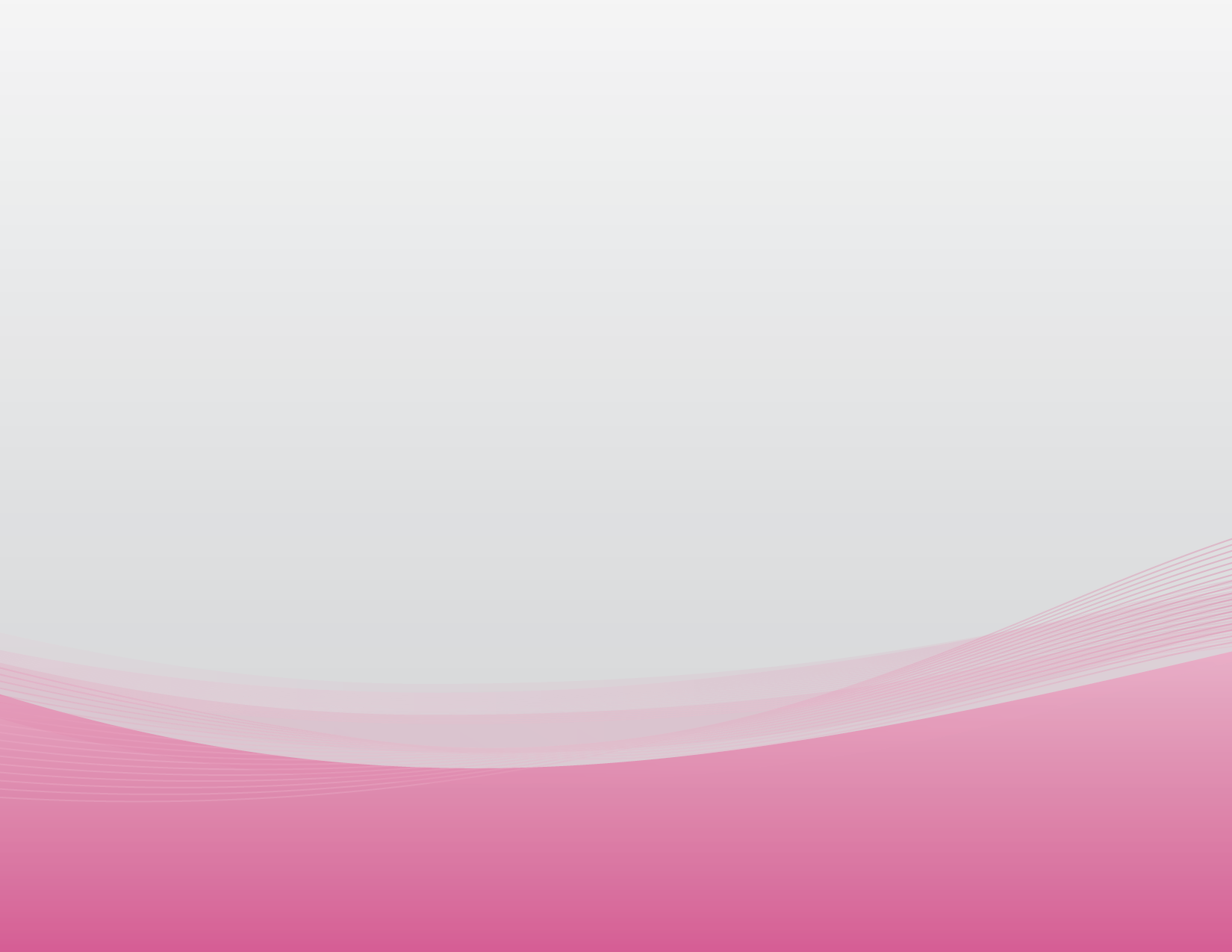 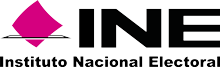 Convocatoria a la LICITACIÓNPÚBLICA NACIONAL ELECTRÓNICA No. LP-INE-070/2020Servicio integral de voz y datos para el Proceso Electoral 2020-2021C O N V O C A T O R I AConvocante: 	Instituto Nacional ElectoralÁrea compradora:	Dirección de Recursos Materiales y Servicios Domicilio:	Periférico Sur No. 4124, sexto piso, Colonia Jardines del Pedregal, Álvaro Obregón, C.P. 01900, Ciudad de MéxicoProcedimiento	Licitación Pública Nacional ElectrónicaEjercicio Fiscal	2021Número:                 	LP-INE-070/2020Contratación:           	Servicio integral de voz y datos para el Proceso Electoral 2020-2021Criterio de 	Evaluación:	Puntos y porcentajesPlazos:                           ReducidosCon fundamento en el artículo 32 fracción II del Reglamento del Instituto Nacional Electoral en materia de adquisiciones, arrendamientos de bienes muebles y servicios (en lo sucesivo el REGLAMENTO), el presente procedimiento será electrónico, en el cual los LICITANTES, podrán participar exclusivamente en forma electrónica en la o las Juntas de Aclaraciones, el Acto de Presentación y Apertura de Proposiciones y el Acto de fallo.Para el presente procedimiento de contratación, las definiciones que se aplicarán en la comprensión de lectura de esta convocatoria serán las establecidas en el artículo 2 del REGLAMENTO.El presente documento se emite en el marco de la reforma a la Constitución Política de los Estados Unidos Mexicanos en materia político-electoral, en particular los artículos 41 fracción V, Apartado A y 134 párrafo primero de la Constitución Política de los Estados Unidos Mexicanos, y de conformidad con el artículo Sexto Transitorio del Decreto de la Ley General de Instituciones y Procedimientos Electorales, publicado en el Diario Oficial de la Federación el 23 de mayo de 2014.Calendario del ProcedimientoACTO DE JUNTA DE ACLARACIONES:ACTO DE PRESENTACIÓN Y APERTURA DE PROPOSICIONES:ACTO DE FALLO:Testigo SocialDe conformidad con el artículo 33 del REGLAMENTO, atendiendo al impacto de la contratación objeto de esta Licitación Pública para la contratación del Servicio integral de voz y datos para el Proceso Electoral 2020-2021, contribuyendo a que el INSTITUTO continúe con su operación, participará como testigo social Gobernanza, Desarrollo y Transparencia Institucional, A.C. conforme a lo siguiente: El Instituto Nacional Electoral y Gobernanza, Desarrollo y Transparencia Institucional, A.C. han formalizado su colaboración para que, con base en su experiencia en este tipo de tareas, al escrutinio y observación que lleve a cabo dentro de este proceso de licitación, dé testimonio de que el concurso se lleva a cabo con integridad, equidad, honestidad y apego a la normatividad. La contratación se enmarca en el acuerdo formal entre la convocante, los participantes del procedimiento de licitación pública y Gobernanza, Desarrollo y Transparencia Institucional, A.C.; mismo que sirve para promover la transparencia e integridad, así como evitar la inequidad y deshonestidad entre las partes durante la licitación. Con ello se busca lograr una amplia participación y competencia en igualdad de condiciones, así como promover círculos de transparencia, apertura y confianza en las contrataciones públicas.Publicación, obtención de la convocatoria y  registro de participación Publicación de la convocatoria:Con fundamento en el artículo 37 del REGLAMENTO y artículo 58 de las POBALINES, la publicación de la presente convocatoria a la licitación pública se realiza por medio de la página web del Instituto Nacional Electoral (en lo sucesivo, el INSTITUTO) en el siguiente vínculo: http://www.ine.mx/licitaciones/ y a través de CompraINE.El día 11 de diciembre de 2020 se publicó la presente convocatoria en la página de internet del INSTITUTO y se envió el resumen de la convocatoria al Diario Oficial de la Federación para su posterior publicación el día 15 de diciembre de 2020.Obtención de la convocatoria:Con fundamento en el artículo 37 del REGLAMENTO, se informa que la obtención de la presente convocatoria es gratuita.De conformidad con el artículo 58 de las POBALINES, a partir de la fecha de publicación de la convocatoria hasta el sexto día natural previo a la fecha señalada para el Acto de Presentación y Apertura de Proposiciones se pone a disposición de los LICITANTES el texto de la convocatoria en la página web del INSTITUTO a través del siguiente vínculo: http://www.ine.mx/licitaciones o a través del Sistema CompraINE.Registro de participación:De conformidad con lo establecido en el artículo 207 de las POBALINES, los/las interesados/as en participar en el procedimiento de contratación que no se encuentren en el Registro Único de Proveedores, deberán inscribirse a través de CompraINE.Los LICITANTES podrán obtener el comprobante de registro de participación enviando su solicitud a los correos electrónicos: roberto.medina@ine.mx y ary.rodriguez@ine.mx. Los LICITANTES deberán llenar y firmar el formulario del Anexo 10 de esta convocatoria, enviándolo como archivo adjunto.La Convocante dentro de un plazo máximo de 24 (veinticuatro) horas, enviará la confirmación de registro. Dicha confirmación servirá al LICITANTE como comprobante de registro.Cuando los LICITANTES decidan participar en Propuesta Conjunta, bastará que el LICITANTE que se designe como representante común en el Convenio de Participación Conjunta, solicite y obtenga el registro de participación.La inscripción previa en el Registro Único de Proveedores permitirá agilizar el procedimiento de registro de participación, obtención y revisión de la documentación legal para que, en su caso, se formalice el contrato. En caso de que el LICITANTE no se encuentre dado de alta en el Registro Único de Proveedores del Instituto, el LICITANTE realizará su inscripción en CompraINE, de acuerdo con lo siguiente:El alta o actualización del Registro Único de Proveedores del Instituto, se realiza mediante el sistema CompraINE, al cual se puede tener acceso desde la página del Instituto: www.ine.mx, Servicios INE. CompraINE; o bien, desde la liga:  https://compras.ine.mx, | Acceso a proveedores | Regístrate ahora. El procedimiento se encuentra en esta misma página y sección, en el apartado “Requisitos para registrarse” y deberá verificar que su cuenta se encuentre activa, de no ser así, solicitar su activación al correo electrónico: compras@ine.mx. Material de ayuda a PROVEEDORES:El video de ayuda para registro se encuentra en la liga:https://portalanterior.ine.mx/archivos2/portal/DEA/compraINE/ProveedoresContratistas.html Para mayor información, dirigida a los proveedores del Instituto, visite la liga: https://portalanterior.ine.mx/archivos2/portal/DEA/compraINE/ProcedimientoRegistro.html   O bien, para cualquier duda para su registro o presentación de su propuesta en CompraINE puede enviar un correo electrónico a la cuenta: compras@ine.mx  Asimismo, como archivos adjuntos a la presente convocatoria, se publican las siguientes Guías de Operación:- GuiaRapida_CompraINE_FirmaElectronica_V1- CompraINE_Proveedores_Contratistas_v0 1_26_02_2018- https://bit.ly/39YdeGM (videos de ayuda para la actualización del Java y la firma electrónica de los sobres.)Documentación legal requerida para alta y/o actualización en el padrón de proveedores A. Persona moralTestimonio de la escritura pública del acta constitutiva en su caso, las reformas o modificaciones que hubiere sufrido.Testimonio de la escritura pública en que conste el poder notarial del representante legal para actos de administración, para el cual se verificará que no haya sido revocado a la fecha de registro del Proveedor o de la firma del Contrato.Los documentos señalados anteriormente, deberán encontrarse debidamente inscritos en el Registro Público de la Propiedad y el Comercio que corresponda. Tratándose de poderes especiales no será necesaria dicha inscripción.  Identificación oficial del representante legal vigente (credencial para votar o pasaporte o cédula profesional).Constancia de alta ante la Secretaría de Hacienda y Crédito Público (SHCP): formato R1 o Acuse electrónico con sello digital emitido por el Servicio de Administración Tributaria.En caso de modificaciones a la situación fiscal que haya realizado el Proveedor, formato R2 o Acuse electrónico con sello digital emitido por el Servicio de Administración Tributaria.Cédula de Identificación Fiscal o constancia del Registro Federal de Contribuyentes y la última modificación.Comprobante de domicilio fiscal con una antigüedad no mayor a dos meses (recibo telefónico, recibo de luz o agua).B. Persona físicaIdentificación oficial vigente (credencial para votar o pasaporte o cédula profesional).Constancia de alta ante la SHCP: formato R1 o Acuse electrónico con sello digital emitido por el Servicio de Administración Tributaria.En caso de modificaciones a la situación fiscal que haya realizado el Proveedor, formato R2 o Acuse electrónico con sello digital emitido por el Servicio de Administración Tributaria.Cédula de Identificación Fiscal o constancia del Registro Federal de Contribuyentes y la última modificación.Comprobante de domicilio fiscal con una antigüedad no mayor a dos meses (recibo telefónico, recibo de luz o agua).IntroducciónEl INSTITUTO, por conducto de la Dirección Ejecutiva de Administración, a través de la Subdirección de Adquisiciones de la Dirección de Recursos Materiales y Servicios, sita en Periférico Sur 4124, Torre Zafiro II, sexto piso, Colonia Jardines del Pedregal, Álvaro Obregón, Código Postal 01900, en la Ciudad de México, realizará la contratación con personas físicas y/o morales cuyas actividades comerciales estén relacionadas con el objeto del presente procedimiento de contratación, en cumplimiento a lo establecido en los artículos 134 párrafo tercero de la Constitución Política de los Estados Unidos Mexicanos; artículos 29 y 59 incisos a), b) y h) y sexto transitorio de la Ley General de Instituciones y Procedimientos Electorales; artículos 23, 31 fracción I, 32 fracción II, 35 fracción I, 38 tercer párrafo y 43 tercer párrafo y 56 del REGLAMENTO; y las Políticas, Bases y Lineamientos en materia de Adquisiciones, Arrendamiento de bienes muebles y Servicios del Instituto Federal Electoral, en lo sucesivo las POBALINES, así como las leyes y ordenamientos relativos y aplicables vigentes. El INSTITUTO informa que podrán participar en el presente procedimiento de Licitación Pública Nacional Electrónica, las personas que no se encuentren en alguno de los supuestos que se establecen en los artículos 59 y 78 del REGLAMENTO; así como de manera supletoria el artículo 49 fracción IX de la Ley General de Responsabilidades Administrativas.Los interesados que satisfagan los términos de la convocatoria tendrán derecho a presentar sus proposiciones en el día, fecha y hora establecidos para tal efecto y, para ello deberán tener cuidado en su preparación, ya que de la redacción, confección y presentación de la oferta, depende que sea aceptada; por lo tanto los LICITANTES en el presente procedimiento de contratación, aceptan sin reserva de ningún tipo, todos y cada uno de los términos y condiciones previstos y solicitados en la presente convocatoria y sus anexos, o bien, las modificaciones que resulten de la(s) Junta(s) de Aclaraciones que se celebre(n), ya que son las condiciones o cláusulas necesarias para regular tanto el procedimiento de licitación como el contrato, por lo que en términos del principio de igualdad, el cumplimiento de los requisitos establecidos, así como las prerrogativas que se otorguen a los LICITANTES en la presente convocatoria, sus anexos o lo derivado de la(s) Junta(s) de Aclaraciones, aplicará a todos los LICITANTES por igual y se obligan a respetarlas y cumplirlas cabalmente durante el procedimiento. No se aceptarán cartas que manifiesten apegarse o cumplir con los aspectos solicitados en la convocatoria o sus anexos o a las modificaciones de la(s) Junta(s) de Aclaraciones(s) en sustitución de la oferta técnica y la documentación técnica solicitada como parte de la oferta técnica, en virtud de que su evaluación consistirá en la revisión de su contenido y fondo, a fin de garantizar al INSTITUTO las mejores condiciones de contratación en cumplimiento a lo establecido en el artículo 31 del REGLAMENTO; y en caso de resultar ganador(es), con toda su fuerza legal y para todos los efectos legales y administrativos, de conformidad con los artículos 2243, 2244, 2245 y demás relativos y aplicables del Código Civil Federal.El presente procedimiento para la contratación del “Servicio integral de voz y datos para el Proceso Electoral 2020-2021”, se realiza en atención a la solicitud de la Dirección Ejecutiva de Capacitación Electoral y Educación Cívica en calidad de área requirente y área técnica, de acuerdo a las especificaciones contenidas en el anexo y requerimientos técnicos, así como las condiciones relativas al plazo, características, especificaciones, lugar de prestación de los servicios, y las condiciones de pago que se encuentran detalladas en el cuerpo de la convocatoria.La presente convocatoria fue revisada por el Subcomité Revisor de Convocatorias, en la Sexagésimo Segundas 2020 celebrada con fecha 9 de diciembre de 2020.Criterio de EvaluaciónCon fundamento en el tercer párrafo del artículo 43 del REGLAMENTO, así como lo establecido en el numeral 5 de esta convocatoria, para la evaluación de las proposiciones, el INSTITUTO utilizará el criterio de puntos y porcentajes. En todos los casos el INSTITUTO verificará que las proposiciones cumplan con los requisitos solicitados en la presente convocatoria; las condiciones que tengan la finalidad de facilitar la presentación de las proposiciones y agilizar la conducción de los actos del procedimiento, así como cualquier otro requisito cuyo incumplimiento, por sí mismo, o deficiencia en su contenido no afecte la solvencia de las proposiciones, no serán objeto de evaluación y se tendrán por no establecidas. La inobservancia por parte de los LICITANTES respecto a dichas condiciones o requisitos no será motivo para desechar sus proposiciones. Entre los requisitos cuyo incumplimiento no afecta la solvencia de la proposición, se considerarán: el proponer un plazo de entrega menor al solicitado, en cuyo caso, de resultar adjudicado y de convenir al área requirente pudiera aceptarse; el omitir aspectos que puedan ser cubiertos con información contenida en la propia oferta técnica o económica; el no observar los formatos establecidos, si se proporciona de manera clara la información requerida. En ningún caso el INSTITUTO o los LICITANTES podrán suplir o corregir las deficiencias de las proposiciones presentadas. FORMA DE ADJUDICACIÓNCon fundamento en el artículo 44 fracción I del REGLAMENTO, así como lo establecido en el numeral 5.3 de esta convocatoria; una vez hecha la evaluación de las proposiciones respectivas, el contrato se adjudicará al LICITANTE cuya oferta resulte solvente, porque cumple con los requisitos legales, técnicos y económicos establecidos en la presente convocatoria y por tanto garantiza el cumplimiento de las obligaciones respectivas y haya obtenido el mejor resultado de la evaluación combinada de puntos y porcentajes.Con la notificación del Fallo por el que se adjudique el contrato, las obligaciones derivadas de éste serán exigibles, sin perjuicio de la obligación de las partes de firmarlo en la fecha y términos señalados en el Fallo.De conformidad con el penúltimo párrafo del artículo 45 del REGLAMENTO cuando se advierta en el Fallo la existencia de un error aritmético, mecanógrafo o de cualquier otra naturaleza, que no afecte el resultado de la evaluación realizada por el INSTITUTO, dentro de los cinco (5) días hábiles siguientes a su notificación y siempre que no se haya firmado el contrato, la Convocante procederá a su corrección con la intervención del Director de Recursos Materiales y Servicios, aclarando o rectificando el mismo mediante el acta administrativa correspondiente en la que se hará constar los motivos que lo originaron y las razones que sustentan su enmienda, hecho que se notificará a los LICITANTES que hubieran participado en el procedimiento de contratación, remitiendo copia de la misma al Órgano Interno de Control dentro de los 5 (cinco) días hábiles posteriores a la fecha de su firma.En caso de empate, la adjudicación se efectuará conforme a lo establecido en el artículo 44 del REGLAMENTO y artículo 83 de las POBALINES. Este procedimiento de contratación comprende 1 (una) partida, por lo tanto, la adjudicación del contrato será a un solo LICITANTE.Transparencia y Acceso a la InformaciónDe conformidad con las obligaciones de transparencia del INSTITUTO señaladas en el artículo 5, apartado A, fracción IV del Reglamento del Instituto Nacional Electoral en materia de Transparencia y Acceso a la Información Pública y artículo 70 fracción XXVIII de la Ley General de Transparencia y Acceso a la Información Pública, en relación con el diverso 68 de la Ley Federal de Transparencia y Acceso a la Información Pública, aplicada supletoriamente, la información relativa al contrato que se celebre es de carácter público. En este orden de ideas, las ofertas técnicas y económicas que presenten los LICITANTES, constituyen información de carácter público. No obstante lo anterior, en aquellos casos en que estas propuestas contengan información confidencial, el LICITANTE podrá incluir en su proposición, solicitud expresa para que el INSTITUTO realice una versión pública en la que se omitan aspectos de índole comercial, industrial o económica que actualicen la causal prevista en el artículo 120 de la Ley referida, como las características o finalidades de los productos; los métodos o procesos de producción; o los medios o formas de distribución o comercialización de productos, entre otros, tratándose de la propuesta técnica. En relación con la propuesta económica, podrán ser omitidos aquellos aspectos como la estructura de costos y precios ofrecidos, la forma en que comercializan o negocian los servicios solicitados, entre otros, que le signifique a su titular una ventaja frente a sus competidores; sin embargo, el INSTITUTO no podrá omitir información relativa al número de partidas, la cantidad de producto ofrecido, la unidad de medida, la descripción genérica del producto, el precio unitario, subtotal, Impuesto al Valor Agregado y el importe total.No DiscriminaciónEn cumplimiento al artículo 1 de la Constitución Política de los Estados Unidos Mexicanos; artículos 1, 2, 3 y 4 de la Ley Federal para Prevenir y Eliminar la Discriminación, así como el artículo 56 fracción I inciso g) de las POBALINES, los Proveedores para el cumplimiento de las obligaciones del Contrato, se deberá evitar cualquier conducta que implique una discriminación que por origen étnico o nacional, género, edad, condición social, salud, religión, opciones, preferencias sexuales, estado civil o cualquier otra que atente contra la dignidad humana.GlosarioPara los efectos de la presente licitación, se entenderá por:Administrador del contrato: Titular del Área Requirente, en términos del artículo 68 del Reglamento, en órganos centrales, delegacionales o subdelegacionales o servidor público designado, para administrar y vigilar que se cumpla lo estipulado en los contratos que se celebren;Área Coordinadora: Cualquier unidad responsable en órganos centrales, delegacionales o subdelegacionales que, tratándose de proyectos vinculados entre Unidades Responsables, funge como Área Requirente y se acompaña para llevar a cabo la adquisición, arrendamiento de bienes muebles o la prestación de servicios, de un Área o Áreas Técnicas;Área requirente: Unidad responsable que solicite formalmente la adquisición, arrendamiento de bienes muebles o la prestación de servicios;Área técnica: Cualquier área que elabora las especificaciones técnicas de los bienes a adquirir o arrendar o de los servicios y que se deberán considerar en el procedimiento de contratación. Será responsable de responder a las preguntas que realicen los licitantes en las juntas de aclaraciones, evaluar la oferta técnica de las proposiciones presentadas por éstos y, tratándose de bienes, deberá inspeccionar su recepción o la prestación de los servicios;CFDI: Comprobante Fiscal Digital por Internet;Convocante: la unidad o área facultada para emitir la convocatoria a la licitación pública y las invitaciones a cuando menos tres personas; así como de realizar solicitudes de cotización en adjudicaciones directas. En órganos centrales serán los titulares de la Dirección de Recursos Materiales y Servicios y de la Subdirección de Adquisiciones;DEA: Dirección Ejecutiva de Administración;DECEyEC: Dirección Ejecutiva de Capacitación Electoral y Educación CívicaDRMS: Dirección de Recursos Materiales y Servicios;Evaluación de proposiciones: Consiste en el análisis cualitativo y cuantitativo de las ofertas técnicas, económicas, así como de la documentación legal y administrativa presentada por los licitantes en el procedimiento de contratación, que realizan los Órganos centrales, delegacionales y subdelegacionales que se hayan señalado en la Convocatoria, de conformidad con las disposiciones del REGLAMENTO y el criterio de evaluación preestablecido en la propia Convocatoria o Solicitud de cotización;Instituto: Instituto Nacional Electoral;IVA: Impuesto al Valor Agregado;Licitante: La persona física o moral participante en cualquier procedimiento de licitación pública o de invitación a cuando menos tres personas;MIPYMES: Las micro, pequeñas y medianas empresas de nacionalidad mexicana a que hace referencia la Ley para el Desarrollo de la Competitividad de la Micro, Pequeña y Mediana Empresa;OIC: El Órgano Interno de Control, de acuerdo con lo establecido en el artículo 81 del Reglamento Interior del Instituto Nacional Electoral, como órgano encargado del control, fiscalización y vigilancia de las finanzas y recursos del Instituto;POBALINES: Políticas, Bases y Lineamientos en materia de Adquisiciones, Arrendamientos de Bienes Muebles y Servicios. Documento normativo que tiene por objeto establecer e integrar de forma sistematizada, los criterios, directrices, condiciones y acciones, que deben ser observados por los servidores públicos del Instituto Nacional Electoral previo, durante y posteriormente a la realización de los procedimientos de contratación en cumplimiento del artículo 134 Constitucional y a lo dispuesto por el REGLAMENTO;Precio no aceptable: Es aquél que, derivado de la investigación de mercado realizada, resulte superior en un diez por ciento al ofertado respecto del que se observa como mediana en dicha investigación o en su defecto, el promedio de las ofertas presentadas en la misma Licitación e Invitación a cuando menos tres personas;Proveedor: La persona física o moral que celebre contratos de adquisiciones o arrendamientos de bienes muebles o prestación de servicios mediante contratación realizada por el Instituto;Reglamento: El Reglamento del Instituto Nacional Electoral en materia de Adquisiciones, Arrendamientos de Bienes Muebles y Servicios;Reglamento de Transparencia: Reglamento del Instituto Nacional Electoral en materia de Transparencia y Acceso a la Información Pública;SAT: Servicio de Administración Tributaria;Transparencia: Criterio rector de los procedimientos de contratación, el cual podrá acreditarse mostrando que el flujo de información relativo al propio procedimiento es accesible, claro, oportuno, completo, verificable y que se rige por el principio constitucional de máxima publicidad;Índice1.	INFORMACIÓN GENÉRICA Y ALCANCE DE LA CONTRATACIÓN	131.1.	Objeto de la contratación	131.2.	Tipo de contratación	131.3.	Vigencia del contrato	131.4.	Plazo, lugar y condiciones para la prestación del servicio	131.5.	Idioma de la presentación de las proposiciones	141.6.	Normas aplicables	151.7.	Administración y vigilancia del contrato	151.8.	Moneda en que se deberá cotizar y efectuar el pago respectivo	151.9.	Condiciones de pago	151.10.	Anticipos	161.11.	Requisitos para la presentación del CFDI y trámite de pago	161.12.	Impuestos y derechos	171.13.	Transferencia de derechos	171.14.	Derechos de Autor y Propiedad Intelectual	171.15.	Transparencia y Acceso a la Información Pública	171.16.	Responsabilidad laboral	182.	INSTRUCCIONES PARA ELABORAR LA OFERTA TÉCNICA Y LA OFERTA ECONÓMICA	183.	PARTICIPACIÓN EN EL PROCEDIMIENTO Y PRESENTACIÓN DE PROPOSICIONES	194.	CONTENIDO DE LAS PROPOSICIONES	205.	CRITERIO DE EVALUACIÓN Y ADJUDICACIÓN DEL CONTRATO	226.	ACTOS QUE SE EFECTUARÁN DURANTE EL DESARROLLO DEL PROCEDIMIENTO	307.	FORMALIZACIÓN DEL CONTRATO	338.	PENAS CONVENCIONALES	369.	DEDUCCIONES	4110.	PRÓRROGAS	4311.	TERMINACIÓN ANTICIPADA DEL CONTRATO	4312.	RESCISIÓN DEL CONTRATO	4413.	MODIFICACIONES AL CONTRATO Y CANTIDADES ADICIONALES QUE PODRÁN CONTRATARSE	4414.	CAUSAS PARA DESECHAR LAS PROPOSICIONES; DECLARACIÓN DE LICITACIÓN DESIERTA Y CANCELACIÓN DE LICITACIÓN	4515.	INFRACCIONES Y SANCIONES	4616.	INCONFORMIDADES	4617.	SOLICITUD DE INFORMACIÓN	4618.	NO NEGOCIABILIDAD DE LAS CONDICIONES CONTENIDAS EN ESTA CONVOCATORIA Y EN LAS PROPOSICIONES	46ANEXO 1	47ANEXO 2	78ANEXO 3 “A”	79ANEXO 3 “B”	80ANEXO 3 “C”	81ANEXO 4	82ANEXO 5	83ANEXO 6	84ANEXO 7	85ANEXO 8	86ANEXO 9	87ANEXO 10	94ANEXO 11	95LINEAMIENTOS PARA LA UTILIZACIÓN DEL SISTEMA ELECTRÓNICO, DENOMINADO COMPRAINE	97CONVOCATORIA a la Licitación Pública Nacional Electrónica en la cual se establecen las bases en las que se desarrollará el procedimiento y en las que se describen los requisitos de participaciónINFORMACIÓN GENÉRICA Y ALCANCE DE LA CONTRATACIÓNObjeto de la contrataciónLa presente licitación tiene por objeto la contratación del Servicio integral de voz y datos para el Proceso Electoral 2020-2021, que consiste en 1 (una) partida, por lo tanto, la adjudicación será a un solo LICITANTE.La descripción detallada de los servicios y el alcance de la presente contratación se encuentran en el Anexo 1 “Especificaciones técnicas” de esta convocatoria. Tipo de contrataciónEl contrato que se adjudique abarcará el ejercicio fiscal 2021 y será un contrato abierto en los términos del artículo 56 del REGLAMENTO, conforme al presupuesto mínimo y máximo que se podrá ejercer, mismo que se señala a continuación.Para la presente contratación se cuenta con autorización para convocar, adjudicar y formalizar contrato cuya vigencia inicie en el ejercicio fiscal siguiente de aquel en que se formaliza para ejercer la partida presupuestal 31501 “Servicio de telefonía celular”.La erogación de los recursos para el ejercicio fiscal 2021, estará sujeta a la disponibilidad presupuestal que apruebe la Cámara de Diputados y el presupuesto que apruebe el Consejo General del Instituto, por lo que sus efectos estarán condicionados a la existencia de los recursos presupuestarios respectivos, sin que la no realización de la referida condición suspensiva origine responsabilidad alguna para las partes, cualquier pacto en contrario se considerará nulo.Vigencia del contratoLa vigencia del contrato que se formalice será a partir del 15 de enero y hasta el 30 de septiembre de 2021.Para efecto de lo anterior, con fundamento en el artículo 55 del REGLAMENTO con la notificación del Fallo serán exigibles los derechos y obligaciones establecidos en el modelo de contrato de este procedimiento de contratación y obligará al INSTITUTO y al PROVEEDOR a firmar el contrato en la fecha, hora, lugar y forma prevista en el propio fallo o bien, dentro de los 15 (quince) días naturales posteriores al de la citada notificación. Asimismo, con la notificación del fallo el INSTITUTO podrá solicitar la prestación de los servicios de acuerdo con lo establecido en la presente convocatoria.Plazo, lugar y condiciones para la prestación del servicioPlazo para la prestación del servicioLos servicios de voz y datos móviles y el servicio del módulo de administración de dispositivos móviles, se prestará a partir del 15 de enero y hasta el 11 de junio del 2021.Los entregables se presentarán al Administrador del Contrato en los plazos que se señalan, en el inciso g) “Entregables” del numeral 5 “Condiciones generales de la contratación”, del Anexo 1 “Especificaciones técnicas” de la presente convocatoria.Lugar para la prestación del servicio El PROVEEDOR deberá realizar la entrega de las 34,502 tarjetas SIM y 15,048 dispositivos móviles de acuerdo con las direcciones descritas en el Apéndice 2 “Direcciones entrega de tarjetas SIM y dispositivos móviles”, y que serán utilizados durante el periodo de operación establecido en el Apéndice 1 “Fechas del servicio integral de voz y datos 2021” de la presente convocatoria.La presentación de los entregables señalados en el inciso g) “Entregables” del numeral 5 “Condiciones generales de la contratación” del Anexo 1 “Especificaciones técnicas” de la presente convocatoria, se realizará al Administrador del contrato o supervisor del contrato en las oficinas ubicadas en Viaducto Tlalpan, Núm. 100, Edificio C 3er. Piso, Col. Arenal Tepepan, Alcaldía Tlalpan, C.P. 14610, en la Ciudad de México, de lunes a domingo en un horario de 9:00 a 18:00 horas, o en la oficialía común, ubicada en la Planta Baja del “Edificio C”, Viaducto Tlalpan, Número 100, Colonia Arenal Tepepan, Alcaldía Tlalpan, Ciudad de México, o de manera digital mediante la utilización de correo electrónico o plataformas de almacenaje de archivos (nube), siempre y cuando no fuera posible hacer la entrega física de ellos.Condiciones de prestación del servicioLos LICITANTES participantes deberán cumplir con las especificaciones técnicas y demás requisitos solicitados en la presente convocatoria y para el caso del LICITANTE que resulte adjudicado, éste deberá prestar el servicio de conformidad con lo establecido en esta convocatoria, lo que derive de la(s) Junta(s) de Aclaraciones y lo asentado en su oferta técnica y económica.El servicio se prestará contemplando lo siguiente:Entrega del módulo de administración de dispositivos móvilesEntrega de tarjetas SIMEntrega de los dispositivos móviles con el servicio de voz y datosInicio de operación del servicio de 49,250 dispositivos.Inicio de operación del servicio de 300 dispositivos.Jornada ElectoralTérmino del servicio de voz y datosEn todos los casos, en apego a lo establecido en el Acuerdo INE/JGE34/2020, por el que se determinan medidas preventivas y de actuación, con motivo de la pandemia del COVID-19, la forma y lugar de entrega de la documentación podría llegar a tener modificaciones, lo cual se le informaría al PROVEEDOR con un día natural de anticipación.Para la recepción de entregables, el INSTITUTO, observará el Protocolo para el Regreso a “La Nueva Normalidad” en el Instituto Nacional Electoral. Derivado de lo anterior, y debido a la contingencia sanitaria ocasionada por el virus SARS-CoV-2 las visitas al Instituto, deberán estar sujetas a las medidas de precaución y actuación para la protección de la salud, es decir, uso obligatorio de cubre bocas durante la permanencia en las instalaciones, práctica de etiqueta respiratoria, uso frecuente de gel anti-bacterial al 70% de alcohol, mantener la sana distancia de 1.50 mts entre personas, lo anterior, a fin de salvaguardar la salud del personal del PROVEEDOR y del INSTITUTO.Idioma de la presentación de las proposicionesLa convocatoria, la conducción de los actos del procedimiento y los documentos que deriven de los mismos, serán en idioma español.La oferta técnica y la oferta económica que presenten los LICITANTES deberán ser en idioma español.Normas aplicables De conformidad con el artículo 12 de las POBALINES y atendiendo lo señalado en la Ley Federal sobre Metrología y Normalización, para el presente procedimiento el LICITANTE deberá garantizar que cumple con lo establecido en la siguiente norma:NOM-184-SCFI-2018 – “Elementos normativos y obligaciones específicas que deben observar los proveedores para la comercialización y/o prestación de los servicios de telecomunicaciones cuando utilicen una red pública de telecomunicaciones”.Lo anterior, se evaluará mediante una carta en papel membretado firmada por el representante legal del LICITANTE donde especifique el cumplimiento de la citada norma, la cual deberá ser presentada por el LICITANTE como parte de su propuesta técnica.Administración y vigilancia del contratoDe conformidad con el artículo 68 del REGLAMENTO y 143 de las POBALINES, la responsable de vigilar y administrar el contrato que se celebre a efecto de validar que el PROVEEDOR cumpla con lo estipulado en el mismo, será, el titular de la Dirección de Capacitación Electoral de la Dirección Ejecutiva de Capacitación Electoral y Educación Cívica, quien informará a la DRMS, lo siguiente:De los atrasos e incumplimientos, así como el cálculo de las penas convencionales correspondientes, anexando los documentos probatorios del incumplimiento en que incurra el PROVEEDOR.Visto bueno para la liberación de la garantía de cumplimiento.Evaluación del PROVEEDOR en los términos establecidos en el artículo 27 del REGLAMENTO.En términos con el artículo 144 de la POBALINES, el encargado de la supervisión del contrato que derive de la contratación objeto de esta convocatoria será el titular de la Subdirección de Desarrollo de la Estrategia Tecnológica en materia de Capacitación Electoral de la Dirección Ejecutiva de Capacitación Electoral y Educación Cívica.Moneda en que se deberá cotizar y efectuar el pago respectivoLos precios se cotizarán en pesos mexicanos con dos decimales y serán fijos durante la vigencia del contrato correspondiente. De conformidad con el artículo 54 fracción XIII del REGLAMENTO, el pago respectivo se realizará en pesos mexicanos.Condiciones de pagoEl pago se realizará en exhibiciones mensuales, por los servicios devengados y a mes vencido, una vez presentados los documentos señalados en el inciso g) “Entregables” del numeral 5 “Condiciones generales de la contratación” del Anexo 1 “Especificaciones técnicas”, previa validación y aceptación del Administrador del Contrato.El pago del servicio del primer y último mes se realizará por la parte proporcional de acuerdo a los días de servicios de voz y datos móviles proporcionados de acuerdo a lo siguiente:Para el pago del primer mes = Costo mensual dividido entre 28 días y el resultado multiplicado por los días de servicio proporcionado.Para el pago del último mes = Costo mensual dividido entre 30 días y el resultado multiplicado por los días de servicio proporcionado.La facturación para el pago de los servicios será enviada al Administrador del Contrato, durante los primeros 5 días hábiles del mes posterior al mes vencido y serán recibidas para su revisión.El Administrador del Contrato tendrá 7 días hábiles para realizar la revisión correspondiente y solicitar, en su caso, las correcciones a que haya lugar.Con fundamento en los artículos 60 del REGLAMENTO y 170 de las POBALINES, la fecha de pago al PROVEEDOR no podrá exceder de 20 (veinte) días naturales contados a partir de la entrega de la CFDI, que cumpla con los requisitos fiscales, según lo estipulado en los artículos 29 y 29 A del Código Fiscal de la Federación, en los términos contratados.AnticiposPara la presente contratación no aplicarán anticipos.Requisitos para la presentación del CFDI y trámite de pagoLos CFDI´s que presente el PROVEEDOR para el trámite de pago, deberá ser congruente con el objeto del contrato y cumplir con los requisitos fiscales que señalan los artículos 29 y 29 A del Código Fiscal de la Federación, las reglas 2.7.1.35 o 2.7.1.43 de la Resolución Miscelánea Fiscal (RMF) vigente, o las que en lo sucesivo se adicionen o modifiquen.Al recibir el pago, el PROVEEDOR deberá enviar el CFDI complemento de pago correspondiente, al correo electrónico de la Subdirección de Cuentas por Pagar (complementodepago.scp@ine.mx) y del Administrador del Contrato (christian.flores@ine.mx), indicando obligatoriamente como referencia el número de Oficio de Solicitud de Pago (OSP), mismo que le será notificado por la Subdirección de Operación Financiera, vía correo electrónico; dicho envío deberá realizarse dentro de los primeros 10 (diez) días naturales del mes siguiente a aquel en que haya recibido el pago correspondiente. Para efectos del plazo anterior, se considerará como fecha de recepción del pago, aquella en que el PROVEEDOR haya recibido la transferencia electrónica en la cuenta bancaria señalada para tal efecto, o bien, en la que haya recibido el cheque correspondiente, en la Caja General de la Dirección Ejecutiva de Administración del INSTITUTO, ubicada en Periférico Sur, número 4124, piso 1, Colonia Jardines del Pedregal, Álvaro Obregón, código postal 01900, Ciudad de México.En caso de que no se reciba el CFDI complemento de pago correspondiente en el plazo antes señalado, la Subdirección de Cuentas por Pagar, realizará la denuncia correspondiente ante el Servicio de Administración Tributaria.Si el PROVEEDOR está en posibilidad de cumplir con la regla 2.7.1.43 de la RMF, deberá emitir el CFDI correspondiente dentro de los plazos establecidos por la Dirección de Recursos Financieros para su recepción.En términos de los artículos 60 del REGLAMENTO y 163 de las POBALINES, para el caso de cualquiera de los supuestos anteriores, la fecha de pago al PROVEEDOR no podrá exceder de 20 (veinte) días naturales contados a partir de la fecha de recepción por parte del INSTITUTO del CFDI correspondiente, previa liberación del pago por parte del Administrador del Contrato, quien, en su caso, deberá adjuntar el comprobante de pago por concepto de penas convencionales a favor del INSTITUTO.Impuestos y derechosTodos los impuestos y derechos que se generen por la prestación del servicio correrán por cuenta del PROVEEDOR, trasladando al INSTITUTO únicamente el Impuesto al Valor Agregado (IVA) de acuerdo a la legislación fiscal vigente.Transferencia de derechosLos derechos y obligaciones que se deriven de los contratos no podrán ser transferidos por el proveedor en favor de cualquier otra persona, con excepción de los derechos de cobro, en cuyo caso, para oficinas centrales se deberá contar con la autorización por escrito del titular de la Dirección de Recursos Financieros del Instituto, previa solicitud por escrito del Administrador del Contrato, en la que conste que éste haya revisado que los datos de la misma, coincida con la documentación que obra en su expediente del proveedor, en los términos señalados en el último párrafo del artículo 55 del REGLAMENTO.Por lo anterior, el único derecho que se podrá transferir a un tercero derivado de la adjudicación del contrato, es el derecho de cobro y el PROVEEDOR no podrá subcontratar parcial o totalmente los servicios solicitados. El PROVEEDOR será el único responsable ante el INSTITUTO de los derechos y obligaciones contraídas durante la vigencia del contrato.Para efectos del párrafo anterior, se considera como tercero, cualquier persona física o moral constituida de conformidad con las leyes aplicables en la República Mexicana o su país de origen, incluyendo las denominadas como casa matriz, sucursal o subsidiaria.Derechos de Autor y Propiedad IntelectualCon fundamento en el artículo 54 fracción XX del REGLAMENTO, el LICITANTE y el PROVEEDOR, según sea el caso, asumen cualquier tipo de responsabilidad por las violaciones que pudiera darse en materia de derechos inherentes a la propiedad intelectual, con respecto del objeto de la presente convocatoria, por lo que de presentarse alguna reclamación al INSTITUTO o se presenten controversias por violación a derechos de autor o de propiedad industrial de terceros durante la vigencia del contrato que se celebre y posterior a éste, el PROVEEDOR se obligará a sacar a salvo y en paz al INSTITUTO frente a las autoridades administrativas y judiciales que correspondan.En caso de litigio por una supuesta violación a lo establecido en el presente numeral, el INSTITUTO dará aviso al PROVEEDOR para que en un plazo máximo de 5 (cinco) días hábiles a la fecha de recepción de la notificación de la referida violación tome las medidas pertinentes al respecto. En el supuesto de que el PROVEEDOR no pueda cumplir con el objeto del contrato que se derive de la presente convocatoria por dicho litigio, el INSTITUTO dará por rescindido el contrato que se celebre y hará efectiva la garantía de cumplimiento del mismo.Transparencia y Acceso a la Información PúblicaDerivado de la prestación de los servicios solicitados, cuando el PROVEEDOR o su personal maneje información de terceros, tendrá la obligación de proteger los datos personales obtenidos, con la finalidad de regular su tratamiento legítimo, controlado e informado, con el fin de garantizar la privacidad y el derecho a la autodeterminación informativa de las personas, en cumplimiento a la Ley Federal de Protección de Datos Personales en Posesión de los Particulares, publicada en el Diario Oficial de la Federación el 5 de julio de 2010. Responsabilidad laboralEl PROVEEDOR será el único patrón de todas las personas que con cualquier carácter intervengan bajo sus órdenes en el desempeño y operación para el cumplimiento de la contratación y asumirá todas las obligaciones y responsabilidades derivadas de la relación laboral, ya sean civiles, penales o de cualquier otra índole liberando al INSTITUTO de cualquiera de ellas; y por ningún motivo se podrá considerar a éste como patrón sustituto o solidario o beneficiario o intermediario.En su caso, el PROVEEDOR será responsable de sacar en paz y a salvo al INSTITUTO de cualquier reclamación de sus trabajadores, así como a reintegrarle los gastos que hubiere tenido que erogar por esta causa y a pagar daños y perjuicios que se cause al INSTITUTO por esta circunstancia.INSTRUCCIONES PARA ELABORAR LA OFERTA TÉCNICA Y LA OFERTA ECONÓMICAConforme lo previsto en el noveno párrafo del artículo 31 del REGLAMENTO y el artículo 56, fracción III, el inciso f) de las POBALINES, se indica a los LICITANTES que sólo podrán presentar una proposición para la(s) partida(s) para la(s) que participe. Las proposiciones deberán realizarse en estricto apego a las necesidades planteadas por el INSTITUTO en la presente convocatoria, sus anexos y las modificaciones que se deriven de la(s) Junta(s) de Aclaraciones que se celebre(n).De conformidad con lo estipulado en el segundo párrafo del artículo 66 de las POBALINES, cada uno de los documentos que integren la proposición y aquellos distintos a ésta, deberán estar foliados en todas y cada una de las hojas que los integren. Al efecto, se deberán numerar de manera individual las propuestas técnica y económica, así como el resto de los documentos que entregue el LICITANTE. Conforme a lo dispuesto en el párrafo tercero del artículo 66 de las POBALINES, en el caso de que alguna o algunas hojas de los documentos mencionados en el párrafo anterior carezcan de folio y se constate que la o las hojas no foliadas mantienen continuidad o en el supuesto de que falte alguna hoja y la omisión pueda ser cubierta con información contenida en la propia proposición o con los documentos distintos a la misma, la Convocante no desechará la proposición.Los licitantes deberán presentar sus proposiciones a través del sistema CompraINE, generando los sobres que resguardan la confidencialidad de la información.La Firma Electrónica Avanzada sustituirá la firma autógrafa de los licitantes, proveedores, contratistas, y producirá los mismos efectos que las leyes otorgan a los documentos firmados autógrafamente y, en consecuencia, tendrán el mismo valor probatorio.Para efecto del párrafo anterior, en caso de que un licitante envíe su proposición sin haber firmado los documentos que identifiquen su proposición (sobre técnico, sobre económico y sobre administrativo-legal) cada sobre con una Firma Electrónica Avanzada válida (de la empresa, persona física o moral, participante), dicha proposición será desechada.Los licitantes nacionales que participen en los procedimientos de contratación mediante licitación pública e invitación a cuando menos tres personas, deberán firmar los documentos que genere el sistema para efecto de identificar su proposición, haciendo uso de la Firma Electrónica Avanzada del Servicio de Administración Tributaria o en su caso la emitida por el INE.El CompraINE verificará el estado en el que se encuentre el Certificado Digital que se vaya a utilizar por el licitante.Lo anterior de conformidad con los numerales 30, 31, 32 y 33 de los Lineamientos para la utilización del Sistema Electrónico de Información Pública sobre Adquisiciones, Arrendamientos de Bienes Muebles y Servicios, Obras Públicas y Servicios Relacionados con las mismas, Denominado CompraINE.PARTICIPACIÓN EN EL PROCEDIMIENTO Y PRESENTACIÓN DE PROPOSICIONESCondiciones establecidas para la participación en los actos del procedimientoLa(s) Junta(s) de Aclaraciones, el Acto de Presentación y Apertura de Proposiciones y el Acto de Fallo, se realizarán de manera electrónica a través de CompraINE.  Solo podrán participar personas (física o moral) de nacionalidad mexicana.Licitantes que no podrán participar en el presente procedimientoNo podrán participar las personas físicas o morales que se encuentren en los supuestos establecidos en los artículos 59 y 78 del REGLAMENTO y 49 fracción IX de la Ley General de Responsabilidades Administrativas. La Dirección de Recursos Materiales y Servicios verificará desde el registro de participación y hasta el Fallo que los LICITANTES no se encuentren inhabilitados durante todo el procedimiento. Para el caso de presentación de proposiciones conjuntasDe conformidad con lo dispuesto en los artículos 36 fracción V y 41 del REGLAMENTO y el artículo 60 de las POBALINES, los interesados podrán agruparse para presentar una proposición, cumpliendo los siguientes aspectos:Cualquiera de los integrantes de la agrupación podrá presentar el escrito mediante el cual manifieste su interés en participar en la junta de aclaraciones y en el procedimiento de contratación que se solicita en el numeral 6.1 de la presente convocatoria.Las personas que integran la agrupación deberán celebrar en los términos de la legislación aplicable el convenio de proposición conjunta, en el que se establecerán con precisión los aspectos siguientes:Nombre, domicilio y Registro Federal de Contribuyentes de las personas integrantes, señalando, en su caso, los datos de los instrumentos públicos con los que se acredita la existencia legal de las personas morales y, de haberlas, sus reformas y modificaciones, así como el nombre de los socios que aparezcan en éstas;Nombre y domicilio de los representantes de cada una de las personas agrupadas, señalando, en su caso, los datos de las escrituras públicas con las que acrediten las facultades de representación;Designación de un representante común, otorgándole poder amplio y suficiente, para atender todo lo relacionado con la proposición y con el procedimiento de esta licitación;Descripción clara y precisa del objeto del contrato que corresponderá cumplir a cada persona integrante, así como la manera en que se exigirá el cumplimiento de las obligaciones, yEstipulación expresa de que cada uno de los firmantes quedará obligado junto con los demás integrantes en forma solidaria, para efectos del procedimiento de contratación y del contrato, en caso de que se les adjudique el mismo;El convenio a que hace referencia la fracción II de este numeral se presentará con la proposición y, en caso de que a los LICITANTES que la hubieren presentado se les adjudique el contrato, dicho convenio, formará parte integrante del mismo como uno de sus Anexos.De conformidad con lo señalado en el artículo 41 sexto párrafo del REGLAMENTO, los actos, contratos, convenios o combinaciones que lleven a cabo los LICITANTES en cualquier etapa del procedimiento deberán apegarse a lo dispuesto por la Ley Federal de Competencia Económica en materia de prácticas monopólicas y concentraciones, sin perjuicio de que el INSTITUTO determine los requisitos, características y condiciones de los mismos en el ámbito de sus atribuciones.En el supuesto de que se adjudique el contrato a los LICITANTES que presentaron una proposición conjunta, el convenio indicado en la fracción II de este numeral y las facultades del apoderado legal de la agrupación que formalizará el contrato respectivo, deberán constar en escritura pública, salvo que el contrato sea firmado por todas las personas que integran la agrupación que formula la proposición conjunta o por sus representantes legales, quienes en lo individual, deberán acreditar su respectiva personalidad, o por el apoderado legal de la nueva sociedad que se constituya por las personas que integran la agrupación que formuló la proposición conjunta, antes de la fecha fijada para la firma del contrato, lo cual deberá comunicarse mediante escrito a la convocante por dichas personas o por su apoderado legal, al momento de darse a conocer el fallo o a más tardar en las veinticuatro horas siguientes. CONTENIDO DE LAS PROPOSICIONESLos LICITANTES deberán presentar los requisitos y documentos completamente legibles, señalados en los puntos 4.1, 4.2 y 4.3, según se describe a continuación:	Presentar los documentos en PDF, sin duplicar los archivos con el mismo contenido y sin presentarlos protegidos, esto es, que requieran contraseña para visualizarlos, imprimirlos o combinarlos.Documentación distinta a la oferta técnica y la oferta económica (Sobre administrativo-legal)De los LICITANTES y cada uno de los LICITANTES en participación conjunta de conformidad con lo establecido en la fracción VII del artículo 64 de las POBALINES, deberán presentar los documentos que se listan en los incisos siguientes, mismos que no deberán tener tachaduras ni enmendaduras y estar firmados con firma electrónica avanzada válida del LICITANTE (de la empresa, persona física o moral, participante), en caso de participación conjunta los documentos deben ser firmados autógrafamente por los representantes legales de las empresas consorciadas que los suscriben, que intervienen en la formalización del convenio de participación conjunta y con una firma electrónica avanzada válida del Licitante (de la empresa, persona física o moral, participante) que presenta la proposición:Manifestación por escrito del representante legal del LICITANTE, bajo protesta de decir verdad, donde señale la existencia legal y personalidad jurídica del LICITANTE y que cuenta con facultades suficientes para comprometerse por sí o por su representada para suscribir la propuesta que presenta para la presente licitación, en el campo correspondiente, se indicará el objeto social o actividad preponderante mediante el cual conste que desempeña las actividades relacionadas con la contratación materia del presente procedimiento Anexo 2.Debiéndola acompañar de la copia simple por ambos lados de su identificación oficial VIGENTE (credencial para votar, pasaporte, cédula profesional), tratándose de personas físicas y, en el caso de personas morales, la del representante legal, esto de conformidad con lo señalado en el artículo 64 fracción IX de las POBALINES.Manifestación, bajo protesta de decir verdad, de no encontrarse en supuesto alguno de los establecidos en los artículos 59 y 78 del REGLAMENTO, Anexo 3 “A”.Manifestación, bajo protesta de decir verdad, de estar al corriente en el pago de las obligaciones fiscales y en materia de seguridad social, Anexo 3 “B”. Manifestación, bajo protesta de decir verdad, de no encontrarse en alguno de los supuestos establecidos en el artículo 49 fracción IX de la Ley General de Responsabilidades Administrativas, Anexo 3 “C”.Escrito del LICITANTE en el que manifieste bajo protesta de decir verdad, que por sí mismo o a través de interpósita persona se abstendrán de adoptar conductas, para que los servidores públicos del INSTITUTO, induzcan o alteren las evaluaciones de las proposiciones, el resultado del procedimiento, u otros aspectos que otorguen condiciones más ventajosas con relación a los demás participantes. Anexo 4. Escrito en el que manifieste bajo protesta de decir verdad que es de nacionalidad mexicana. Anexo 5. En caso de pertenecer al Sector de MIPyMES, carta en la que manifieste bajo protesta de decir verdad el rango al que pertenece su empresa conforme a la estratificación determinada por la Secretaría de Economía Anexo 6. En su caso, el convenio de participación conjunta, identificando al representante común designado por las empresas, debiendo adjuntar copia de la identificación oficial VIGENTE de cada uno de los firmantes.Cada una de las empresas que participan bajo la modalidad de participación conjunta deberá presentar debidamente requisitados y firmados autógrafamente los formatos que se relacionan en el presente numeral como incisos a), b), c), d), e) y f). El Licitante (la empresa, persona física o moral, participante) que presente la proposición deberá firmar electrónicamente los sobres que contienen la documentación distinta a la oferta técnica y económica (legal-administrativa), la oferta técnica y la oferta económica.Contenido de la oferta técnica (Sobre técnico)La oferta técnica que será elaborada conforme al numeral 2 de la presente convocatoria, deberá contener toda la información señalada y solicitada en el Anexo 1 “Especificaciones Técnicas”, de la presente convocatoria, no se aceptará escrito o leyenda que solo haga referencia al mismo y deberá contener los documentos que, en su caso, se soliciten en dicho anexo, debiendo considerar las modificaciones que se deriven de la(s) Junta(s) de Aclaraciones que se celebre(n). Para efectos de la evaluación por puntos y porcentajes, que se realizará según se señala en el numeral 5 de la presente convocatoria, el LICITANTE deberá incluir, como parte de su oferta técnica, los documentos que se solicitan en la Tabla de Evaluación de Puntos y Porcentajes, mismos que se encuentran señalados en el numeral 5.1 de la presente convocatoria. Tratándose de participación conjunta, cualquiera de los consorciados podrá presentar los documentos que se solicitan para acreditar cualquiera de los rubros de la referida Tabla de Evaluación.Contenido de la oferta económica (Sobre económico)Los LICITANTES deberán presentar la oferta económica, debiendo preferentemente requisitar el Anexo 7 de la presente convocatoria, conteniendo como mínimo los requisitos que en dicho anexo se solicitan. La oferta económica deberá ser presentada para la(s) partida(s) para la(s) que participe, debiendo ser congruente con lo presentado en su oferta técnica, en pesos mexicanos, considerando dos decimales, separando el IVA y el importe total ofertado en número y letra.Para la elaboración de su oferta económica, el LICITANTE deberá cotizar todos los conceptos que se incluyen y considerar que los precios que cotiza serán considerados fijos durante la vigencia del contrato y no podrá modificarlos bajo ninguna circunstancia, hasta el último día de vigencia del contrato objeto de la presente licitación.Los precios que se oferten no deberán cotizarse en condiciones de prácticas desleales de comercio o de competencia económica, sino que deberán corresponder al mercado de acuerdo con la Ley Federal de Competencia Económica y la normativa en la materia. CRITERIO DE EVALUACIÓN Y ADJUDICACIÓN DEL CONTRATODe conformidad con el tercer párrafo del artículo 43 del REGLAMENTO, el INSTITUTO analizará y evaluará las proposiciones mediante el mecanismo de evaluación por puntos y porcentajes, verificando que las proposiciones cumplan con los requisitos solicitados en la presente convocatoria, sus anexos y las modificaciones que resulten de la(s) Junta(s) de Aclaraciones, lo que permitirá realizar la evaluación en igualdad de condiciones para todos los LICITANTES.Según se establece en el tercer párrafo del artículo 67 de las POBALINES, la Dirección de Recursos Materiales y Servicios a través del titular de la Subdirección de Adquisiciones del INSTITUTO, será la responsable de analizar cualitativamente la documentación legal y administrativa solicitada en el numeral 4.1 de la presente convocatoria, determinando si cumplen o no cumplen en relación a lo indicado en dicho numeral y los anexos correspondientes de la presente convocatoria. Dicho análisis se incorporará como un anexo del Acta de Fallo, mismo que formará parte integral de la misma.Criterio de evaluación técnicaAtendiendo lo establecido en el tercer párrafo del artículo 67 de las POBALINES, el titular de la Dirección de Capacitación Electoral adscrito a la Dirección Ejecutiva de Capacitación Electoral y Educación Cívica evaluará las ofertas técnicas aceptadas en el Acto de Presentación y Apertura de Proposiciones. Asignando la puntuación que corresponda a la oferta técnica, según el cumplimiento al Anexo 1 “Especificaciones técnicas” y a los rubros que se detallan en la “Tabla de Evaluación de Puntos y Porcentajes”.Aspectos que se considerarán para la evaluación por puntos y porcentajes: A efecto de llevar a cabo una evaluación de proposiciones objetiva y equitativa, se tomará en cuenta las características de los servicios objeto del procedimiento de contratación, de tal manera que los LICITANTES obtengan una puntuación o unidades porcentuales en dichos rubros realmente proporcionales.Los contratos que presenten los LICITANTES deberán estar debidamente firmados e incluir sus anexos correspondientes, que permitan al INSTITUTO, verificar el alcance de la contratación respectiva.Para acreditar la especialidad se cuantificará el número de contratos que se presenten a evaluación, con los cuales se acredite que el LICITANTE ha realizado actividades que son iguales o muy similares a la naturaleza del servicio que se solicita, en el procedimiento de contratación.  Se aceptará la presentación de contratos concluidos y vigentes:En caso de contratos concluidos, deberán contar con mínimo 4 meses de ejecución. En caso de contratos vigentes, deberán haber sido celebrados por lo menos 6 meses previos a la fecha del acto de presentación y apertura de proposiciones, contar con mínimo 4 meses de ejecución y que sus obligaciones se haya pactado divisibles, a efecto de que sean susceptibles de computarse los años y meses para acreditar experiencia.En caso de presentar más contratos de los solicitados, sólo se considerarán los que correspondan de acuerdo al consecutivo de folios. Se sumará el tiempo durante el cual el licitante se ha dedicado a prestar servicios de la misma naturaleza objeto de la contratación. Para el cómputo de los contratos se sumará el tiempo de vigencia de cada contrato sin duplicar o adicionar los períodos de convivencia entre estos, de manera que si dos o más contratos conviven durante cierto número de meses calendario, se computarán solo esos meses, sin que se adicionen o incrementen tantas veces como contratos coincidan, por lo que no serán considerados para acreditar temporalidad alguna adicional a su vigencia, entendiendo que, no podrán ser acumulativos ante la convivencia.No sumará el plazo en el que no se acredite haber prestado servicios.Se asignará la mayor puntuación o unidades porcentuales al LICITANTE o los LICITANTES que acrediten el máximo de meses de experiencia, conforme a los límites establecidos. La experiencia se tomará de los contratos acreditados para la especialidad.Si algún LICITANTE acredita más años o número de contratos de los límites solicitados, sólo se le asignará la mayor puntuación o unidades porcentuales que correspondan al límite máximo determinado. A partir del o los LICITANTES que hubieren obtenido la mayor puntuación o unidades porcentuales asignadas en términos de lo dispuesto en el numeral que antecede, se distribuirá de manera proporcional la puntuación o unidades porcentuales a los demás LICITANTES, aplicando para ello una regla de tres, en la cual consideren, por un lado, que si tales LICITANTES hubieran presentado contratos o documentos acreditando el mayor número de meses, se les hubiera otorgado el máximo de puntuación o unidades porcentuales, y por el otro, el número de meses que efectivamente acreditaron, para así determinar la puntuación o unidades porcentuales que les corresponde.De conformidad con el artículo 56 fracción VI inciso g) de las POBALINES, el LICITANTE deberá acreditar que la empresa cuenta con trabajadores con capacidades diferentes en una proporción del 5% (cinco por ciento) cuando menos de la totalidad de su planta de empleados, cuya antigüedad no sea inferior a seis meses computada hasta la fecha del Acto de Presentación y Apertura de Proposiciones, misma que se comprobará con:El aviso de alta de tales trabajadores al régimen obligatorio del Instituto Mexicano del Seguro Social, y Una constancia que acredite que dichos trabajadores son personas con discapacidad en términos de lo previsto por la fracción IX del artículo 2 de la Ley General para la Inclusión de las Personas con Discapacidad.Cuando se trate de personas físicas con capacidades diferentes, para hacer válida la preferencia es necesario presentar:Una constancia que acredite que es una persona con discapacidad en términos de lo previsto por la fracción IX del artículo 2 de la Ley General para la Inclusión de las Personas con Discapacidad.Micro, Pequeñas y Medianas Empresas. Conforme a lo previsto en el segundo párrafo del artículo 15 del REGLAMENTO, para la obtención de los puntos correspondientes, el LICITANTE, en caso de pertenecer al Sector MIPyMES, deberá presentar copia del documento expedido por autoridad competente que determine la estratificación como micro, pequeña o mediana empresa, o bien, carta en la que manifieste bajo protesta de decir verdad el rango al que pertenece su empresa conforme a la estratificación determinada por la Secretaría de Economía, y que acredite que produce bienes con innovación tecnológica y que se encuentran registrados ante el Instituto Mexicano de la Propiedad Industrial. (en original).Tabla de evaluación por puntos y porcentajesDe conformidad con lo señalado en el segundo párrafo del artículo 77 de las POBALINES, el puntaje o porcentaje mínimo que se tomará en cuenta para considerar que la oferta técnica es solvente y, por tanto, no ser desechada, será de 45.00 puntos. La evaluación formará parte del Acta de Fallo.Las propuestas que se considerarán susceptibles de evaluar económicamente serán aquellas que hayan cumplido legal, administrativa y técnicamente.Criterio de evaluación económicaAtendiendo lo establecido en el tercer párrafo del artículo 67 de las POBALINES, la Dirección de Recursos Materiales y Servicios a través del titular de la Subdirección de Adquisiciones del INSTITUTO, evaluará económicamente las proposiciones. Serán susceptibles de evaluación aquellas que cumplan con el puntaje mínimo requerido en la evaluación técnica y los precios ofertados no sean precios no aceptables, según se señala en el segundo párrafo del artículo 72 de las POBALINES.De conformidad con el artículo 79 de las POBALINES, para determinar la puntuación o unidades porcentuales que correspondan a la oferta económica, se aplicará la siguiente fórmula:POE = MPemb x 40 / MPi.Dónde:POE = Puntuación o unidades porcentuales que corresponden a la Oferta Económica;MPemb = Monto de la Oferta económica más baja, yMPi = Monto de la i-ésima Oferta económica;Criterios para la adjudicación del contratoDe conformidad con lo establecido en el artículo 44 fracción I del REGLAMENTO, una vez hecha la evaluación de las proposiciones, conforme a lo señalado en los numerales 5, 5.1 y 5.2 de esta convocatoria y de acuerdo con el resultado que se obtenga de la evaluación por puntos y porcentajes, se determinará la proposición que será susceptible de ser adjudicada conforme a lo siguiente: El contrato de prestación de servicios se adjudicará al LICITANTE, cuya proposición haya resultado solvente.Se entenderá por proposición solvente aquella que cumpla con los requisitos legales, técnicos y económicos establecidos en la convocatoria a la Licitación, sus anexos y en su caso, modificaciones derivadas de la(s) Junta(s) de Aclaraciones y por tanto garantiza el cumplimiento de las obligaciones respectivas y que al mismo tiempo haya obtenido el mejor resultado en la evaluación combinada de puntos y porcentajes.Con fundamento en el segundo párrafo del artículo 44 del REGLAMENTO y el primer párrafo del artículo 83 de las POBALINES, en caso de empate entre dos o más LICITANTES en una misma o más partidas o conceptos, se dará preferencia a las personas que integren el sector de MIPyMES, y se adjudicará el contrato en primer término a las micro empresas, a continuación se considerará a las pequeñas empresas y en caso de no contarse con alguna de las anteriores, se adjudicará a la que tenga en carácter de mediana empresa.Con fundamento en el último párrafo del artículo 44 del REGLAMENTO y el segundo párrafo del artículo 83 de las POBALINES, de subsistir el empate, la adjudicación se efectuará a favor del LICITANTE que resulte ganador del sorteo de insaculación que realice la convocante, el cual se efectuará en el Acto de Fallo del procedimiento y consistirá en depositar en una urna o recipiente transparente, las boletas con el nombre de cada LICITANTE empatado, acto seguido se extraerá en primer lugar la boleta del LICITANTE ganador y posteriormente las demás boletas de los licitantes que resultaron empatados en esa partida o concepto, con lo cual se determinarán los subsecuentes lugares que ocuparán tales proposiciones. En caso de existir más partidas o conceptos empatados se llevará a cabo un sorteo por cada una de ellas (dos o más partidas). Se levantará acta que firmarán los asistentes, sin que la inasistencia, la negativa o falta de firma de los LICITANTES o invitados invalide el acto. Para llevar a cabo un sorteo de insaculación la convocante invitará al Órgano Interno Control y al testigo social que, en su caso, participe en la licitación.ACTOS QUE SE EFECTUARÁN DURANTE EL DESARROLLO DEL PROCEDIMIENTO De las actas de los Actos que se efectúen:De conformidad con el artículo 46 del REGLAMENTO, las actas de la(s) Junta(s) de Aclaraciones que se realicen, del Acto de Presentación y Apertura de Proposiciones y el Fallo, se difundirán en CompraINE para efectos de su notificación a los licitantes.Dicho procedimiento sustituirá a la notificación personal.Acto de Junta de Aclaraciones6.1.1	Lugar, fecha y hora:La Junta de Aclaraciones de la presente convocatoria se llevará a cabo de conformidad con lo señalado en el artículo 40 del REGLAMENTO y el artículo 61 de las POBALINES, el día 30 de diciembre de 2020, a las 9:00 horas, a través del Sistema CompraINE.Con fundamento en lo señalado en el artículo 40 del REGLAMENTO, el servidor público que presida deberá ser asistido por un representante del área técnica o requirente de los servicios objeto de la contratación, de la Dirección Jurídica y asesorados por un representante del Órgano Interno de Control del INSTITUTO, a fin de que se resuelvan en forma clara y precisa las dudas y planteamientos de los LICITANTES relacionados con los aspectos contenidos en la convocatoria.6.1.2 	Solicitud de aclaraciones:Los LICITANTES que pretendan solicitar aclaraciones a los aspectos contenidos en la convocatoria, deberán presentar un escrito en el que expresen su interés en participar en la licitación por sí o en representación de un tercero, debidamente firmado autógrafamente por el representante legal del LICITANTE, a través de CompraINE en el apartado “Mensajes”.De conformidad con lo señalado en el artículo 61 cuarto párrafo de las POBALINES, dicho escrito deberá contener los siguientes datos generales:Del LICITANTE: Registro Federal de contribuyentes, nombre y domicilio, así como, en su caso, de su apoderado o representante.	Tratándose de personas morales, además se señalará su nacionalidad, la descripción del objeto social de la empresa, identificando los datos de escrituras públicas y, de haberlas, sus reformas y modificaciones, con las que se acredita la existencia legal de las personas morales, así como el nombre de los socios, y Del representante legal del LICITANTE: datos de las escrituras públicas en las que le fueron otorgadas las facultades para suscribir las propuestas. Las solicitudes de aclaración se presentarán en formato WORD (.docx), a más tardar el día 28 de diciembre de 2020 a las 9:00 horas junto con el escrito que exprese su interés solicitado en el inciso a) de este numeral en formato PDF, a través de CompraINE, en el apartado “Mensajes”. Cuando el escrito se presente fuera del plazo previsto o al inicio de la junta de aclaraciones, el LICITANTE sólo tendrá derecho a formular preguntas sobre las respuestas que le dé la Convocante en la mencionada junta.Las solicitudes de aclaración deberán plantearse de manera concisa y estar directamente vinculadas con los puntos contenidos en la Convocatoria, indicando el numeral o punto específico con el cual se relaciona. Las solicitudes que no cumplan con los requisitos señalados, podrán ser desechadas por la Convocante.Para la presentación de preguntas se utilizará el siguiente formato:6.1.3	Desarrollo de la Junta de Aclaraciones: En la fecha y hora establecida para la primera Junta de Aclaraciones, el servidor público que la presida procederá a dar contestación a las solicitudes de aclaración recibidas. La convocante podrá suspender la Junta, en razón del número de solicitudes de aclaración recibidas o del tiempo que se emplearía en darles contestación, informando a los LICITANTES, a través de CompraINE, la hora y fecha, en que se reanudará la Junta de Aclaraciones. Con el envío de las respuestas a las solicitudes de aclaración, la convocante informará el plazo que tendrán para formular las preguntas que consideren necesarias en relación con las respuestas remitidas. Dicho plazo no podrá ser inferior a seis ni superior a cuarenta y ocho horas. Los LICITANTES, en su caso, podrán formular repreguntas únicamente respecto de las preguntas que les sean propias según se señala en el artículo 40 del REGLAMENTO.	Una vez recibidas las preguntas, la convocante informará a los LICITANTES el plazo máximo en el que enviará las contestaciones correspondientes.Las solicitudes de aclaración que sean recibidas con posterioridad al plazo previsto en el inciso b) del numeral 6.1.2 de la presente convocatoria, no serán contestadas por la convocante por resultar extemporáneas, debiéndose integrar al expediente respectivo; en caso que algún LICITANTE presente nuevas solicitudes de aclaración en la junta correspondiente, la convocante las recibirá, pero no les dará respuesta. En ambos supuestos, si el servidor público que presida la Junta de Aclaraciones considera necesario citar a una ulterior junta, la convocante deberá tomar en cuenta dichas solicitudes para responderlas.De la(s) Junta(s) de Aclaraciones se levantará el acta en la que se harán constar los cuestionamientos formulados por los interesados y las respuestas se harán de la siguiente forma: si fueren respuestas técnicas el área solicitante las atenderá, tratándose de respuestas legales y administrativas será la convocante. En el acta correspondiente a la última Junta de Aclaraciones se indicará expresamente esta circunstancia.Si derivado de la o las Juntas de Aclaraciones se determina posponer la fecha de celebración del acto de Presentación y Apertura de Proposiciones, la modificación respectiva a la convocatoria deberá publicarse; en este caso, el diferimiento deberá considerar la existencia de un plazo de al menos 6 (seis) días naturales, desde el momento en que concluya la Junta de Aclaraciones hasta el momento del acto de Presentación y Apertura de Proposiciones.De conformidad con el artículo 39 tercer párrafo del REGLAMENTO, cualquier modificación a la convocatoria de la presente licitación, incluyendo las que resulten de la o las Juntas de Aclaraciones, formará parte de la misma y deberá ser considerada por los LICITANTES en la elaboración de su proposición.Acto de Presentación y Apertura de Proposiciones6.2.1	Lugar, fecha y horaEl Acto de Presentación y Apertura de Proposiciones se llevará a cabo de conformidad con lo estipulado en el artículo 42 del REGLAMENTO y el artículo 63 de las POBALINES, el día 7 de enero de 2021, a las 12:00 horas, los LICITANTES deberán presentar sus proposiciones a través del sistema CompraINE, previo a la fecha y hora señalada, generando los sobres que resguardan la confidencialidad de la información.Las proposiciones se presentarán debidamente firmadas con firma electrónica avanzada válida del LICITANTE (de la empresa, persona física o moral, participante).6.2.2	Inicio del actoSe señalará a los LICITANTES que presentaron proposición a través de CompraINE.6.2.3	Desarrollo del ActoDe conformidad con el artículo 36 fracción VI del REGLAMENTO, para poder intervenir en el Acto de Presentación y Apertura de Proposiciones, bastará que los LICITANTES presenten escrito en donde su firmante manifieste, bajo protesta de decir verdad que cuenta con facultades suficientes para comprometerse por sí o por su representada para intervenir, sin que resulte necesario acreditar su personalidad jurídica.En acatamiento a lo previsto en el artículo 41 primer párrafo y artículo 42 fracción I del REGLAMENTO, una vez recibidas las proposiciones, se procederá a su apertura, haciéndose constar la documentación presentada, sin que ello implique la evaluación de su contenido, por lo que la convocante sólo hará constar la documentación que presentó cada LICITANTE y el monto ofertado, sin entrar al análisis técnico, legal o administrativo de su contenido; las proposiciones ya presentadas no podrán ser retiradas o dejarse sin efecto por los LICITANTES, lo anterior, de conformidad con lo señalado en el noveno párrafo del artículo 31 del REGLAMENTO  y el artículo 56 fracción III inciso d) de las POBALINES.De conformidad con el artículo 42 fracción III del REGLAMENTO, se levantará el acta que servirá de constancia de la celebración del Acto de Presentación y Apertura de Proposiciones, en la que se harán constar el importe de cada una de ellas y la documentación presentada por cada LICITANTE; asimismo, se señalará fecha y hora en que se dará a conocer el Fallo de la licitación.Acto de FalloDe conformidad con lo estipulado en el quinto párrafo del artículo 45 del REGLAMENTO, el 13 de enero de 2021, se notificará a cada uno de los licitantes, levantándose el acta respectiva y se difundirá el contenido del fallo en CompraINE a más tardar el día hábil siguiente en que se emita.Con fundamento en el artículo 42 fracción III del REGLAMENTO, la fecha y hora para dar a conocer el Fallo quedará comprendida dentro de los 20 (veinte) días naturales siguientes a la establecida para el Acto de Presentación y Apertura de Proposiciones y podrá diferirse, siempre que el nuevo plazo fijado no exceda de 20 (veinte) días naturales contados a partir del plazo establecido originalmente.Según lo señalado en el artículo 45 octavo párrafo del REGLAMENTO, contra el Fallo no procederá recurso alguno; sin embargo, procederá la inconformidad en términos del Título Séptimo, Capítulo Primero del REGLAMENTO.FORMALIZACIÓN DEL CONTRATO De conformidad con el primer párrafo del artículo 55 del REGLAMENTO, con la notificación del Fallo serán exigibles los derechos y obligaciones establecidas en el modelo del contrato de la presente convocatoria (Anexo 9) y obligará al INSTITUTO y al representante legal del PROVEEDOR a firmar el contrato correspondiente en la fecha, hora, lugar y forma prevista en el propio fallo o bien, dentro de los 15 (quince) días naturales siguientes al día de la notificación del Fallo, y se podrá suscribir mediante el uso de firma electrónica, a través de los medios de certificación y plataformas que para tal efecto disponga el Instituto, los cuales producirán los mismos efectos que las leyes otorgan a los documentos firmados autógrafamente y, en consecuencia, tendrán el mismo valor probatorio, o bien en la Subdirección de Contratos, ubicada en Periférico Sur 4124, Edificio Zafiro II, sexto piso, Colonia Jardines del Pedregal, Álvaro Obregón, C.P. 01900, en la Ciudad de México.En caso de que el PROVEEDOR adjudicado no firme el contrato, se estará a lo siguiente:En acatamiento a lo previsto en el segundo párrafo del artículo 55 del REGLAMENTO, si el LICITANTE no firma el contrato por causas imputables al mismo, la convocante sin necesidad de un nuevo procedimiento, deberá adjudicar al LICITANTE que haya obtenido el segundo lugar, dentro del margen del 10% (diez por ciento) de la puntuación de conformidad con lo asentado en el fallo y así sucesivamente en caso de que este último no acepte la adjudicación.Con fundamento en el artículo 78 fracción I del REGLAMENTO, los LICITANTES que injustificadamente y por causas imputables a los mismos no formalicen dos o más contratos que les haya adjudicado el Instituto en el plazo de dos años calendario, contados a partir del día en que haya fenecido el término para la formalización del primer contrato no formalizado, el Órgano Interno de Control, además de la sanción a que se refiere el primer párrafo del artículo 77 del REGLAMENTO, lo inhabilitará temporalmente para participar de manera directa o por interpósita persona en procedimientos de contratación o celebrar contratos regulados por el REGLAMENTO.Para la suscripción del contrato para personas físicas y morales:De conformidad con la fracción VI del artículo 64 de las POBALINES, al día hábil siguiente a la fecha de notificación del fallo, el PROVEEDOR deberá presentar:En formato digital (Word o Excel):La oferta técnica, yLa oferta económicaDebiendo ser idénticas a las presentadas en el Acto de Presentación y Apertura de Proposiciones para efecto de elaborar el Anexo Específico del contrato que se formalice, en caso de existir diferencias, el PROVEEDOR aceptará las modificaciones necesarias que hagan prevalecer la proposición presentada firmada en el referido Acto.Documentación legal requerida, en original y copia simple para cotejo, para formalización del contrato Persona moralTestimonio de la escritura pública del acta constitutiva en su caso, las reformas o modificaciones que hubiere sufrido.Testimonio de la escritura pública en que conste el poder notarial del representante legal para actos de administración, para el cual se verificará que no haya sido revocado a la fecha de registro del Proveedor o de la firma del Contrato.Los documentos señalados anteriormente, deberán encontrarse debidamente inscritos en el Registro Público de la Propiedad y el Comercio que corresponda. Tratándose de poderes especiales no será necesaria dicha inscripción.  Identificación oficial del representante legal VIGENTE (credencial para votar o pasaporte o cédula profesional).Constancia de alta ante la Secretaría de Hacienda y Crédito Público (SHCP): formato R1 o Acuse electrónico con sello digital emitido por el Servicio de Administración Tributaria.En caso de modificaciones a la situación fiscal que haya realizado el Proveedor, formato R2 o Acuse electrónico con sello digital emitido por el Servicio de Administración Tributaria.Cédula de Identificación Fiscal o constancia del Registro Federal de Contribuyentes y la última modificación.Comprobante de domicilio fiscal con una antigüedad no mayor a dos meses (recibo telefónico, recibo de luz o agua).Persona físicaIdentificación oficial VIGENTE (credencial para votar o pasaporte o cédula profesional).Constancia de alta ante la SHCP: formato R1 o Acuse electrónico con sello digital emitido por el Servicio de Administración Tributaria.En caso de modificaciones a la situación fiscal que haya realizado el Proveedor, formato R2 o Acuse electrónico con sello digital emitido por el Servicio de Administración Tributaria.Cédula de Identificación Fiscal o constancia del Registro Federal de Contribuyentes y la última modificación.Comprobante de domicilio fiscal con una antigüedad no mayor a dos meses (recibo telefónico, recibo de luz o agua).Asimismo, deberá presentar, previo a la formalización del contrato:Opinión de cumplimiento de OBLIGACIONES FISCALESEn cumplimiento a la regla 2.1.31. de la Resolución Miscelánea Fiscal para 2020, publicada en el Diario Oficial de la Federación el 28 de diciembre de 2019, para los efectos del artículo 32-D, primero, segundo, tercero y séptimo párrafos del Código Fiscal de la Federación, para contrataciones por adquisición de bienes, arrendamientos, prestación de servicios u obra pública, con cargo total o parcial a fondos federales, cuyo monto exceda de $300,000.00 sin incluir el IVA, el PROVEEDOR deberá autorizar hacer público “la opinión de cumplimiento de sus obligaciones fiscales”, en términos de la regla 2.1.27 “Procedimiento que debe observarse para hacer público el resultado de la opinión del cumplimiento de obligaciones fiscales”.El resultado de la opinión del cumplimiento de obligaciones fiscales se consultará a través de la ejecución en línea “Consulta la opinión del cumplimiento de los contribuyentes que autorizaron hacerla pública”, en el Portal del SAT. En caso de no generar opinión de cumplimiento y hacerla pública, dentro de los 15 días contados a partir de la emisión del fallo y a la firma del contrato respectivo, serán acreedores a lo estipulado en los artículos 78, fracción I y 55 segundo párrafo del REGLAMENTO.Opinión de cumplimiento de obligaciones fiscales en materia de SEGURIDAD SOCIAL en sentido positivoEn cumplimiento al Acuerdo ACDO.SA1.HCT.101214/281.P.DIR y su Anexo Único, publicado en el Diario Oficial de la Federación el 27 de febrero de 2015, y en términos de las Reglas Primera, Segunda y Tercera, para la obtención de la opinión de cumplimiento de obligaciones fiscales en materia de seguridad social, el cual establece que en términos del 32-D del Código Fiscal de la Federación para contrataciones por adquisición de bienes, arrendamientos, prestación de servicios u obra pública, con cargo total o parcial a fondos federales, cuyo monto exceda de $300,000.00 sin incluir el IVA, la Administración Pública Federal deberá cerciorarse de que los particulares con quienes vaya a celebrar contratos y de los que éstos últimos subcontraten, se encuentran al corriente en sus obligaciones en materia de seguridad social, para ello, los particulares podrán obtener del Instituto Mexicano del Seguro Social una opinión de cumplimiento de obligaciones fiscales en materia de seguridad social, de conformidad con el procedimiento establecido en la Regla Quinta del citado Acuerdo, con vigencia no mayor a 30 días naturales contados a partir del día de su emisión. La opinión en sentido positivo será entregada en la oficina de la Subdirección de Contratos ubicada en el sexto piso del Edificio Zafiro II, en Periférico Sur No. 4124, Colonia Jardines del Pedregal, Álvaro Obregón, Código Postal 01900, Ciudad de México, o bien, podrán enviarlo en archivo electrónico a los correos: alonso.rodriguez@ine.mx y claudia.mayorga@ine.mxEn caso de que el PROVEEDOR no cuente con trabajadores y estos sean contratados por outsourcing deberá presentar el contrato de prestación de servicios vigente que tenga celebrado con esta última, acompañado del cumplimiento de obligaciones en materia de seguridad social de la empresa que presta el servicio.Posterior a la firma del contrato, para personas físicas y moralesGarantía de cumplimiento del contrato:Con fundamento en la fracción II y penúltimo párrafo del artículo 57 y 58 del REGLAMENTO y artículos 115 fracción III, 124 y 127 de las POBALINES, el PROVEEDOR deberá presentar la garantía de cumplimiento del contrato dentro de los 10 (diez) días naturales siguientes a la formalización del contrato, por la cantidad correspondiente al 15% (quince por ciento) del monto total del contrato, sin incluir el Impuesto al Valor Agregado.De conformidad con el artículo 119 de las POBALINES, en caso de que el PROVEEDOR no entregue la garantía de cumplimiento en los términos señalados se procederá a la rescisión del contrato conforme a lo estipulado en el artículo 64 del REGLAMENTO.La garantía de cumplimiento del contrato deberá ser en pesos mexicanos a nombre del INSTITUTO y deberá estar vigente hasta la total aceptación por parte del Administrador del Contrato respecto de la prestación del servicio.De conformidad con el artículo 130 de las POBALINES, el PROVEEDOR podrá otorgar la garantía en alguna de las formas siguientes:Mediante póliza de fianza otorgada por institución autorizada por la SHCP (Anexo 8)Con carta de crédito irrevocable, expedida por institución de crédito autorizada conforme a las disposiciones legales aplicables, o Con cheque de caja o certificado expedido a favor del INSTITUTO.El criterio con respecto a las obligaciones que se garantizan será divisible, es decir, que en caso de incumplimiento del contrato que motive la rescisión del mismo, la garantía se aplicará sobre el monto de los servicios no prestados.PENAS CONVENCIONALESEn términos de lo dispuesto en el artículo 62 del REGLAMENTO y 115 fracciones V y VII de las POBALINES, si el PROVEEDOR, incurre en algún atraso en el cumplimiento de los plazos para la prestación del servicio y presentación de los entregables, le serán aplicables penas convencionales, mismas que no excederán del monto de la garantía de cumplimiento del contrato. El límite máximo de la pena convencional que podrá aplicarse a el PROVEEDOR, será hasta por el monto de la garantía de cumplimiento de contrato, después de lo cual el Administrador del contrato podrá iniciar el procedimiento de rescisión del contrato.El titular de la DRMS notificará por escrito al PROVEEDOR el atraso en el cumplimiento de las obligaciones objeto del contrato, así como el monto que se obliga a cubrir por concepto de pena convencional, el cual deberá ser cubierto dentro de los 5 (cinco) días hábiles posteriores a aquél en que se le haya requerido. El PROVEEDOR realizará en su caso, el pago por concepto de penas convencionales, mediante cheque certificado, en la Caja General de la Dirección Ejecutiva de Administración del INSTITUTO, ubicada en Periférico Sur número 4124, primer piso, Colonia Jardines del Pedregal, Álvaro Obregón, Código Postal 01900, Ciudad de México, o bien mediante transferencia electrónica a la cuenta que el INSTITUTO le proporcione con la notificación correspondiente.El pago de los servicios quedará condicionado, proporcionalmente, al pago que el PROVEEDOR deba efectuar por concepto de penas convencionales, por atraso, en el entendido de que, si el contrato es rescindido, no procederá el cobro de dichas penas ni la contabilización de las mismas al hacer efectiva la garantía de cumplimiento.DEDUCCIONESEl Administrador del contrato deducirá del pago por la prestación de los servicios de manera mensual el equivalente al porcentaje que se señala en la Tabla "Deducciones", por el número de servicios prestados de forma parcial o deficiente, por cada lapso de horas, de acuerdo a lo siguiente:De acuerdo con lo establecido en la Tabla “Deducciones”, en caso de presentarse alguna incidencia, se notificará vía correo electrónico al PROVEEDOR del servicio. Una vez transcurrido el plazo límite y en caso de no haberse cumplido el tiempo estipulado para la resolución, la deductiva será aplicada por fracción de tiempo según corresponda.	PRÓRROGASPara el presente procedimiento no se otorgarán prórrogas.TERMINACIÓN ANTICIPADA DEL CONTRATOEn términos del artículo 65 del REGLAMENTO y los artículos 147 y 148 de las POBALINES, el INSTITUTO podrá dar por terminado anticipadamente un contrato en los siguientes supuestos:Por caso fortuito o fuerza mayor; o bien cuando concurran razones de interés general, entendiéndose por éstas últimas, el bien común de la sociedad entera, como cuerpo social.Cuando por causas justificadas se extinga la necesidad de requerir los servicios originalmente contratados;Cuando se determine la nulidad de los actos que dieron origen al contrato, con motivo de la resolución de una inconformidad o intervención de oficio emitida por el Órgano Interno de Control, yCuando el administrador del contrato justifique mediante dictamen que la continuidad del contrato contraviene los intereses del INSTITUTO.En estos supuestos el INSTITUTO reembolsará, previa solicitud por escrito, al PROVEEDOR los gastos no recuperables en que haya incurrido, siempre que éstos sean razonables, estén debidamente comprobados y se relacionen directamente con el contrato correspondiente. Lo señalado en el párrafo anterior quedará sujeto a lo previsto en el artículo 149 y 150 de las POBALINES.RESCISIÓN DEL CONTRATOEl INSTITUTO podrá en cualquier momento rescindir administrativamente el contrato que se formalice, en caso de que por causas imputables al PROVEEDOR incumpla con cualquiera de las obligaciones establecidas en el contrato, como es el caso de los siguientes supuestos:Si durante la vigencia del contrato, el INSTITUTO corrobora que el PROVEEDOR ha proporcionado información falsa, relacionada con su documentación legal y/o sus ofertas técnica y económica; oSi el monto calculado de la pena convencional excede el monto de la garantía de cumplimiento. Si el PROVEEDOR incumple con cualquiera de las obligaciones establecidas en el contrato;Cuando la autoridad competente lo declare en concurso mercantil, o bien se encuentre en cualquier otra situación que afecte su patrimonio en tal forma que le impida cumplir con las obligaciones asumidas en el contrato.Según se establece en el artículo 155 de las POBALINES, el administrador del contrato, será el responsable de informar por escrito a la Dirección de Recursos Materiales y Servicios, y anexar al mismo los documentos probatorios, del incumplimiento en que incurran los PROVEEDORES, con el propósito de contar con la opinión de la Dirección Jurídica e iniciar, con la documentación antes citada, el procedimiento de rescisión. La Dirección de Recursos Materiales y Servicios procederá a notificar al PROVEEDOR la rescisión del contrato y se llevará a cabo mediante el procedimiento que se señala en el artículo 64 del REGLAMENTO.De conformidad con lo señalado en el artículo 152 de las POBALINES, concluido el procedimiento de rescisión de un contrato se formulará y notificará el finiquito correspondiente, dentro de los 20 (veinte) días naturales siguientes a la fecha en que se notifique la rescisión, lo anterior sin perjuicio de lo dispuesto en la fracción III del artículo 78 del REGLAMENTO.MODIFICACIONES AL CONTRATO Y CANTIDADES ADICIONALES QUE PODRÁN CONTRATARSEDe conformidad con los artículos 56 y 61 del REGLAMENTO, el área requirente podrá, dentro de su presupuesto aprobado y disponible, bajo su responsabilidad y por razones fundadas y explícitas, solicitar a la Dirección de Recursos Materiales  y Servicios el incremento del monto del contrato o de la cantidad de servicios solicitados mediante modificaciones a sus contratos vigentes, siempre que las modificaciones no rebasen, en conjunto, el 20% (veinte por ciento) del monto o cantidad de los conceptos o volúmenes establecidos originalmente y el precio de los bienes, arrendamientos o servicios, sea igual al pactado originalmente.En acatamiento a lo previsto en el artículo 157 de las POBALINES, cuando se convenga un incremento en la cantidad de servicios se solicitará al PROVEEDOR la entrega de la modificación respectiva de la garantía de cumplimiento por dicho incremento, lo cual deberá estipularse en el Convenio Modificatorio respectivo, así como la fecha de entrega para las cantidades adicionales. Dicha modificación de la garantía se entregará conforme se señala en el artículo 160 de las POBALINES.De conformidad con el artículo 61 cuarto párrafo del REGLAMENTO, cualquier modificación al contrato deberá formalizarse por escrito por las partes, mediante la suscripción de convenios modificatorios los cuales serán suscritos por el servidor público que lo haya hecho en el contrato o quien lo sustituya o esté facultado para ello, y deberá contar con la revisión y validación de la Dirección Jurídica del INSTITUTO.De acuerdo a lo señalado en el artículo 61 quinto párrafo del REGLAMENTO, el INSTITUTO se abstendrá de hacer modificaciones que se refieran a precios, anticipos, pagos progresivos, especificaciones y, en general, cualquier cambio que implique otorgar condiciones más ventajosas a un PROVEEDOR, comparadas con las establecidas originalmente.CAUSAS PARA DESECHAR LAS PROPOSICIONES; DECLARACIÓN DE LICITACIÓN DESIERTA Y CANCELACIÓN DE LICITACIÓNCausas para desechar las proposiciones.En cumplimiento al artículo 36 fracción XV del REGLAMENTO y el artículo 56 fracción IV de las POBALINES, se podrá desechar la proposición de un LICITANTE en los siguientes supuestos:Por no cumplir con cualquiera de los requisitos establecidos en esta convocatoria, sus anexos, sus modificaciones que deriven de la(s) Junta(s) de Aclaraciones, que afecte la solvencia de la proposición, considerando lo establecido en el penúltimo y último párrafo del artículo 43 del REGLAMENTO. Por no presentar o no estar VIGENTE la identificación oficial solicitada como parte del escrito (Anexo 2) a que se refiere el inciso a) del numeral 4.1 de la presente convocatoria.Si se comprueba que el LICITANTE se encuentra en alguno de los supuestos de los artículos 59 y 78 del REGLAMENTO o 49 fracción IX de la Ley General de Responsabilidades Administrativas.Si se comprueba que algún LICITANTE ha acordado con otro u otros elevar el costo de los servicios solicitados o cualquier otro acuerdo que tenga como fin obtener una ventaja sobre los demás LICITANTES.Cuando la proposición no se presente foliada en todas y cada una de las hojas de los documentos que la integren; cuando alguna o algunas hojas carezcan de folio y se constate que las hojas no foliadas no mantienen continuidad; o bien, cuando falte alguna hoja y la omisión no pueda ser cubierta con información contenida en la propia proposición o con los documentos distintos a la misma.Cuando la proposición no esté firmada electrónicamente con una firma electrónica avanzada válida (de la empresa, persona física o moral, participante).Cuando los precios ofertados se consideren no aceptables, de acuerdo a lo señalado en el artículo 2 fracción XLI del REGLAMENTO y artículo 68 de las POBALINES.Cuando el objeto social de la empresa licitante no se señale o no se relacione con el objeto de la presente contratación.Por no obtener la puntuación mínima esperada para considerar que la oferta técnica es solvente y susceptible de evaluarse económicamente.Por señalar condiciones de pago distintas a las establecidas en la convocatoria o por no cotizar todos los conceptos señalados en el Anexo 7 “Oferta económica”, de la(s) partida(s) para la(s) que participe, de la presente Convocatoria.Las proposiciones desechadas durante el presente procedimiento de contratación, podrán ser devueltas a los LICITANTES que lo soliciten, una vez transcurridos 60 (sesenta) días naturales contados a partir de la fecha en que se dé a conocer el fallo respectivo, salvo que exista alguna inconformidad en trámite, en cuyo caso las proposiciones deberán conservarse hasta la total conclusión de la inconformidad e instancias subsecuentes, agotados dichos términos el INSTITUTO podrá proceder a su devolución o destrucción.Declaración de procedimiento desierto.En términos de lo dispuesto por el artículo 47 del REGLAMENTO y el artículo 86 de las POBALINES, la convocante podrá declarar desierta la presente licitación, por las siguientes razones:Cuando no se cuente con proposiciones susceptibles de analizarse técnicamente.Cuando la totalidad de las proposiciones presentadas no cubran los requisitos solicitados en la convocatoria, sus anexos, o las modificaciones que deriven con motivo de las aclaraciones a la misma.Los precios no resulten aceptables, en términos de lo señalado en los artículos 44 fracción I y 47 del REGLAMENTO.En caso de que se declare desierta la licitación se señalará en el Fallo las razones que lo motivaron y se estará a lo dispuesto en el artículo 47 del REGLAMENTO.Cancelación del procedimiento de licitación.En términos del penúltimo párrafo del artículo 47 del REGLAMENTO, el INSTITUTO podrá cancelar la presente licitación o conceptos incluidos, cuando se presente:  Caso fortuito o fuerza mayor, Existan circunstancias justificadas que extingan la necesidad para contratar el servicio, oQue de continuarse con el procedimiento se pudiera ocasionar un daño o perjuicio al propio INSTITUTO.INFRACCIONES Y SANCIONESSe estará a lo dispuesto por el Título Sexto del REGLAMENTO.INCONFORMIDADESSe sujetará a lo dispuesto en el Título Séptimo, Capítulo Primero del REGLAMENTO.Las inconformidades podrán presentarse en el Órgano Interno de Control del Instituto Nacional Electoral, ubicada en Periférico Sur No. 4124, Edificio Zafiro II, tercer piso, Colonia Jardines del Pedregal, Álvaro Obregón, C.P.  01900, Ciudad de México.SOLICITUD DE INFORMACIÓNEl LICITANTE se compromete a proporcionar los datos e informes relacionados con la prestación de los servicios solicitados, así como los referidos al desarrollo y ejecución de los mismos, que, en su caso, le requiera el Órgano Interno de Control del INSTITUTO en el ámbito de sus atribuciones y en apego a lo previsto en el artículo 70 del REGLAMENTO.NO NEGOCIABILIDAD DE LAS CONDICIONES CONTENIDAS EN ESTA CONVOCATORIA Y EN LAS PROPOSICIONESDe conformidad con el párrafo séptimo del artículo 31 del REGLAMENTO, ninguna de las condiciones contenidas en la presente convocatoria, así como en las proposiciones presentadas por el LICITANTE, podrán ser negociadas. ANEXO 1Especificaciones TécnicasObjetivoContratación de servicios integrales de telefonía celular móvil de voz y datos para la comunicación y transferencia de información durante el desarrollo de las actividades de campo en materia de capacitación y asistencia electoral, y del Programa de Resultados Electorales Preliminares (PREP) inherentes al Proceso Electoral 2020-2021 (PE 2020-2021).Descripción generalEl Instituto Nacional Electoral, en adelante “El Instituto”, requiere la contratación de servicios integrales de voz y datos móviles para la comunicación y transferencia de información de las actividades en campo referentes a la capacitación y asistencia electoral del PE 2020-2021, así como a las actividades preparatorias, durante y posterior a la Jornada Electoral a celebrarse el 6 de junio del 2021, donde se renovará la Cámara de diputados y se elegirán 15 gubernaturas, congresos locales y ayuntamientos en diferentes entidades del país.Dichos servicios serán utilizados en actividades a desarrollarse durante el PE 2020-2021, para lo cual se tiene programada la contratación de 7,005 Supervisores Electorales (SE) y 41,245 Capacitadores Asistentes Electorales (CAE), además, se asignarán 996 dispositivos móviles para cada uno de los Vocales de Capacitación Electoral y Educación Cívica (VCEyEC), Vocales de Organización Electoral (VOE) y Técnicos de Seguimiento a la Operación de Dispositivos y Aplicaciones Móviles (TSODyAM) de cada una de las Juntas Locales Ejecutivas (JLE) y Juntas Distritales Ejecutivas(JDE), además; 300 dispositivos móviles para llevar a cabo el proceso de digitalización, en caso de que surja alguna contingencia en las instalaciones de los Centros de Acopio y Transmisión de Datos (CATD) que se instalarán en cada una de las JDE; también se contempla la asignación de 4 dispositivos móviles a las áreas centrales de “El Instituto”, uno a la Dirección Ejecutiva de Capacitación Electoral y Educación Cívica (DECEyEC), uno a la Dirección Ejecutiva de Organización Electoral (DEOE) y dos a la Unidad Técnica de Servicios de Informática (UTSI) que participan en el proyecto de tecnología móvil para la ejecución de pruebas de funcionalidad de las aplicaciones móviles que se implementarán.Objeto de la contrataciónEl Instituto requiere llevar a cabo actividades que optimicen los procesos de entrega de información sustantiva durante el PE 2020-2021, para lo cual es necesario:La contratación de 34,202 servicios integrales de comunicación de telefonía celular móvil de voz y datos, a través de dispositivos móviles tipo celular propiedad de “El Instituto”, y la administración de estos por medio de un módulo de administración de dispositivos móviles (MDM).La contratación de 15,048 servicios integrales de comunicación de telefonía celular móvil de voz y datos (que incluyen dispositivos móviles), y la administración de estos a través un módulo de administración de dispositivos móviles.La contratación de 300 servicios integrales de comunicación de telefonía celular móvil de voz y datos, a través de dispositivos móviles tipo celular propiedad de “El Instituto”, y la administración de estos por medio de un módulo de administración de dispositivos móviles (MDM). Para los CATD que se instalarán en cada una de las JDE.Servicios de telefonía móvil y módulo de administración de dispositivos móvilesSe requieren 49,550 servicios integrales de voz y datos que serán utilizados durante el desarrollo de las actividades en campo en materia de capacitación y asistencia electoral inherentes al PE 2020-2021, conforme a lo siguiente:34,202 servicios integrales que incluyan voz, datos móviles y el servicio del módulo de administración de dispositivos móviles, que corresponden a los equipos que son propiedad de “El Instituto” y que serán utilizados durante el periodo de operación establecido en el Apéndice 1- Fechas del servicio integral de voz y datos 2021 (Anexo1).15,048 servicios integrales que incluyan dispositivo móvil, voz, datos móviles y el servicio del módulo de administración de estos, que serán utilizados durante el periodo de operación establecido en el Apéndice 1.300 servicios integrales que incluyan voz, datos móviles y el servicio del módulo de administración de dispositivos móviles, para llevar a cabo el proceso de digitalización, en caso de que surja alguna contingencia en las instalaciones de los Centros de Acopio y Transmisión de Datos (CATD) que se instalarán en cada una de las JDE, que serán utilizados durante el periodo de operación establecido en el Apéndice 1.El servicio de telefonía celular móvil de voz y datos se prestará a través de la entrega de una tarjeta SIM (Subscriber Identity Module - por sus siglas en inglés), por cada uno de los 49,550 (cuarenta y nueve mil quinientos cincuenta) dispositivos móviles, de los cuales 34,502 (treinta y cuatro mil quinientos dos) dispositivos móviles son propiedad de “El Instituto” y se encuentran distribuidos en las diferentes entidades federativas, las cuales deberán ser entregadas de acuerdo con las direcciones descritas en el Apéndice 2 “Direcciones entrega de tarjetas SIM y dispositivos móviles”. La tarjeta SIM se utilizará para identificar y habilitar al usuario ante la red del PROVEEDOR del servicio.Servicio de telefonía de voz y datos móvilesEl PROVEEDOR que ofrezca el servicio de telefonía de voz y datos móviles deberá garantizar que cumple con lo establecido en la NORMA Oficial Mexicana NOM-184-SCFI-2018, “Elementos normativos y obligaciones específicas que deben observar los proveedores para la comercialización y/o prestación de los servicios de telecomunicaciones cuando utilicen una red pública de telecomunicaciones”. Lo anterior se evaluará mediante una carta en papel membretado firmada por el representante legal del licitante donde especifique el cumplimiento de esta norma, la cual deberá de ser entregada por el LICITANTE como parte de su propuesta técnica y propuesta económica.La oferta de servicios de telefonía de voz y datos móviles debe cumplir con las siguientes características mínimas:Contar con cobertura de voz y datos con tecnología 3G como mínimo, en al menos el 50% de cobertura a nivel poblacional de los municipios de las 32 entidades federativas, comprobado con la más reciente documentación entregada al Instituto Federal de Telecomunicaciones (IFT). Dicha documentación deberá ser entregada como parte de la propuesta técnica y propuesta económica de “El Licitante”.Servicio de voz ilimitado.Mensajes SMS ilimitados.Servicio de llamadas y mensajes por cobrar restringido.Servicio de llamadas internacionales restringido.WhatsApp ilimitado.Facebook y Twitter ilimitados.Datos móviles (2 Gigabytes mensuales) por línea.Número de marcación *INE“El Proveedor” deberá proporcionar como parte de sus servicios, un número de atención (*INE) a través del cual se brinde atención especializada a los usuarios que reporten problemas de cobertura y señal, además de incidencias de navegación con datos móviles. El periodo de operación del servicio corresponderá a lo establecido en el Apéndice 1.Entrega de tarjetas SIMEl PROVEEDOR deberá realizar la entrega de 34,502 tarjetas SIM de acuerdo con las direcciones descritas en el Apéndice 2 “Direcciones entrega de tarjetas SIM y dispositivos móviles”.Asimismo, deberá entregar un documento (formato: PDF), de acuerdo con lo especificado en laTabla “Entregables” del presente documento, en donde se describa lo siguiente:Procedimiento de inserción de tarjeta SIM por el usuario para los dispositivos móviles ZTE BLADE V8Q propiedad del Instituto.Procedimiento de inserción de tarjeta SIM por el usuario para los dispositivos móviles incluidos en el servicio integral.Verificación de activación de la tarjeta.Incluir el número de asistencia técnica *INE (*463), donde el usuario podrá recibir asesoría sobre problemas relacionados con la instalación de las tarjetas SIM, el cual deberá de estar disponible a lo largo del periodo de contratación.El PROVEEDOR deberá proporcionar al Administrador o Supervisor del contrato a más tardar en la fecha definida en el Apéndice 1, una relación de las tarjetas SIM y los números telefónicos correspondientes en un archivo en formato digital editable (formato: Excel XLSX), de acuerdo con lo especificado en la Tabla “Entregables” del presente documento.Stock de tarjetas SIM“El Proveedor” deberá entregar a “El Instituto”, la cantidad equivalente al 4% de tarjetas SIM (1,982) de acuerdo con el total de servicios contratados. La entrega en cada Junta Local Ejecutiva se realizará conforme a la distribución que determine “El Instituto”. Este concepto será sin costo para “El Instituto”.En caso de que las tarjetas presenten daño, serán sustituidas por el 4% de Stock y “El Proveedor” deberá activar el servicio dentro de las 24 horas naturales posteriores a la notificación vía correo electrónico por parte del personal designado por el Administrador o Supervisor del contrato.Reemplazo por falla o defecto de tarjetas SIMEn caso de que se presenten fallas o defectos en las tarjetas SIM entregadas, éstas deberán ser reemplazadas inmediatamente por aquellas disponibles en el stock asignado a cada entidad, de conformidad con lo señalado en el apartado Stock del presente Anexo, sin cargo para “El Instituto”.Asimismo, “El Proveedor” deberá reponer las tarjetas SIM del stock en un periodo no mayor a 15 días naturales contados a partir de la fecha en que reciba la notificación vía correo electrónico por parte del Administrador o Supervisor del contrato, señalando que alguna o algunas de las tarjetas han sido reemplazadas por falla, lo anterior en la dirección que señale “El Instituto”.Pool de datos móvilesCon relación al consumo de los datos móviles considerados en el servicio de voz y datos para los 49,550 dispositivos móviles, “El Proveedor” deberá generar un pool de datos de la totalidad de las líneas de manera que aquellos dispositivos que consuman más datos de los proporcionados puedan utilizar datos de los dispositivos con menor uso; lo anterior con el objetivo de que los usuarios no se queden sin datos móviles para cumplir con sus funciones. El pool de datos móviles deberá considerarse de manera mensual por la totalidad del periodo contratado, a efecto de que la totalidad de los meses cuenten con un servicio ininterrumpido de datos móviles.Dado que la activación de los servicios se hará de manera diferenciada, el pool de datos se deberá considerar conforme lo siguiente:“El Proveedor” deberá entregar un informe mensual (formato: Excel XLSX) sobre el uso de datos móviles de cada una de las líneas, especificando el total de datos móviles consumidos, de conformidad con lo establecido en la Tabla “Entregables” del presente documento.“El Proveedor” deberá entregar un diccionario de datos (formato: PDF), en el cual se deberá especificar el concepto de cada una de las columnas reportadas en el informe de datos móviles utilizados. El diccionario deberá ser entregado el día de la activación del servicio, de conformidad con lo establecido en la Tabla “Entregables” del presente documento.Dispositivos móviles tipo celularLos dispositivos móviles que oferte “El Proveedor” para brindar el servicio, deberán ser equipos que cumplan con el siguiente conjunto de características, mismas que deberán ser comprobadas mediante la entrega de la especificación técnica del fabricante (deberá especificar marca y modelo del dispositivo) y avaladas por el licitante:Características mínimas de los dispositivos móvilesPeriodo de prueba a los dispositivos móvilesEl LICITANTE deberá proporcionar en calidad de préstamo a el INSTITUTO en su propuesta técnica, 5 dispositivos móviles por cada modelo propuesto (mínimo uno y máximo tres modelos) los cuales deberán entregarse al Administrador o Supervisor del contrato en las oficinas ubicadas en Viaducto Tlalpan, Núm. 100, Edificio C 3er. Piso, Col. Arenal Tepepan, Alcaldía Tlalpan, C.P. 14610, en la Ciudad de México, de lunes a domingo en un horario de 9:00 a 18:00 horas, para que se realicen pruebas de funcionalidad, mismas que permitan verificar el cumplimiento de las especificaciones técnicas solicitadas en el apartado “Características mínimas de los dispositivos móviles”. Las pruebas serán obligatorias para efectos de evaluación y para determinar el cumplimiento de las características solicitadas en el presente anexo técnico serán conforme al protocolo de pruebas definido por “El Instituto”.En caso de que, al realizar las pruebas de funcionalidad por el área técnica durante el periodo de evaluación de propuestas, se determine que ningún dispositivo móvil ofertado cumple con las características técnicas solicitadas, la propuesta técnica y propuesta económica presentadas por “El Licitante” serán rechazadas.Para realizar esta actividad, “El Licitante” deberá entregar en su propuesta técnica una ficha descriptiva por cada modelo presentado, en donde se identifiquen los siguientes datos:MarcaModeloNúmeros de IMEINúmeros de serieCaracterísticas de los dispositivosAccesorios que entregarán con los equiposUna vez adjudicado, y en caso de que más de uno de los modelos presentados haya pasado las pruebas de funcionalidad, se deberá elegir por parte de “El Licitante” un solo modelo aprobado, lo anterior para que sea entregado en las oficinas de las Juntas Locales Ejecutivas al personal que designe ”El Instituto” y conforme a las direcciones estipuladas en el Apéndice 2 “Direcciones entrega de tarjetas SIM y dispositivos móviles” de lunes a domingo en un horario de 9:00 a 18:00 horas, esto deberá ser informado a “El Instituto” en un plazo no mayor a 5 días hábiles posteriores a la adjudicación del contrato.Entrega de dispositivos móviles“El Licitante” deberá realizar la entrega de la cantidad requerida de dispositivos móviles (15,048) para su distribución y entrega con batería, tarjeta SIM instalada y la aplicación que permita su incorporación al Módulo de Administración de Dispositivos, de acuerdo con las direcciones descritas en el Apéndice 2.“El Proveedor” deberá entregar una relación de los 15,048 dispositivos móviles con los números telefónicos, código IMEI y tarjeta SIM correspondientes en un archivo en formato digital editable (formato: Excel XLSX), conforme a lo establecido por “El Instituto”. Lo anterior, a más tardar a la fecha estipulada en el Apéndice 1.“El Proveedor” entregará los dispositivos móviles en las oficinas de las Juntas Locales de acuerdo con las direcciones establecidas en el Apéndice 2, la entrega se realizará al personal que designe el “El Instituto”, quien validará que los dispositivos móviles cuenten con las siguientes características:Que tengan instalada la aplicación que permita su incorporación al Módulo de Administración de Dispositivos.No deberán contener juegos, aplicaciones adicionales precargadas, anuncios del fabricante o proveedor del servicio, o cualquier otro aditamento diferente a los fines institucionales.Los dispositivos deberán entregarse con la batería y tarjeta SIM instaladas, código internacional de identidad del dispositivo móvil IMEI (International Mobile Equipment Identity), ligada a su correspondiente tarjeta SIM.No se aceptarán los dispositivos móviles que no se encuentren preparados para su uso de acuerdo con lo antes solicitado. En caso de contar con dispositivos que no se encuentren preparados para su uso, estos deberán ser reemplazados por los dispositivos disponibles en el stock asignado a cada entidad de conformidad con lo señalado en el inciso e) Stock de dispositivos móviles correspondiente al numeral 4.2 Dispositivos móviles tipo celular del presente Anexo, mismos que “El Proveedor” deberá reponer en un periodo no mayor a 15 días naturales, contados a partir de la fecha en que reciba la notificación vía correo electrónico, por parte del Administrador o Supervisor del contrato.“El Proveedor” una vez terminado el periodo de prestación de servicio y previo a la conclusión de la vigencia del contrato, entregará al Instituto el documento que acredite la transferencia de la propiedad de los dispositivos móviles, mismos que deberán quedar liberados (para que puedan utilizar cualquier tarjeta SIM) para su implementación en otros proyectos de “El Instituto”.Verificación de los dispositivos móvilesSe realizará la verificación y revisión del 5% de los dispositivos móviles que “El Proveedor” entregue en las oficinas de las Juntas Locales Ejecutivas al personal que designe” El Instituto” y conforme a las direcciones estipuladas en el Apéndice 2 “Direcciones entrega de tarjetas SIM y dispositivos móviles” de lunes a domingo en un horario de 9:00 a 18:00 horas. Esto se realizará al momento de la entrega por parte de “El Proveedor” y tiene como finalidad, garantizar que los dispositivos móviles que serán entregados en la JLE cumplan con los requerimientos solicitados por “El Instituto”.Para lo anterior se verificará que los dispositivos móviles cuenten con las siguientes características:Sean 100% nuevos.Cuenten con la aplicación móvil que permita su incorporación al Módulo de Administración de Dispositivos.Tengan la Tarjeta SIM insertada.Cuenten con batería.Tengan los accesorios previstos (lo especificado por el fabricante).Nota: Los dispositivos móviles no deberán tener instalado: juegos, aplicaciones adicionales a las solicitadas por “El Instituto”, anuncios del fabricante o del proveedor u otros aditamentos diferentes a los fines institucionales.Stock de dispositivos móviles“El Proveedor” deberá entregar a “El Instituto”, la cantidad equivalente al 2% de dispositivos móviles (301) de acuerdo con el total de servicios integrales que incluyen dispositivos móviles (15,048). Este concepto será sin costo para “El Instituto”. Además, la cantidad de 690 dispositivos móviles conforme a las necesidades identificadas por “El Instituto” al momento de realizar este trámite. Dichos dispositivos móviles de stock deberán ser entregados en las oficinas de las Juntas Locales Ejecutivas al personal que designe “El Instituto” y conforme a las direcciones estipuladas en el Apéndice 2 “Direcciones entrega de tarjetas SIM y dispositivos móviles” de lunes a domingo en un horario de 9:00 a 18:00 horas, conforme lo determine “El Instituto”.El stock podrá incrementarse de acuerdo con el nivel de incidencias que se reporten a lo largo de la vigencia del servicio, lo cual, el Administrador o Supervisor del contrato notificará y solicitará vía correo electrónico a “El Proveedor”.“El Proveedor” deberá de remitir la respuesta a dicha solicitud de manera inmediata.“El Instituto” designará el personal responsable de acudir a los Centros de Atención a Clientes indicados por “El Proveedor”, a realizar la recepción del dispositivo móvil de stock.En caso de que los dispositivos móviles presenten daño, serán sustituidos por el Stock entregados en las Juntas Locales Ejecutivas.Reemplazo por falla o defecto de dispositivos móviles o sus accesoriosEn caso de que se presenten fallas o defectos en los dispositivos móviles entregados o en los accesorios respectivos, éstos deberán ser reemplazados inmediatamente por aquellos disponibles en el stock asignado a cada entidad, de conformidad con lo señalado en el apartado Stock de dispositivos móviles del presente Anexo.Asimismo, “El Proveedor” deberá reponer los dispositivos móviles del stock en un periodo no mayor a 15 días naturales, contados a partir de la fecha en que reciba la notificación vía correo electrónico, por parte del Administrador o Supervisor del contrato, señalando que alguno o algunos de los dispositivos móviles o sus accesorios han sido reemplazados por falla, lo anterior en la dirección que señale “El Instituto”.Módulo de administración de dispositivos móvilesEl servicio del módulo de administración de dispositivos móviles deberá estar disponible durante el periodo de operación definido en el Apéndice 1. No se omite mencionar que la activación del módulo se solicita que sea de manera previa al inicio del servicio de voz y datos, debido a las actividades de enrolamiento y configuración de los dispositivos móviles“El Proveedor” deberá especificar en su propuesta técnica y propuesta económica que el módulo de administración permite la administración de dispositivos con sistema operativo Androido superior.Se requiere que el módulo de administración sea un servicio a través de la nube (Software as a Service, de acuerdo con sus siglas en inglés – SaaS).Toda la funcionalidad de administración de dispositivos móviles se llevará a cabo a través de la misma red de telefonía por la que se reciben los servicios de voz y datos móviles, lo cual no debe interferir en la operación de los servicios de telefonía celular; el control se podrá realizar a nivel individual por cada dispositivo móvil, por grupo de dispositivos móviles, o sobre el total de los dispositivos móviles.La administración de dispositivos móviles deberá brindar al menos el siguiente conjunto de capacidades y funcionalidades, a través de una consola única que deberá operar vía web (o mediante una interfaz proporcionada por “El Proveedor”) en la totalidad de los dispositivos móviles:Agrupación de dispositivos: El Administrador o Supervisor del contrato podrán crear grupos o categorías y asignar o eliminar de éstas los dispositivos administrados.Administración basada en roles: El Administrador o Supervisor del contrato podrán asignar o eliminar roles a los administradores del módulo de administración. Para cada rol se deberá definir el detalle de visualización de información, así como las acciones permitidas sobre los dispositivos o grupos asignados.Alta y baja de dispositivos: El Administrador o Supervisor del contrato podrán agregar o eliminar dispositivos para ser administrados mediante el módulo de administración.Inventario físico: El módulo de administración deberá tener registradas y se podrán visualizar las especificaciones físicas de los dispositivos administrados mediante el módulo, el cual deberá registrar como mínimo: marca, modelo, IMEI y número de serie. El inventario físico podrá obtenerse por dispositivo o grupos de dispositivos.Inventario de sistema operativo: El módulo de administración deberá tener registradas y se podrán visualizar las especificaciones del sistema operativo instalado en los dispositivos administrados, el cual deberá registrar como mínimo: familia Android y su versión.Control de funcionalidades del dispositivo móvil: El Administrador o Supervisor del contrato podrán habilitar o deshabilitar de forma unilateral, sin la intervención de un tercero, funcionalidades de los dispositivos administrados mediante el módulo de administración. Al menos se podrán administrar las siguientes funcionalidades: cámara, GPS, datos móviles, configuraciones de sistema operativo y perfiles de Wi-Fi.Borrado remoto: El Administrador o Supervisor del contrato podrán eliminar de forma unilateral el contenido de un dispositivo mediante el módulo de administración, quedando el dispositivo en configuración de fábrica tras la operación de borrado remoto.Ubicación de dispositivos: El Administrador o Supervisor del contrato podrán visualizar, de forma unilateral, la posición geográfica en dos dimensiones (longitud y latitud) donde se ubica un dispositivo mediante el módulo de administración.Notificaciones Push: El Administrador o Supervisor del contrato podrán enviar, de forma unilateral, notificaciones a los dispositivos administrados. Estas notificaciones podrán ser enviadas a un equipo en específico, un grupo de dispositivos o a todos los dispositivos administrados mediante el módulo respectivo.Inventario de aplicaciones: El módulo de administración deberá tener registradas y se podrá visualizar la lista completa de aplicaciones (y su versión) instaladas en los dispositivos administrados mediante el módulo de administración.Instalación de aplicaciones: El Administrador o Supervisor del contrato podrán sugerir la instalación de aplicaciones al usuario, y éste realice la instalación de forma manual. Las aplicaciones podrán ser sugeridas para un equipo en específico, un grupo de dispositivos o a todos los dispositivos administrados.Desinstalación de aplicaciones: El Administrador o Supervisor del contrato podrán realizar la sugerencia para la desinstalación de aplicaciones en los dispositivos administrados. La sugerencia de desinstalación podrá ser realizada para un equipo en específico, un grupo de dispositivos o a todos los dispositivos administrados.Envío de archivos: El Administrador o Supervisor del contrato podrán enviar archivos PDF o videos a los dispositivos administrados, ya sea a un equipo en específico, a un grupo de dispositivos o a todos los dispositivos administrados.Cargas masivas de datos: El módulo de administración deberá contar con la opción de carga y actualización masiva de cuentas de usuario mediante archivos CSV.Configuración de perfil Launcher: El módulo de administración deberá contar con la opción de configuración y generación de un perfil Launcher el cual deberá permitir como mínimo: activación de las funcionalidades básicas del dispositivo, selección y restricción de aplicativos móviles.Monitoreo de datos móviles: El Administrador o Supervisor del contrato podrán visualizar los datos móviles consumidos por día o por un lapso específico de días de cada dispositivo o grupos de dispositivos.Monitoreo de llamadas: El Administrador o Supervisor del contrato podrán visualizar las llamadas realizadas por día o por un lapso específico de días de cada dispositivo o grupo de dispositivos.Monitoreo de mensajes SMS: El Administrador o Supervisor del contrato podrán visualizar el número de mensajes SMS realizados por día o por un lapso específico de días de cada dispositivo o grupo de dispositivos.Generación de Reportes: El módulo de administración deberá contar con la opción de descarga de informes que muestren el uso de los dispositivos, los cuales deberán registrar como mínimo: uso de datos móviles, aplicaciones instaladas y dispositivos activos e inactivos.Se podrá incorporar y gestionar en el módulo de administración sin costo para “El Instituto”, hasta un 2% de dispositivos móviles (991 dispositivos) para la ejecución de pruebas de funcionalidad de las aplicaciones móviles que se implementarán, lo anterior de acuerdo con los 49,550 servicios requeridos.El enrolamiento de los dispositivos móviles podrá ser realizado por el usuario a través del envío, entrega o especificación de alguno de los siguientes mecanismos:Usuario y contraseña: Se podrá realizar a través del inicio de sesión con usuario y contraseña, ingresando las credenciales de usuario proporcionadas por el Administrador o Supervisor del contrato.Código QR: El servicio tendrá la posibilidad de realizar el registro de usuarios por medio de una liga asociada a un código QR, mismo que deberá ser leído por el dispositivo telefónico y enlazarse a la página correspondiente.Por medio de URL: También podrá realizarse el registro accediendo a la dirección indicada en la URL proporcionada de forma individual o por grupo, con las indicaciones necesarias para llevar a cabo el registro.El Proveedor deberá indicar el nombre de la herramienta de administración que oferta, su fabricante y número de versión, debiendo adjuntar la ficha técnica del fabricante que permita verificar el cumplimiento de las especificaciones técnicas solicitadas en este numeral.El Proveedor deberá hacer entrega de manera oficial del módulo de administración al Administrador o Supervisor del contrato de conformidad con lo establecido en la Tabla “Entregables” del presente documento, indicando la liga de acceso, el nombre y contraseña de los usuarios administradores, así como un manual de uso de la misma. (formato: PDF).La consola deberá estar libre de cualquier configuración previa a efecto de que el Administradoro Supervisor del contrato realicen las configuraciones requeridas.4.4 Servicios requeridos“El Proveedor” deberá ofrecer de manera integral los servicios descritos en los puntos anteriores considerando un costo mensual por servicio.“El Proveedor” deberá realizar el bloqueo de las tarjetas SIM y dispositivos móviles que sean robados o extraviados, dentro de las 24 horas siguientes, a partir de la notificación vía correo electrónico por parte del personal designado por el Administrador o Supervisor del contrato.Periodo de pruebas y verificación del servicio por parte de Órganos Desconcentrados.Derivado de la cantidad de servicios que se utilizarán en el PE 2020-2021, “El Proveedor” realizará la entrega de los dispositivos móviles y tarjetas SIM, de acuerdo a las cantidades especificadas en la Tabla “Dispositivos móviles y Tarjetas SIM” y en las fechas definidas en el Apéndice 1.Tabla “Dispositivos móviles y Tarjetas SIM”Las pruebas de los 15,048 dispositivos móviles y de las 49,550 tarjetas SIM con el servicio de voz y datos activo, se realizará en el periodo establecido en el Apéndice 1. Lo anterior derivado de que la distribución de las tarjetas SIM y dispositivos móviles por parte de las Juntas Locales a las Juntas Distritales, se realizará en el periodo de operación definido en el Apéndice 1.Esta actividad permitirá la identificación de fallas en las tarjetas SIM o en los dispositivos móviles, mismas que pudiesen repercutir en la prestación del servicio, por lo que se empleará el uso del stock y el procedimiento de reemplazo por falla o defecto de tarjetas SIM o dispositivos móviles según sea el caso, descritos en el presente documento.Condiciones generales de la contrataciónProcedimiento de entrega de tarjetas SIMEl Proveedor deberá realizar la entrega de las 34,502 tarjetas SIM de acuerdo con la distribución que determine el INSTITUTO.“El Instituto” entregará a “El Proveedor” a más tardar 5 días hábiles posterior a la adjudicación del contrato, una relación con las cantidades de tarjetas SIM que se deberán entregar en las direcciones descritas en el Apéndice 2.Las tarjetas SIM que entregue “El proveedor” deberán ser 100% nuevas, selladas por el fabricante o por “El Proveedor”, pudiendo realizar entregas parciales sin que exceda de la fecha señalada en el Apéndice 1.En caso de presentarse cambios en los domicilios a los que se deberán distribuir las tarjetas, “El Instituto” notificará por escrito a “El Proveedor”, al menos con 5 días naturales de antelación a la fecha de entrega establecida en el Apéndice 1.Procedimiento de entrega de dispositivos“El Proveedor” deberá realizar la entrega de los 15,048 dispositivos móviles de acuerdo con la distribución que determine “El Instituto”.“El Instituto” entregará a “El Proveedor” a más tardar 5 días hábiles posterior a la adjudicación del contrato, una relación con las cantidades de dispositivos móviles que se deberán entregar en las direcciones descritas en el Apéndice 2.“El Proveedor” entregará los dispositivos móviles con tarjeta SIM insertada y la aplicación que permita su incorporación al Módulo de Administración de Dispositivos instalada, mismos que serán entregados en las instalaciones de las JLE, de acuerdo con el listado de direcciones descritas en el Apéndice 2.Los dispositivos móviles que entregue “El Proveedor” deberán ser 100% nuevos, en cajas selladas por el fabricante o por “El Proveedor”, previa notificación a “El Instituto” del tipo de sello o cinta de seguridad a utilizar, pudiendo realizar entregas parciales sin que exceda de la fecha señalada en el Apéndice 1.“El Proveedor” deberá entregar las cajas selladas de los dispositivos móviles debidamente embaladas en paquetes que agrupen el número de dispositivos móviles que se asignarán por Junta Distrital, conforme al listado que “El Instituto” entregue a “El Proveedor”, dentro de los cinco días hábiles posteriores a la fecha de adjudicación del contrato.En caso de presentarse cambios en los domicilios, “El Instituto” notificará vía correo electrónico a “El Proveedor”, al menos con 5 días naturales de antelación a la fecha de entrega establecida en el Apéndice 1.Condiciones para la inspección de los serviciosCondiciones para la entrega-recepción de los dispositivos móviles, tarjetas SIM y accesorios“El Proveedor” entregará los dispositivos móviles, tarjetas SIM, accesorios y componentes solicitados en la Tabla “Entrega Dispositivos móviles y Tarjetas SIM”, ésta deberá ser documentada y remitirse al Administrador o Supervisor del contrato en la fecha definida en el Apéndice 1, indicando: la cantidad entregada de dispositivos y/o tarjetas SIM, la marca y el modelo del dispositivo móvil, el código IMEI, el número de línea telefónica y el lugar de entrega de acuerdo con lo solicitado para cada Junta Local.La documentación deberá ser firmada tanto por el funcionario(a) de la Junta Local que haya recibido directamente los equipos y por quien realiza la entrega.“El Instituto”, para efecto de verificar que se cumple con lo establecido en el presente numeral y que los dispositivos móviles no presentan defectos, roturas de pantalla, o cualquier otro daño físico que se pudiera ocasionar a los dispositivos, tarjetas SIM, accesorios y componentes. Se obtendrá el formato de inspección de los servicios que será firmado por el Vocal Ejecutivo de cada Junta Local y Distrital.Condiciones para la entrega-recepción de las tarjetas SIM“El Proveedor” entregará las tarjetas SIM solicitadas en la Tabla “Dispositivos móviles y Tarjetas SIM”, mediante el formato de remisión (formato: Word DOCX) que entregue al Administrador o Supervisor del contrato en la fecha definida en el Apéndice 1, conforme lo establecido en la Tabla “Entregables” del presente documento, indicando el número de tarjetas SIM entregadas, los números telefónicos y el lugar de entrega de acuerdo con lo solicitado para cada Junta Local.El Administrador o Supervisor del contrato realizarán la validación de las cantidades y condiciones en las que fueron entregadas las tarjetas SIM a través de un formato de entrega/recepción de tarjetas SIM, conforme lo establecido en la Tabla “Entregables” del presente documento, el cual será firmado por el Vocal Ejecutivo de la Junta Local o el servidor público que el mismo designe para recibir directamente las tarjetas SIM por parte de “El Proveedor”.Condiciones para la inspección de los servicios durante la vigencia del contratoLa aceptación del servicio se realizará por parte del Administrador o Supervisor del contrato, que se designen en términos del artículo 143 de las POBALINES.Condiciones para la aceptación de los serviciosLa aceptación de los servicios para efecto de liberación de pago, invariablemente, se emitirá con base en los formatos de remisión y formato de inspección de los servicios debidamente requisitados, firmados y que se encuentren registrados, conforme a lo solicitado en la Tabla “Entregables” del presente documento.En el caso de que los dispositivos móviles, tarjetas SIM, accesorios o componentes solicitados en el presente Anexo, no cumplan con las características solicitadas, éstas no serán aceptadas y el Administrador o Supervisor del contrato solicitarán a “El Proveedor” por escrito o vía correo electrónico a la cuenta que “El Proveedor” hubiera indicado en su propuesta técnica y propuesta económica, para que, dentro de las 24 horas naturales siguientes a la recepción de la notificación, las reponga sin costo para “El Instituto”.Soporte Técnico“El Proveedor” deberá contar con un esquema de soporte técnico, para la resolución de problemas de configuración de equipos móviles, de activación de las tarjetas SIM, del módulo de administración y resolución de problemas con las líneas de voz y datos móviles. Asimismo, “El Proveedor” deberá designar a un enlace que brinde el soporte directamente en las instalaciones que señale el Administrador o Supervisor del contrato, en el momento que éste sea requerido durante el periodo de contratación; la solicitud de atención en sitio se realizará con al menos 5 horas naturales de antelación a la cuenta de correo electrónico que “El Proveedor” indique.“El Proveedor” deberá realizar la entrega del esquema de soporte técnico (formato: PDF), incluido el enlace de soporte en sitio al Administrador o Supervisor del contrato, indicando los medios de contacto, niveles y horarios de atención y procedimientos de los mismos, el esquema de soporte deberá de entregarse en la fecha establecida en el Apéndice 1, conforme a lo especificado en la Tabla “Entregables” del presente documento.Cualquier cambio, deberá ser notificado al Administrador o Supervisor del contrato, en un periodo no mayor a 24 horas naturales a partir del cambio. El soporte técnico para la Jornada Electoral deberá brindarse durante las 24 horas del día, de acuerdo con el periodo de operación que se encuentra definido en el Apéndice 1, con la finalidad de garantizar el soporte al servicio durante la Jornada Electoral.Niveles de ServicioEl módulo de administración de los dispositivos móviles deberá estar disponible al menos el 99.75% del tiempo del servicio mensual, respecto a la disponibilidad de la consola.El módulo de administración de los dispositivos móviles deberá estar disponible el 100% del tiempo del servicio el día de la Jornada Electoral.f) Tabla de Soporte TécnicoLa Tabla "Prioridad Tipos de Incidentes", determina las prioridades que tendrán los diferentes tipos de incidentes que se pueden presentar, e indican el tiempo requerido (en horas naturales) para su corrección, a partir de la notificación del Administrador o Supervisor del contrato, a la cuenta de correo electrónico que “El Proveedor” hubiera indicado en el esquema de trabajo.Tabla "Prioridad Tipos de Incidentes"EntregablesLa presentación de los entregables señalados en la Tabla “Entregables”, se realizará al Administrador o Supervisor del contrato en las oficinas ubicadas en Viaducto Tlalpan, Núm. 100, Edificio C 3er. Piso, Col. Arenal Tepepan, Alcaldía Tlalpan, C.P. 14610, en la Ciudad de México, de lunes a domingo en un horario de 9:00 a 18:00 horas, o en la oficialía común, ubicada en la Planta Baja del “Edificio C”, Viaducto Tlalpan, Número 100, Colonia Arenal Tepepan, Alcaldía Tlalpan, Ciudad de México, o de manera digital mediante la utilización de correo electrónico o plataformas de almacenaje de archivos (nube), siempre y cuando no fuera posible hacer la entrega física de ellos.Para la recepción de “Entregables”, el Instituto, observará el protocolo para el regreso a “La Nueva Normalidad” en el Instituto Nacional Electoral, con la finalidad de proteger la salud tanto de servidores públicos como de Proveedores, con uso obligatorio de cubre bocas durante la permanencia en las instalaciones, práctica de etiqueta respiratoria, uso frecuente de gel anti- bacterial al 70% de alcohol, mantener la sana distancia de 1.50 mts entre personas, lo anterior, a fin de salvaguardar la salud del personal de “El Proveedor” y de “El Instituto”.La documentación será entregada de acuerdo con las fechas definidas en el Apéndice 1:Tabla “Entregables”Cada uno de los entregables, deberá ser proporcionado mediante un acta de entrega-recepción, misma que deberá incluir al menos los siguientes datos:Nombre del documento entregado de acuerdo con lo especificado en la Tabla “Entregables” del presente documento.Formato (Excel, Word, PDF, entre otros).Descripción.Fecha de creación.Fecha de entrega y recepción de cada uno de los archivos adjuntos al acta de entrega- recepción.APÉNDICE 1FECHAS DEL SERVICIO INTEGRAL DE VOZ Y DATOS 2021APÉNDICE 2DIRECCIONES DE ENTREGA DE TARJETAS SIM Y DISPOSITIVOS MÓVILES“El Proveedor” deberá realizar la entrega de los dispositivos móviles y tarjetas SIM, en las oficinas de las Juntas Locales Ejecutivas (JLE) al personal que designe “El instituto”, de acuerdo con las direcciones de entrega indicadas en la siguiente tabla, de lunes a domingo en un horario de 09:00 a 18:00 horas.Tabla “Direcciones de entrega de Tarjetas SIM y dispositivos móviles”________________________________________________(Nombre y firma electrónica del Licitante y nombre del representante legaANEXO 2Acreditación de existencia legal y personalidad jurídica del LICITANTE[______(nombre)_________], manifiesto bajo protesta de decir verdad, que los datos aquí asentados, son ciertos y han sido debidamente verificados, así como que cuento con facultades suficientes para suscribir la propuesta en la presente licitación, a nombre y representación de: [ _______ (persona física o moral) __________].Licitación Pública Nacional Electrónica No.: _____________Registro Federal de Contribuyentes:                                  Nacionalidad:Domicilio:Calle y número:Colonia:	Demarcación territorial o Municipio:Código Postal:	Entidad federativa:Teléfonos:	Fax:Correo electrónico:No. de la escritura pública en la que consta su acta constitutiva:	Fecha:Nombre, número y lugar del Notario Público ante el cual se dio fe de la misma:Relación de accionistas. -Apellido Paterno:	Apellido Materno:	Nombre(s)Descripción del objeto social: (Deberá ser congruente con el objeto de la presente contratación) (En caso de ser persona física, deberá describir su actividad empresarial)Reformas al acta constitutiva:Estratificación: Nombre del apoderado o representante legal:Datos del documento legal mediante el cual acredita su personalidad y facultades: Escritura pública número:	Fecha:Nombre, número y lugar del Notario Público ante el cual se otorgó:___________________________ (Lugar y fecha)Protesto lo necesarioNombre del Licitante y nombre del representante legal (En caso de proposición conjunta, cada consorciado deberá presentarlo firmado autógrafamente)Nota 1:	Adjuntar copia de la identificación oficial VIGENTE y legible del representante legal que suscribe la propuesta.Nota 2:	El presente formato podrá ser reproducido por cada participante en el modo que estime conveniente, debiendo respetar su contenido, preferentemente, en el orden indicado.ANEXO 3 “A”Manifestación de no encontrarse en alguno de los supuestos establecidos en los artículos 59 y 78 del REGLAMENTO.Ciudad de México, a ____ de _____________ de 2020.C. DIRECTOR DE RECURSOS MATERIALES Y SERVICIOSINSTITUTO NACIONAL ELECTORALP R E S E N T E. [ nombre del LICITANTE o en nombre de la empresa  ], manifiesto bajo protesta de decir verdad, que no participan en este procedimiento de Licitación Pública Nacional Electrónica número [_____________________] para la contratación de “[___________________________________]” personas físicas o morales que se encuentren en alguno de los supuestos establecidos en el artículo 59 y 78 del Reglamento del Instituto Nacional Electoral en Materia de Adquisiciones, Arrendamientos de Bienes Muebles y Servicios.___________________________Protesto lo necesario(Nombre del Licitante y nombre del representante legal)(En caso de presentar proposición conjunta, cada consorciado deberá presentarlo firmado autógrafamente)ANEXO 3 “B”Manifestación de estar al corriente en el pago de las obligaciones fiscales y en materia de seguridad socialCiudad de México, a ____ de _____________ de 2020.C. DIRECTOR DE RECURSOS MATERIALES Y SERVICIOSINSTITUTO NACIONAL ELECTORALP R E S E N T E.  [nombre del LICITANTE o en nombre de la empresa], manifiesto bajo protesta de decir verdad, que [nombre del LICITANTE o en nombre de la empresa], se encuentra al corriente en el pago de sus obligaciones fiscales y en materia de seguridad social, en términos que la normatividad fiscal vigente establece. ___________________________Protesto lo necesario(Nombre del Licitante y nombre del representante legal) (En caso de presentar proposición conjunta, cada consorciado deberá presentarlo firmado autógrafamente)ANEXO 3 “C”Manifestación de no encontrarse en alguno de los supuestos establecidos en el artículo 49 fracción IX de la Ley General de Responsabilidades Administrativas.Ciudad de México, a ____ de _____________ de 2020.C. DIRECTOR DE RECURSOS MATERIALES Y SERVICIOSINSTITUTO NACIONAL ELECTORALP R E S E N T E. [ nombre del LICITANTE o en nombre de la empresa  ], manifiesto bajo protesta de decir verdad, que no participan en este procedimiento de Licitación Pública Nacional Electrónica número [_____________________] para la contratación de “[___________________________________]” personas físicas o morales que desempeñan empleo, cargo o comisión en el servicio público o, en su caso, que a pesar de desempeñarlo, con la formalización del contrato correspondiente no se actualiza un Conflicto de Interés de conformidad con lo señalado en el artículo 49 fracción IX de La Ley General de Responsabilidades Administrativas. ___________________________Protesto lo necesario(Nombre del Licitante y nombre del representante legal)(En caso de presentar proposición conjunta, cada consorciado deberá presentarlo firmado autógrafamente)ANEXO 4Declaración de integridadCiudad de México, a ____ de _____________ de 2020.C. DIRECTOR DE RECURSOS MATERIALES Y SERVICIOSINSTITUTO NACIONAL ELECTORALP R E S E N T E. De conformidad con el artículo 36, fracción IX del Reglamento del Instituto Nacional Electoral en materia de Adquisiciones, Arrendamientos de Bienes Muebles y Servicios, manifiesto a usted, bajo protesta de decir verdad, que [___nombre del LICITANTE o en nombre de la empresa____], por sí misma o por interpósita persona, se abstendrá de adoptar conductas, para que los servidores públicos del INSTITUTO induzcan o alteren las evaluaciones de las proposiciones, el resultado del procedimiento, u otros aspectos que otorguen condiciones más ventajosas con relación a los demás participantes de la Licitación Pública Nacional Electrónica número ___________ para la “[___________________________________]”.(Lugar y fecha)(Nombre del Licitante y nombre del representante legal)(En caso de presentar proposición conjunta, cada consorciado deberá presentarlo firmado autógrafamente)ANEXO 5Manifestación de ser de nacionalidad mexicanaCiudad de México, a ____ de _____________ de 2020.C. DIRECTOR DE RECURSOS MATERIALES Y SERVICIOSINSTITUTO NACIONAL ELECTORALP R E S E N T E. Manifiesto bajo protesta de decir verdad que [nombre del LICITANTE o nombre de la empresa], es de nacionalidad mexicana.___________________________Protesto lo necesario(Nombre del Licitante y nombre del representante legal)(En caso de presentar proposición conjunta, cada consorciado deberá presentarlo firmado autógrafamente)ANEXO 6Estratificación de micro, pequeñas y medianas empresasCiudad de México, a ____ de _____________ de 2020.C. DIRECTOR DE RECURSOS MATERIALES Y SERVICIOSINSTITUTO NACIONAL ELECTORALP R E S E N T E. Declaro bajo protesta de decir verdad, que [__nombre del LICITANTE o en nombre de la empresa__], pertenece al rango de [_____________] empresa, de conformidad con la estratificación estipulada en el Acuerdo por el que se establece la estratificación de las Micro, Pequeñas y Medianas Empresas, publicado en el Diario Oficial el 30 de junio de 2009, misma que se presenta a continuación:*Tope Máximo Combinado = (Trabajadores) X 10% + (Ventas Anuales) X 90%.El tamaño de la empresa se determinará a partir del puntaje obtenido conforme a la siguiente fórmula: Puntaje de la empresa = (Número de Trabajadores) X 10% + (Monto de Ventas Anuales) X 90%, el cual debe ser igual o menor al Tope Máximo Combinado de su categoría.___________________________ Protesto lo necesario(Nombre del Licitante y nombre del representante legal)(En caso de presentar proposición conjunta, cada consorciado deberá presentarlo firmado autógrafamente)ANEXO 7Oferta económica Ciudad de México, a ___ de ____ de 2020.Monto total antes de IVA (Subtotal) con letra: ___________________________________________                                                                                                                                                                                                                                    (En pesos mexicanos)Notas: Únicamente para efectos de evaluación económica se tomará en cuenta el Monto total antes de IVA (Subtotal).Se verificará que todos los precios ofertados sean precios aceptables______________________________________________Nombre y firma electrónica del Licitante y nombre del representante legalANEXO 8Modelo de garantía de cumplimiento de contrato mediante póliza de fianzaQue es a favor del Instituto Nacional Electoral para garantizar por el proveedor [___________________] el fiel y exacto cumplimiento de las obligaciones pactadas en el contrato “de prestación de servicios” No. INE/________/2020, de fecha de firma [____________________] por un monto máximo total de $___________________ M.N. (____________________________) más I.V.A., relativo a la contratación de (bienes, arrendamiento de bienes muebles o servicios) de acuerdo con las especificaciones contenidas en el citado contrato derivadas de la Licitación Pública Nacional Electrónica No.________________.La compañía afianzadora expresamente declara: a) Que la fianza se otorga atendiendo a todas las estipulaciones contenidas en el contrato, b) Que para cancelar la fianza, será requisito indispensable contar con la constancia de cumplimiento total de las obligaciones contractuales emitida por el administrador del contrato, c) Que la fianza permanecerá vigente durante el cumplimiento de la obligación que garantice y continuará vigente en caso de que se otorgue prórroga al cumplimiento del contrato, así como durante la substanciación de todos los recursos legales o de los juicios que se interpongan y hasta que se dicte resolución definitiva por autoridad competente que quede firme, de forma tal que su vigencia no podrá acotarse en razón del plazo de ejecución del contrato principal o fuente de las obligaciones, o cualquier otra circunstancia, d) En caso de hacerse efectiva la presente garantía la Institución de Fianzas acepta expresamente someterse a los procedimientos de ejecución previstos en la Ley de Instituciones de Seguros y de Fianzas para la efectividad de la garantía, aún para el caso de que proceda el cobro de indemnización por mora, con motivo del pago extemporáneo del importe de la póliza de fianza requerida. El procedimiento de ejecución será el previsto en el artículo 282 de la citada Ley, debiéndose atender para el cobro de indemnización por mora lo dispuesto en el artículo 283 de dicha Ley.	ANEXO 9	Tipo y modelo de contrato Contrato (abierto y/o plurianual si aplica) de adquisición de bienes y/o prestación de servicios, que celebran por una parte, el Instituto Nacional Electoral, a quien en lo sucesivo se le denominará el “Instituto”, representado por (cuando aplique, según el monto) su Apoderado Legal, el Licenciado Bogart Cristóbal Montiel Reyna, Director Ejecutivo de Administración, asistido por el Licenciado José Carlos Ayluardo Yeo, Director de Recursos Materiales y Servicios; por el ______________, como titular del Área Requirente,  por el __________, en su calidad de Administrador del Contrato y por el __________, en su calidad de Supervisor del Contrato; y por la otra, ________________, a quien en lo sucesivo se le denominará el “Proveedor”, representado por el C. ____________, en su carácter de -Apoderado o Representante Legal-  o -por su propio derecho (según aplique), y a quienes de manera conjunta se les denominará como “LAS PARTES”, al tenor de las siguientes:DeclaracionesI. Del “Instituto”:I.1 Que de conformidad con lo dispuesto en los artículos 41, base V, Apartado A de la Constitución Política de los Estados Unidos Mexicanos, y 29 de la Ley General de Instituciones y Procedimientos Electorales, publicada en el Diario Oficial de la Federación el 23 de mayo de 2014, en adelante la “LGIPE”, es un organismo público autónomo, con personalidad jurídica y patrimonio propios.I.2 Con fundamento en los artículos 134, párrafo (según corresponda) de la Constitución Política de los Estados Unidos Mexicanos; 31, fracción __, (y los que resulten aplicables) del Reglamento del Instituto Nacional Electoral en materia de Adquisiciones, Arrendamientos de Bienes Muebles y Servicios, en adelante el “Reglamento”, el “Instituto” llevó a cabo el procedimiento de (procedimiento de contratación según corresponda, Licitación Pública o Invitación a Cuando Menos Tres Personas) número __________, en la que se adjudicó al “Proveedor” la presente contratación, mediante el acta de fallo de fecha ___________.I.3 Que de conformidad con lo dispuesto por el artículo 59, incisos a), b) y h) de la “LGIPE”, son atribuciones de la Dirección Ejecutiva de Administración, la aplicación de las políticas, normas y procedimientos para la administración de los recursos financieros y materiales; organizar, dirigir y controlar la administración de los recursos materiales y financieros, y atender las necesidades administrativas de los órganos del “Instituto”.CUANDO APLIQUE (según monto):I.4 Que el Licenciado Bogart Cristóbal Montiel Reyna, Director Ejecutivo de Administración, cuenta con las facultades suficientes para celebrar el presente contrato, según consta en el poder contenido en la escritura pública número 176,111 de fecha 12 de enero de 2015, otorgada ante la fe del Licenciado Cecilio González Márquez, Notario Público número 151 del entonces Distrito Federal, hoy Ciudad de México y manifiesta que sus facultades no le han sido modificadas, revocadas, ni limitadas en forma alguna. I.5 La celebración del presente contrato permitirá que la (nombre del Área Requirente), cumpla con las atribuciones que tiene encomendadas, en términos de los artículos (fundamento legal) de la “LGIPE” y (fundamento legal) del Reglamento Interior del “Instituto”.I.6 Que los servidores públicos suscriben el presente contrato, con fundamento en lo dispuesto en el artículo 117, numeral VI de las Políticas, Bases y Lineamientos en materia de Adquisiciones, Arrendamientos de Bienes Muebles y Servicios del Instituto Federal Electoral, vigentes de conformidad con lo dispuesto en el artículo Sexto Transitorio del Decreto por el que se expide la “LGIPE”, en lo sucesivo las “POBALINES”.I.7 Que cuenta con la suficiencia presupuestal en la partida específica (señalar partida) para cubrir el compromiso derivado del presente contrato, según consta en el Sistema Integral para la Gestión Administrativa con número de solicitud interna ____ ____debidamente aprobada.(Contratos abiertos y/o Plurianuales) Lo anterior, sin perjuicio de que con posterioridad se cuente con una solicitud interna adicional a la antes señalada, así como que, derivado de la ejecución del objeto del presente contrato, resulten aplicables otras partidas presupuestales que sean previamente dictaminadas por la Subdirección de Presupuesto. La erogación de los recursos para el ejercicio fiscal 20__ estará sujeta a la disponibilidad presupuestaria que apruebe la Cámara de Diputados mediante Decreto de Presupuesto de Egresos de la Federación para dicho ejercicio, así como a la aprobación correspondiente por parte del Consejo General del “INSTITUTO”, por lo que sus efectos estarán condicionados a la existencia de los recursos presupuestarios respectivos, sin que la no realización de la referida condición suspensiva origine responsabilidad alguna para las partes.CUANDO APLIQUE:*Que cuenta con el Acuerdo de Autorización del Director Ejecutivo de Administración, para llevar a cabo adquisiciones, arrendamientos y servicios, cuya vigencia rebase un ejercicio presupuestario, de fecha __________________.*Que cuenta con la Autorización para la Procedencia del Pago Anticipado, solicitada el __ de __ de 20__, emitida por la Dirección Ejecutiva de Administración.*Que cuenta con el Acuerdo de Autorización para ejercer recursos de la partida restringida (señalar partida y descripción), emitido por el Director Ejecutivo de Administración, de fecha __________________.*Que cuenta con el Dictamen de Procedencia Técnica (número), emitido por la Unidad Técnica de Servicios de Informática, de fecha ______________.*Que cuenta con el Dictamen de Procedencia Técnica número __________ emitido por la Coordinación Nacional de Comunicación Social, de fecha_____________.I.8 Que su Registro Federal de Contribuyentes inscrito ante la Secretaría de Hacienda y Crédito Público es INE140404NI0, y señala como su domicilio fiscal el ubicado en Viaducto Tlalpan número 100, Colonia Arenal Tepepan, Alcaldía Tlalpan, código postal 14610, Ciudad de México.II. Del “Proveedor”:SI ES PERSONA MORALII.1 Que es una empresa constituida conforme a la legislación mexicana, según consta en la escritura pública número ________ de fecha ___________, otorgada ante la fe del (la) Licenciado (a) ______________, (tipo de fedatario) número ___ del (Ciudad en la que actúa), misma que fue inscrita en el Registro Público de la Propiedad y de Comercio de ________, en el folio mercantil electrónico número _____, el __ de ____ de ____.II.2 Que dentro de su objeto social se encuentra, entre otros (señalar el objeto acorde al servicio contratado).II.3 Que el C. _________________, se identifica con (señalar documento con el que se identifica y la autoridad que lo expide) número ___, y cuenta con facultades suficientes para celebrar el presente contrato, según consta en la escritura número _______ de fecha ___________, otorgada ante la fe del (la) Licenciado (a) ___________________, (tipo de fedatario) número ________ del (Ciudad en la que actúa) y manifiesta que dichas facultades no le han sido modificadas, revocadas, ni limitadas en forma alguna.II. Que su Registro Federal de Contribuyentes inscrito ante la Secretaría de Hacienda y Crédito Público es _____________.II. Que manifiesta bajo protesta de decir verdad que ni su (Representante o Apoderado legal, según corresponda), socios, directivos, ni alguna de las personas que intervendrán con el objeto del presente contrato, se encuentran en alguno de los supuestos establecidos en los artículos 59 y 78 del “Reglamento”.Asimismo, manifiesta bajo protesta de decir verdad que ni su (Representante o Apoderado legal, según corresponda),, socios y directivos, se encuentran en el supuesto establecido en el artículo 49, fracción IX de la Ley General de Responsabilidades Administrativas.II. Que manifiesta encontrarse al corriente en el cumplimiento de sus obligaciones fiscales y en materia de seguridad social (cuando aplique).II.7 Que para efectos del presente contrato, señala como domicilio para oír y recibir notificaciones, el ubicado en (señalar domicilio).SI ES PERSONA FÍSICAII.1 Que es una persona física, de nacionalidad (señalar nacionalidad), con capacidad jurídica para suscribir el presente contrato y para obligarse en los términos y condiciones mencionados en el mismo.II.2 Que cuenta con los conocimientos, la experiencia, disponibilidad, así como con los recursos técnicos, económicos y humanos requeridos para (entregar los bienes o prestar los servicios, según corresponda) objeto del presente contrato.II.3 Que el/la C. (nombre del Representante o Apoderado, si es el caso), se identifica con (señalar documento con el que se identifica y la autoridad que lo expide) número ___.II. Que su Registro Federal de Contribuyentes inscrito ante la Secretaría de Hacienda y Crédito Público es ____________.II.5 Que manifiesta encontrarse al corriente en el cumplimiento de sus obligaciones fiscales y en materia de seguridad social (cuando aplique).II.6 Que para efectos del presente contrato, señala como su domicilio para oír y recibir notificaciones, el ubicado en (señalar domicilio).CláusulasPrimera.- Objeto.El objeto consiste en la adquisición y/o prestación del servicio (según corresponda) de ___________________ en los términos y condiciones que se precisan en el presente contrato y su “Anexo Único”, el cual consiste en la propuesta técnica del “Proveedor”, donde se señala la descripción pormenorizada (de los mismos o del mismo, según corresponda), conforme a las especificaciones técnicas señaladas en la convocatoria y su junta de aclaraciones, lo que fue evaluado por el Área Requirente.Segunda.- Importe a pagar.Si el contrato es cerrado: El importe total a pagar es por la cantidad de $_________ (_____________/100 moneda nacional o dólares americanos, según sea el caso), incluido el Impuesto al Valor Agregado, de conformidad con los siguientes precios unitarios:(Descripción de los precios unitarios)Si el contrato es abierto: El monto mínimo total a pagar es por la cantidad de $________ (_________/100 moneda nacional o dólares americanos, según sea el caso), y el monto máximo total a pagar es por la cantidad de $____________ (____________/100 moneda nacional o dólares americanos, según sea el caso), ambas cantidades incluyen el Impuesto al Valor Agregado, de conformidad con los siguientes precios unitarios:(Descripción de los precios unitarios)El Administrador del Contrato deberá verificar que durante la vigencia del presente contrato no se exceda el monto máximo, así como que se cuente con la suficiencia presupuestal correspondiente para cumplir con las obligaciones a cargo del “Instituto”.Si el contrato es plurianual: (Se debe señalar además el desglose de los recursos por ejercicio fiscal, según corresponda.). En el presente contrato no se consideran anticipos y el precio es fijo durante la vigencia del mismo, por lo que no se encuentra sujeto a ajuste de precio.(O bien, describir si existen anticipos y/o el mecanismo de ajuste de precio que se aplicará).Tercera.- Condiciones de pago.(Señalar forma, periodicidad y condicionantes de pago establecidos por el área requirente)Los CFDI´s que presente el “Proveedor” para el trámite de pago, deberán cumplir con los requisitos fiscales que señalan los artículos 29 y 29 A del Código Fiscal de la Federación, las reglas 2.7.1.35 o 2.7.1.43 de la Resolución Miscelánea Fiscal (RMF) vigente, o las que en lo sucesivo se adicionen o modifiquen. Si el “Proveedor” está en posibilidad de cumplir con la regla 2.7.1.35 de la RMF, al recibir el pago, el “Proveedor” deberá enviar el CFDI complemento de pago correspondiente, al correo electrónico de la Subdirección de Cuentas por Pagar (complementodepago.scp@ine.mx), y del Administrador del Contrato (_______@ine.mx), indicando obligatoriamente como referencia el número de Oficio de Solicitud de Pago (OSP), mismo que le será notificado por la Subdirección de Operación Financiera, vía correo electrónico; dicho envío deberá realizarse dentro de los primeros 10 (diez) días naturales del mes siguiente a aquel en que haya recibido el pago correspondiente. Para efectos del plazo anterior, se considerará como fecha de recepción del pago, aquella en que el “Proveedor” haya recibido la transferencia electrónica en la cuenta bancaria señalada para tal efecto, o bien, en la que haya recibido el cheque correspondiente, en la Caja General de la Dirección Ejecutiva de Administración del “Instituto”, ubicada en Periférico Sur, número 4124, piso 1, Colonia Jardines del Pedregal, Alcaldía Álvaro Obregón, código postal 01900, Ciudad de México.En caso de que no se reciba el CFDI complemento de pago correspondiente en el plazo antes señalado, la Subdirección de Cuentas por Pagar, realizará la denuncia correspondiente ante el Servicio de Administración Tributaria.Si el “Proveedor” está en posibilidad de cumplir con la regla 2.7.1.43 de la RMF, deberá emitir el CFDI correspondiente dentro de los plazos establecidos por la Dirección de Recursos Financieros para su recepción.En términos de los artículos 60 del “Reglamento” y 163 de las “POBALINES”, para el caso de cualquiera de los supuestos anteriores, la fecha de pago no podrá exceder de 20 (veinte) días naturales contados a partir de la fecha en que el “Instituto” reciba por parte del “Proveedor”, el CFDI correspondiente, previa liberación del pago por parte del Administrador del Contrato, quien, en su caso, deberá adjuntar el comprobante de pago por concepto de penas convencionales, contractuales o deducciones a favor del “Instituto”.Cuarta.- Vigencia.La vigencia del presente contrato es del ___ de ___ de ___ al ___ de ___ de ___.Quinta.- Plazo, lugar y condiciones para la entrega de los bienes o prestación del servicio.El “Proveedor” deberá entregar los bienes o prestar el servicio en (señalar lugar), conforme a los plazos y condiciones siguientes: (señalar o bien referenciar al “Anexo Único”).Sexta.- Administración (si aplica- y Supervisión) del contrato.El responsable de administrar y vigilar el cumplimiento del presente contrato es el Titular de (nombre del área), adscrita a la (Área Requirente) del “Instituto”, y señala como domicilio para los efectos del presente contrato, el ubicado en (señalar domicilio).En términos de los artículos 105, fracción VIII, 155 de las “POBALINES” y 27 del “Reglamento”, el responsable de administrar y vigilar el presente contrato deberá informar por escrito a la DRMS, lo siguiente:De los atrasos e incumplimientos, así como el cálculo de las penas convencionales (y deducciones, si aplican) correspondientes, anexando los documentos probatorios del incumplimiento en que incurra el “Proveedor”.Visto bueno para la liberación de la garantía de cumplimiento.Evaluación del “Proveedor”.(Si aplica) Con fundamento en los artículos 68 del “Reglamento”, 143, último párrafo y 144 de las “POBALINES”, el responsable de supervisar el presente contrato es el (Señalar cargo y adscripción).Séptima.- Garantía de cumplimiento.Si el contrato es cerrado:Con fundamento en lo dispuesto por los artículos 57, fracción II y último párrafo y 58 del “Reglamento”, 123, 127 y 130 de las “POBALINES”, el “Proveedor” entregará una garantía de cumplimiento del presente contrato dentro de los 10 (diez) días naturales posteriores a su firma, por el equivalente al 15% (quince por ciento) del monto total del contrato, sin incluir el Impuesto al Valor Agregado, la cual será en pesos mexicanos (o si aplica, en dólares americanos), a favor del “Instituto”, y deberá estar vigente hasta la conclusión de las obligaciones establecidas en el presente contrato, a plena satisfacción del Administrador del mismo.Si el contrato es abierto:Con fundamento en lo dispuesto por los artículos 57, fracción II y penúltimo párrafo, y 58 del “Reglamento”, 115, fracción III, 124, 127 y 130 de las “POBALINES”, el “Proveedor” entregará una garantía de cumplimiento del presente contrato dentro de los 10 (diez) días naturales posteriores a su firma, por el equivalente al 15% (quince por ciento) del monto máximo total del contrato, sin incluir el Impuesto al Valor Agregado, la cual será en pesos mexicanos (o si aplica, en dólares americanos), a favor del “Instituto”, y deberá estar vigente hasta la conclusión de las obligaciones establecidas en el presente contrato, a plena satisfacción del Administrador del mismo.Si es plurianual se deberá agregar según corresponda:Con fundamento en lo dispuesto por los artículos 57, fracción II y último párrafo, y 58 del “Reglamento”, (115, fracción III, 124, si es abierto), 125, 127 y 130 de las “POBALINES”, el “Proveedor” entregará una garantía de cumplimiento del presente contrato dentro de los 10 (diez) días naturales posteriores a su firma, por el equivalente al 15% (quince por ciento) del monto (máximo, si es abierto) total del contrato por erogar en el ejercicio fiscal 2020, sin incluir el Impuesto al Valor Agregado, debiendo renovarse, durante los primeros 10 (diez) días naturales de los ejercicios fiscales 20__ y 20__ (señalar según corresponda), por el equivalente al 15% (quince por ciento) del monto (máximo, si es abierto) total a erogar en dichos ejercicios fiscales, sin incluir el Impuesto al Valor Agregado; la cual será en pesos mexicanos(o si aplica, en dólares americanos), a favor del “Instituto”, y deberá estar vigente hasta la conclusión de las obligaciones establecidas en el presente contrato, a plena satisfacción del Administrador del mismo.La garantía de cumplimiento podrá constituirse de la siguiente forma:Mediante póliza de fianza otorgada por institución autorizada por la Secretaría de Hacienda y Crédito Público;Con carta de crédito irrevocable, expedida por institución de crédito autorizada conforme a las disposiciones legales aplicables, oCon cheque de caja o certificado expedido a favor del “Instituto”.Con fundamento en la fracción II del artículo 105 de las “POBALINES”, para el caso de que el “Instituto” haga efectiva la garantía de cumplimiento, ésta se ejecutará por el monto total de la obligación garantizada, considerando que ésta es indivisible. (O cuando aplique: de manera proporcional respecto del monto de los bienes no entregados o servicio no prestado, si la obligación garantizada es divisible.Octava.- Pena convencional.En términos de lo estipulado en el artículo 62 del “Reglamento” y 145 de las “POBALINES”, si el “Proveedor” incurre en algún atraso en el cumplimiento de las fechas pactadas para la entrega de los bienes o prestación del servicio, le serán aplicables penas convencionales del __% (____por ciento) por cada día natural (o hábil si así lo establece el área requirente) de atraso, calculado sobre el monto correspondiente al servicio no prestado oportunamente, la cual tendrá como límite el monto de la garantía de cumplimiento y en caso de exceder, el “Instituto” podrá iniciar el procedimiento de rescisión administrativa del presente contrato.El límite máximo de la pena convencional que podrá aplicarse al “Proveedor”, será hasta el monto de la garantía de cumplimiento del contrato, después de lo cual, el “Instituto” podrá iniciar el procedimiento de rescisión administrativa del contrato, de conformidad con lo establecido en la cláusula Décima Primera del presente contrato.El “Instituto” notificará por escrito al “Proveedor”, el atraso en el cumplimiento de sus obligaciones, así como el monto que deberá pagar por concepto de pena convencional, el cual deberá ser cubierto dentro de los 5 (cinco) días hábiles posteriores a aquél en que se le haya requerido, debiendo hacerlo mediante cheque certificado, de caja, o a través de transferencia electrónica a favor del “Instituto”, a la cuenta autorizada que le proporcione con la notificación correspondiente. El “Proveedor” se obliga ante el “Instituto” a responder por (los defectos o vicios ocultos de los bienes o la calidad del servicio, según aplique), así como de cualquier responsabilidad en la que pudiere incurrir, con motivo de la ejecución del presente contrato, en términos de la legislación aplicable. El pago del servicio quedará condicionado, proporcionalmente, al pago que el “Proveedor” deba efectuar por concepto de penas convencionales por atraso, en el entendido de que, si el contrato es rescindido, no procederá el cobro de dichas penas ni la contabilización de las mismas al hacer efectiva la garantía de cumplimiento.Si aplica: Novena.- Deducciones.De conformidad con lo dispuesto en el artículo 63 del “Reglamento” y 146 de las “POBALINES”, el “Instituto” podrá aplicar deducciones al pago de los bienes o del servicio, según aplique) con motivo del incumplimiento parcial o deficiente en que pudiera incurrir el “Proveedor”, conforme a lo siguiente:(Descripción de las deducciones)Los montos a deducir, previamente cuantificados por el Administrador del Contrato, deberán reflejarse a través de la emisión de un CFDI de egresos (nota de crédito) por concepto de deducciones, el cual se deberá encontrar fiscalmente relacionado con el CFDI de ingresos correspondiente al servicio prestado, sobre el cual se aplica la deducción. El límite máximo que se aplicará por concepto de deducciones no excederá el monto de la garantía de cumplimiento, en caso contrario, el “Instituto” podrá rescindir el contrato.Décima.- Terminación anticipada.De conformidad con lo determinado en los artículos 65 del “Reglamento”, 147, 148, 149 y 150 de las “POBALINES”, el “Instituto” podrá dar por terminado anticipadamente el presente contrato en los siguientes casos:Por caso fortuito o fuerza mayor;Cuando por causas justificadas se extinga la necesidad de requerir los (bienes y/o prestación de los servicios, según aplique) contratados:Cuando se determine la nulidad de los actos que dieron origen al contrato, con motivo de la resolución de una inconformidad o intervención de oficio emitida por el Órgano Interno de Control del “Instituto”, yCuando el Administrador del Contrato justifique mediante dictamen que la continuidad del contrato contraviene los intereses del “Instituto”.De conformidad con el artículo 105, fracción lX de las “POBALINES”, el pago de los gastos no recuperables se estará a lo dispuesto en el artículo 149, fracción I del mismo ordenamiento; en este supuesto el “Instituto” reembolsará al “Proveedor”, previa solicitud por escrito, los gastos no recuperables en que haya incurrido, siempre que éstos sean razonables, estén debidamente comprobados y se relacionen directamente con el contrato correspondiente.Décima Primera.- Rescisión administrativa.El “Instituto” podrá en cualquier momento rescindir administrativamente el presente contrato, cuando el “Proveedor” incurra en incumplimiento de sus obligaciones, así como si incurre en alguno de los siguientes supuestos:Si el “Instituto” corrobora que el “Proveedor” ha proporcionado información falsa, relacionada con su documentación legal o su oferta técnica o económica; Si el monto calculado de la pena convencional (o deducciones si aplica) excede el monto de la garantía de cumplimiento; Si incumple cualquier obligación establecida en el “Reglamento” o demás ordenamientos aplicables; oCuando la autoridad competente lo declare en concurso mercantil, o bien se encuentre en cualquier otra situación que afecte su patrimonio en tal forma que le impida cumplir con las obligaciones asumidas en el contrato.En el supuesto de que el “Instituto” rescinda el presente contrato se atenderá conforme al procedimiento establecido en los artículos 64 del “Reglamento”, 151 y 152 de las “POBALINES”.Décima Segunda.- Prevalencia.De conformidad con lo establecido en los artículos 54, penúltimo párrafo del “Reglamento” y 105, fracción IV de las “POBALINES”, la convocatoria, la junta de aclaraciones, el fallo y el contrato, son los instrumentos que vinculan a las partes en sus derechos y obligaciones; las estipulaciones que se establezcan en el contrato no deberán modificar las condiciones previstas en la convocatoria y la junta de aclaraciones; en caso de discrepancia prevalecerá lo establecido en éstas.Décima Tercera.- Transferencia de derechos.En términos de lo señalado en el último párrafo del artículo 55 del “Reglamento”, el “Proveedor” no podrá transferir los derechos y obligaciones derivados del presente contrato, con excepción de los derechos de cobro, en cuyo caso se deberá contar con el consentimiento expreso y por escrito por parte del (la) Titular de la Dirección de Recursos Financieros del “Instituto”.Décima Cuarta.- Impuestos y derechos.Los impuestos y derechos que se generen con motivo de los (bienes o servicio, según aplique) objeto del presente contrato, correrán por cuenta del “Proveedor”, trasladando al “Instituto” únicamente el Impuesto al Valor Agregado de acuerdo a la legislación fiscal vigente.Décima Quinta.- Propiedad intelectual.En términos de lo señalado en el artículo 54, fracción XX del “Reglamento”, en caso de violaciones en materia de derechos inherentes a la propiedad intelectual, la responsabilidad estará a cargo del “Proveedor”.Décima Sexta.- Solicitud de información.El “Proveedor” se compromete a proporcionar los datos e informes relacionados con el presente contrato que, en su caso, le requiera el Órgano Interno de Control del “Instituto” en el ámbito de sus atribuciones y en apego a lo previsto en los artículos 70 del “Reglamento” y 82, párrafo 1, inciso g) del Reglamento Interior del “Instituto”.Décima Séptima.- Confidencialidad.El “Proveedor” no podrá divulgar ningún tipo de información relacionada con el presente contrato y tampoco podrá utilizarla en su beneficio o de terceros, sin la previa autorización expresa y por escrito del “Instituto”, por lo que éste se reserva el derecho de ejercitar las acciones legales que correspondan, ante las autoridades competentes.Asimismo, el “Proveedor” deberá proteger los datos personales obtenidos con motivo del objeto del presente Pedido-Contrato, en cumplimiento a lo previsto en la Ley Federal de Protección de Datos Personales en Posesión de los Particulares.Décima Octava.- Responsabilidad laboral.El “Proveedor” será el único patrón de todas las personas que intervendrán bajo sus órdenes en el desempeño y operación para el cumplimiento del presente contrato, por lo cual asume todas las obligaciones y responsabilidades derivadas de la relación laboral, ya sean civiles, penales o de cualquier otra índole, liberando al “Instituto” de cualquiera de ellas, y por ningún motivo se le podrá considerar a éste como patrón sustituto o solidario.Décima Novena.- Incrementos y modificaciones.En términos de lo establecido por los artículos 61 del “Reglamento”, y 156, 157, 158, 159 y 160 de las “POBALINES”, durante la vigencia del contrato se podrá incrementar el monto o la cantidad de (bienes y/o servicios, según corresponda) solicitados, siempre que no rebase en conjunto el 20% (veinte por ciento) del monto o cantidad de los conceptos o volúmenes establecidos originalmente, y el precio sea igual al pactado originalmente, debiendo el “Proveedor” entregar la modificación respectiva de la garantía de cumplimiento por dicho incremento.La modificación del plazo originalmente pactado para la entrega de los bienes y/o prestación de los servicios (según corresponda) sólo procederá por caso fortuito, fuerza mayor o causas atribuibles al “Instituto”.Cualquier modificación al presente contrato será establecida por escrito y por mutuo consentimiento de las partes mediante la formalización de un convenio modificatorio.Vigésima. - Pagos en exceso. Tratándose de pagos en exceso que haya recibido el “Proveedor”, éste deberá reintegrar las cantidades pagadas en exceso más los intereses correspondientes, conforme a la tasa que será igual a la establecida por la Ley de Ingresos de la Federación del ejercicio fiscal que corresponda, como si se tratara del supuesto de prórroga para el pago de créditos fiscales. Los cargos se calcularán sobre las cantidades pagadas en exceso y se computarán por días naturales, contados a partir de la fecha del pago hasta la fecha en que se pongan efectivamente las cantidades a disposición del “Instituto”, de conformidad con lo previsto en el artículo 60, párrafo tercero del “Reglamento”.Vigésima Primera.- Caso fortuito o fuerza mayor.El “Instituto” y el “Proveedor” no serán responsables por cualquier retraso en el cumplimiento de sus obligaciones derivadas del presente contrato, cuando ello obedezca a caso fortuito o de fuerza mayor debidamente acreditados, por lo que para el caso de presentarse alguno de los supuestos citados, el Administrador del Contrato, de conformidad con lo previsto en el artículo 105, fracción X de las “POBALINES”, podrá otorgar un plazo mayor para la entrega de los bienes y/o prestación de los servicios (según corresponda), ello a solicitud expresa del “Proveedor”. La petición que formule el “Proveedor” deberá constar por escrito y únicamente será procedente con anterioridad a la fecha en que conforme al contrato se haga exigible su cumplimiento.Vigésima Segunda.- Vicios del consentimiento. El “Instituto” y el “Proveedor” reconocen que en la celebración del presente contrato no ha mediado error, dolo, lesión, violencia, mala fe, ni vicio alguno del consentimiento que pudiera invalidarlo o nulificarlo.Vigésima Tercera.- Notificaciones.Todas las notificaciones entre las partes se harán por escrito en los domicilios señalados en la declaración II._ y en la Cláusula Sexta del presente contrato, y en caso de que alguno cambie de domicilio, se obliga a comunicarlo por escrito al otro con 15 (quince) días naturales de anticipación, en la inteligencia que de no hacerlo serán válidas las que se practiquen en los domicilios antes señalados.Vigésima Cuarta.- No discriminación.En la ejecución del objeto del presente contrato, el “Proveedor” deberá evitar cualquier conducta que implique una discriminación por origen étnico o nacional, género, edad, condición social, salud, religión, opiniones, preferencias sexuales, estado civil o cualquier otra que atente contra la dignidad humana, y deberá cumplir con las disposiciones laborales de equidad y género que le correspondan de conformidad con la legislación aplicable.Vigésima Quinta.- Jurisdicción y controversias.Para la interpretación, ejecución, cumplimiento y solución de controversias derivadas del presente contrato, así como para todo aquello que no esté expresamente estipulado en el mismo, las partes se someterán a la jurisdicción y competencia de los Tribunales Federales con sede en la Ciudad de México, renunciando a cualquier otro fuero que pudiera corresponderles por razón de su domicilio presente o futuro o por cualquier otra causa.Leído el presente contrato y enteradas las partes de su contenido y fuerza legal, lo firman en (número) tantos en la Ciudad de México, el (día) de (mes) de (año).Las firmas que anteceden forman parte del contrato INE/ (número de contrato)/20__ celebrado por el Instituto Nacional Electoral y por la (empresa o nombre de la persona física).ANEXO 10Registro de participación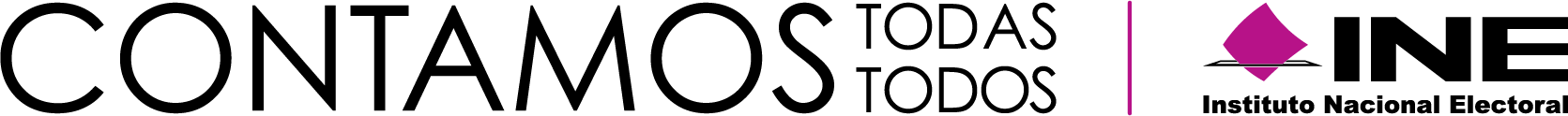 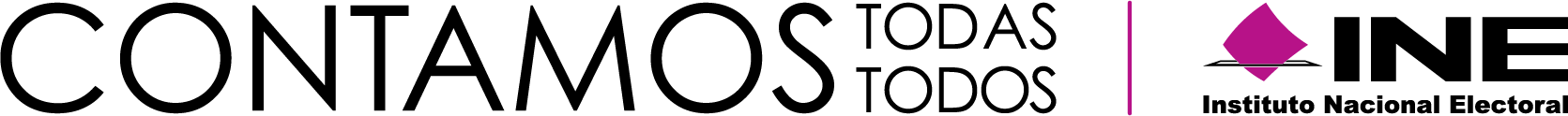 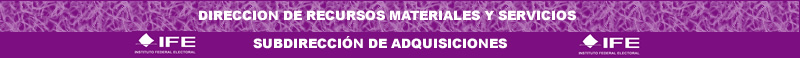 ANEXO 11Constancia de recepción de documentosRecibe__________________________________________________Representante de la Dirección de Recursos Materiales y ServiciosNOTAS: 	El presente formato tiene como objetivo señalar y relacionar todos los documentos requeridos en el presente procedimiento, pudiendo agregar aquella documentación que no se encuentre prevista en la relación.Dicho formato se presentará firmado por el LICITANTE y servirá como constancia de recepción de la documentación que entregue.LINEAMIENTOS PARA LA UTILIZACIÓN DEL SISTEMA ELECTRÓNICO DE INFORMACIÓN PÚBLICA SOBRE ADQUISICIONES, ARRENDAMIENTOS DE BIENES MUEBLES Y SERVICIOS, OBRAS PÚBLICAS Y SERVICIOS RELACIONADOS CON LAS MISMAS, DENOMINADO COMPRAINEObjeto y ámbito de aplicaciónLas presentes disposiciones tienen por objeto regular la forma y términos para la utilización del sistema electrónico de información pública sobre adquisiciones, arrendamientos de bienes muebles, servicios, obras públicas y servicios relacionados con las mismas, denominado CompraINE, por parte de Órganos Centrales, Delegacionales y Subdelegacionales, así como de los licitantes, proveedores y contratistas.La operación del sistema CompraINE en los Órganos Centrales estará a cargo de la DEA, específicamente en materia de adquisiciones, arrendamientos de bienes muebles y servicios será a través de la DRMS o la Subdirección de Adquisiciones, por lo que respecta a obras públicas y servicios relacionados con las mismas a través de la DOC o la Subdirección de Administración, y en los Órganos Delegacionales y Subdelegacionales, serán los titulares de las Vocalías Ejecutivas o los Coordinadores Administrativos.El registro para la utilización de CompraINE implica la plena aceptación de los usuarios a sujetarse a las presentes disposiciones administrativas y a las demás que regulen la operación de dicho sistema.Definiciones y acrónimosPara los efectos de estas disposiciones administrativas se entenderá por:Administrador Técnico del Sistema: El servidor público encargado de la configuración o personalización del sistema, así como de coordinar los programas de capacitación en el uso del CompraINE.En Órganos Centrales será el titular de la CTIA o el servidor público que éste designe con nivel mínimo de subdirector de área. En los Órganos Delegacionales y Subdelegacionales, esta función recaerá en los Coordinadores Administrativos;Caso CAU: Solicitud de servicio levantado a través de la herramienta CRM (Customer Relationship Management) utilizada por el INE para la gestión y control de las mismas;Certificado Digital: El mensaje de datos o registro que confirme el vínculo entre un firmante y la clave privada;CTIA: Coordinación de Tecnologías de Información Administrativa;CUC: Catalogo del sistema CompraINE que entre otras funcionalidades, optimiza el análisis de la información relativa a los bienes, servicios, obras públicas y servicios relacionados con las mismas que contratan las áreas compradoras en Órganos Centrales, Delegacionales y SubdelegacionalesDEA: Dirección Ejecutiva de Administración;DOC: Dirección de Obras y Conservación;DRMS: Dirección de Recursos Materiales y Servicios;INE: Instituto Nacional Electoral;Identificación Electrónica: Conjunto de datos y caracteres asociados que permiten reconocer la identidad de la persona que hace uso del mismo y que legitiman su consentimiento para obligarse a las manifestaciones que realice con el uso de dicho medio;Firma Electrónica Avanzada: El Conjunto de datos y caracteres que permite la identificación del firmante, que ha sido creada por medios electrónicos bajo su exclusivo control, de manera que está vinculada únicamente al mismo y a los datos a los que se refiere, lo que permite que sea detectable cualquier modificación ulterior de éstos, la cual produce los mismos efectos jurídicos que la firma autógrafa;Operador(es): Servidor(es) público(s) certificado(s) por la CTIA, para realizar procedimientos de contratación en CompraINE en materia de adquisiciones, arrendamientos de bienes muebles y servicios, quien en Órganos Centrales será el titular de la Subdirección de Adquisiciones o Jefatura de Departamento adscrita a esa Subdirección y en materia de contrataciones de obras públicas y servicios relacionados con las mismas será el Subdirector de Administración o Jefatura de Departamento adscrita a esa Subdirección. En Órganos Delegacionales y Subdelegacionales recaerá en el titular de las Vocalías Ejecutivas, respectivamente;OSD: Oferta Subsecuente de Descuento;Reglamento de Adquisiciones: Reglamento del Instituto Federal Electoral en Materia de Adquisiciones, Arrendamientos de Bienes Muebles y Servicios;Reglamento de Obras: Reglamento del Instituto Nacional Electoral en Materia de Obras Públicas y Servicios Relacionados con las Mismas;RUPC: Módulo de CompraINE que contiene el Registro Único de Proveedores y Contratistas;Sello de Tiempo: Mecanismo electrónico que permite registrar y, en caso de ser necesario, demostrar la fecha y hora de las actuaciones realizadas de manera electrónica dentro de un procedimiento de contratación electrónico o mixto de conformidad con lo establecido en los RFC 3161 y 5816 de IETF (Internet Engineering Task Force).Disposiciones generalesLas adquisiciones, arrendamientos de bienes muebles, servicios, así como las obras públicas y servicios relacionados con las mismas a que se refiere la presente disposición, son las comprendidas en los artículos 3 del Reglamento de Adquisiciones, 4 y 5 del Reglamento de Obras, respectivamente.En los procedimientos de contratación mediante licitación pública, invitación a cuando menos tres personas y adjudicación directa electrónicos o mixtos, se deberá utilizar el sistema CompraINE.El Administrador Técnico del Sistema de la CTIA proporcionará asesoría y resolución a cualquier cuestión relativa a la operación y funcionamiento del Sistema CompraINE en el ámbito de los incidentes que se puedan resolver con las herramientas de configuración de acceso a dicho perfil. En los casos en los que sea necesario el Administrador Técnico del Sistema podrá acudir al proveedor del servicio para el soporte técnico necesario.Corresponderá a la DEA, a través de la DRMS o de la DOC, en el ámbito de sus respectivas competencias, la interpretación para efectos administrativos de las presentes disposiciones, así como la resolución de los casos no previstos en las mismas. Por lo que se refiere a cuestiones relacionadas con la red, el área encargada será la Unidad Técnica de Servicios de Informática.De los requisitos técnicos7.- El sistema CompraINE opera en ambiente Web, por lo que los requerimientos tecnológicos mínimos recomendados para su uso son:Computadora con microprocesador con arquitectura x86 de séptima generación o equivalente con una capacidad de 512 MB de memoria en RAM y 20 GB de memoria libre en disco duro;Versiones actualizadas de navegador para Internet;Instalación de software JAVA en su última versión, yConexión a Internet con un ancho de banda superior o igual a 1MB.8. La inalterabilidad y conservación de la información contenida o remitida a través de CompraINE, está garantizada por el uso de protocolos de seguridad alineados a los estándares internacionales, no obstante, lo anterior, los usuarios de dicho sistema deberán observar las medidas de seguridad que garanticen que los documentos electrónicos que incorporen al mismo se encuentren libres de software maliciosos.Del registro y acreditación de operadores9.- Para obtener el registro como Operador del sistema, el titular del área contratante o del área responsable de la contratación a nivel central, delegacional y subdelegacional o el servidor público que al efecto se designe, deberá solicitar, mediante Caso CAU adjuntando el oficio al Administrador Técnico del Sistema de la CTIA, el alta de la misma y designar a los servidores públicos que serán capacitados y certificados como operadores, especificando su perfil de usuarios para la operación de CompraINE.Los servidores públicos deberán acreditar estar certificados para la operación en CompraINE, de conformidad con los programas de capacitación y actualización que sean definidos por la CTIA y difundidos a través de CompraINE.La DEA a través de la CTIA podrá incluir en el CompraINE programas para la capacitación o actualización en línea, los cuales generarán al finalizar el curso, un reporte que acreditará que los servidores públicos cuentan, en su caso, con las habilidades y conocimientos necesarios para realizar operaciones y llevar a cabo procedimientos de contratación en CompraINE, lo cual los hará acreedores a la certificación correspondiente y su registro para realizar operaciones y procedimientos en el CompraINE.A los servidores públicos que obtengan su registro como Operador, la CTIA les asignará una clave de usuario único e intransferible que les permitirá operar dentro del sistema CompraINE.Dicho registro podrá darse de baja mediante solicitud por Caso CAU adjuntando el escrito a la CTIA, con cuando menos 10 (diez) días naturales de anticipación a la fecha en que se pretenda que el Operador deje de realizar operaciones y procedimientos de contratación.El titular del área responsable de la contratación, podrá solicitar a la CTIA la baja de algún Operador para efectos de cancelar su clave de usuario. Dicha solicitud deberá presentarse mediante Caso CAU adjuntando el oficio, en el que se precisará la fecha a partir de la cual se requiere se efectúe la baja del Operador.De los Programas AnualesLa DRMS, así como la DOC a nivel central y las Vocalías Ejecutivas a nivel delegacional y subdelegacional, difundirán y actualizarán en el sistema los programas anuales de adquisiciones, arrendamientos y servicios, y de obra pública y servicios relacionados con las mismas del ejercicio fiscal de que se trate.Del acceso y uso de CompraINE para los licitantes, proveedores ycontratistasPara que los potenciales licitantes tengan acceso a CompraINE, será necesario que los mismos capturen los datos solicitados en los campos que se determinan como obligatorios en el formulario de registro que está disponible en CompraINE. Si los licitantes lo estiman conveniente podrán capturar, en ese momento o con posterioridad, la totalidad de la información prevista en dicho formulario.En caso de licitantes nacionales y licitantes extranjeros, el medio de identificación electrónico para que hagan uso de CompraINE será generado por el mismo sistema electrónico de información pública, previo llenado de los  formatos que para tal efecto hayan sido desarrollados en el mismo y sea entregada la documentación que a continuación se señala o de su equivalente, la cual en caso de presentarse en idioma distinto al español deberá acompañarse de su correspondiente traducción certificada a este idioma. Dicha documentación deberá remitirse debidamente legalizada o, en su caso, apostillada por las autoridades competentes en términos de las disposiciones aplicables, a través de CompraINE, de manera digitalizada:CompraINE emitirá un aviso de recepción de la información a que alude este numeral.Una vez que el interesado licitante, nacional o extranjero, haya capturado debidamente los datos determinados como obligatorios en el formulario de registro a que alude el primer párrafo del numeral anterior, CompraINE le hará llegar vía correo electrónico dentro de los 5 (cinco) días naturales posteriores, una contraseña inicial de usuario registrado, la cual deberá modificar de manera inmediata con la finalidad de salvaguardar la confidencialidad de la información que remita a través de CompraINE.Para la presentación y firma de proposiciones a través de CompraINE, los licitantes nacionales deberán utilizar la Firma Electrónica Avanzada que emite el Servicio de Administración Tributaria para el cumplimiento de obligaciones fiscales o en su caso, la que emite el INE.En el caso de los interesados licitantes extranjeros, para la presentación y firma de sus proposiciones a través de CompraINE, deberán utilizar los medios de Identificación Electrónica que otorgue o reconozca el INE, de conformidad con las disposiciones emitidas para tal efecto.CompraINE emitirá un aviso de la recepción de las proposiciones a que se refieren los párrafos anteriores.La CTIA pondrá a disposición de los interesados licitantes, proveedores y contratistas a través de CompraINE, la información necesaria para el uso eficiente de dicho sistema.Registro Único de Proveedores y ContratistasPara su inscripción en el RUPC, los interesados deberán incorporar en el sistema CompraINE los datos que le sean aplicables como persona física o moral de los contenidos en el formulario disponible en dicho sistema, los cuales son:Nombre o razón social, nacionalidad y domicilio;Información relativa al número de escritura constitutiva, sus reformas y datos de su inscripción en el Registro Público correspondiente;Relación de socios, indicando nombre completo o denominación o razón social y domicilio, señalando en su caso, si es socio o asociado común de alguna otra persona moral reconocida como tal en las actas constitutivas, estatutos o en sus reformas o modificaciones, por tener una participación accionaria en el capital social, que le otorgue el derecho de intervenir en la toma de decisiones o en la administración de dichas personas morales;Nombre de los representantes legales o apoderados, así como la información relativa a los documentos públicos que los acrediten como tales y sus datos de inscripción en el Registro Público de Comercio correspondiente, en caso de ser necesario;Especialidad del proveedor o contratista y la información relativa a los contratos que según el caso, lo acrediten;Experiencia del proveedor o contratista y la información de los contratos que según el caso, la acreditan, yInformación referente a la capacidad técnica, económica y financiera.Una vez que el proveedor o contratista haya completado el formulario a que se refiere el párrafo anterior, el Operador validará la información proporcionada y en su caso lo inscribirá en el RUPC dentro de los 2 (dos) días hábiles posteriores a que se haya completado el formulario de registro. CompraINE hará llegar al proveedor o contratista su número de inscripción dentro de los 2 (dos) días hábiles posteriores a ésta. La fecha de inscripción en el RUPC, será la que se considere como el inicio del historial del proveedor o contratista para efectos de reducción de garantías de cumplimiento.El proveedor o contratista será responsable de mantener actualizada la información relativa a los documentos con los que se acredite su existencia legal y las facultades de su representante para suscribir el contrato correspondiente. En el caso de proveedores o contratistas extranjeros, la información requerida en esta fracción deberá contar con la legalización o apostillado correspondiente de la autoridad competente en el país de que se trate, misma que tendrá que presentarse redactada en español, o acompañada de la traducción certificada correspondiente realizada por perito traductor debidamente autorizado por el Tribunal Superior de Justicia de la Ciudad de México.En caso que el licitante se encuentre inscrito en el RUPC, no será necesario presentar la información a que se refiere esta fracción, bastando únicamente exhibir la constancia o citar el número de su registro y manifestar bajo protesta de decir verdad, que en el citado registro la información se encuentra completa y actualizada, para lo cual utilizará el medio de Identificación Electrónica con el que tiene acceso a CompraINE.Corresponderá a los Operadores incorporar a CompraINE los datos relativos a los contratos en materia de adquisiciones, arrendamientos y servicios, de obras públicas y servicios relacionados con las mismas; la información relativa a su cumplimiento corresponderá a los Administradores de los contratos, con el propósito de integrar el historial de proveedores o contratistas.La inscripción en el RUPC sólo se realizará en una ocasión. Cuando el Operador reciba la solicitud de inscripción de algún proveedor o contratista que ya se encuentre registrado en el RUPC, le comunicará a éste de tal circunstancia y le solicitará verificar que su información contenida en dicho registro se mantenga actualizada.La clave y contraseña que el Operador utilizará para capturar y validar la información del RUPC le será proporcionada por la CTIA, previa solicitud que realice conforme al procedimiento difundido a través de CompraINE.La clave y contraseña a que se refiere el párrafo anterior, serán diferentes de las que utilizan los operadores y para realizar los procedimientos de contratación en el CompraINE.La información relativa al RUPC permanecerá en CompraINE aun cuando el proveedor o contratista solicite su baja del mismo.Una vez concluido o finiquitado el contrato, el Operador que capturó los datos del mismo deberá incorporar en CompraINE, con base en la información que le proporcione el Administrador del Contrato, los datos relativos al cumplimiento de dicho contrato para el efecto de que dicho sistema asigne una puntuación al proveedor o contratista, a partir de menor incidencia de los siguientes factores:Aplicación de penas convencionales;Deducciones al pago o retenciones;Ejecución de garantías de cumplimiento, de anticipo, de vicios ocultos, o cualesquiera otra;Inhabilitación por autoridad competente, yRescisión administrativa.El grado de cumplimiento de un proveedor o contratista se determinará conforme a los aspectos y calificaciones obtenidas, con base en la información que proporcione el Administrador del Contrato respectivo, de cada uno de los contratos que tenga registrados en CompraINE.Cualquier Operador tendrá acceso a la información relativa al historial de cumplimiento de los proveedores y contratistas, con base en la cual podrán reducir los montos de garantía de cumplimiento.CompraINE sólo considerará totalmente integrado un expediente (carpeta virtual), una vez que el Operador incorpore en dicho sistema la información a que se refiere el primer párrafo de este numeral respecto del o los contratos derivados de un procedimiento de contratación.De la Operación de CompraINEPara dar inicio a un procedimiento de contratación en CompraINE se requiere la creación previa de un expediente (carpeta virtual) el cual contendrá toda la información que derive de dicho procedimiento. Para la creación del expediente, CompraINE cuenta con plantillas configuradas que consideran los diferentes requerimientos de información, según el tipo de procedimiento que se pretenda llevar a cabo.Una vez que sea proporcionada toda la información y documentación requerida para integrar la propuesta, la misma podrá ser presentada a efecto de ser considerada dentro del procedimiento de contratación. En el momento en el que se guarde la propuesta en el sistema de forma interna, se generará el Sello de Tiempo correspondiente.Los contratos que deriven de un procedimiento de contratación, deberán reportarse a más tardar dentro de los 15 (quince) días naturales posteriores a la formalización del contrato respectivo, utilizando el formulario que para el reporte de información relevante del contrato se encuentra disponible en CompraINE.Cualquier modificación al contrato deberá reportarse dentro de los 15 (quince) días naturales siguientes a la fecha en que ésta ocurra.Las actas relativas a la junta de aclaraciones, al acto de presentación y apertura de proposiciones, y en la junta pública en la que se dé a conocer el fallo, se deberán incorporar en CompraINE al concluir dichos actos, en la sección de difusión al público en general.El Operador que permita la recepción de proposiciones en forma documental y por escrito durante un procedimiento de contratación mixto, deberá incorporar dicha información a CompraINE, utilizando al efecto la guía que se encuentra disponible en el propio sistema, con objeto de analizar el comportamiento de las contrataciones públicas.La información generada por cualquier Operador en CompraINE, será considerada documento público en términos del Código Federal de Procedimientos Civiles, por lo que su reproducción a través de dicho sistema tendrá pleno valor probatorio.CompraINE cuenta con el CUC, el cual permitirá, entre otras funcionalidades, optimizar el análisis de la información relativa a los bienes, servicios, obras públicas y servicios relacionados con las mismas que contratan las áreas compradoras en Oficinas Centrales, Órganos Delegacionales y Subdelegacionales. El CUC será utilizado por:Los potenciales licitantes, al momento en que se registren en la plataforma para clasificar los bienes, obras o servicios de su especialidad, yLas áreas compradoras, al configurar cada expediente de contratación y durante la captura de los datos relevantes del contrato.28.- Los Operadores recabarán de los licitantes su aceptación de que se tendrán como no presentadas sus proposiciones y, en su caso, la documentación requerida por el área compradora cuando el archivo electrónico en el que se contengan las proposiciones y/o demás documentación no pueda abrirse por tener algún software malicioso o por cualquier otra causa ajena al INE.29.- Cuando por causas ajenas a CompraINE o al Operador no sea posible iniciar o continuar con el acto de presentación o apertura de proposiciones, el mismo se podrá suspender de manera fundada y motivada, hasta en tanto se restablezcan las condiciones para su inicio o reanudación. Para tal efecto, el Operador difundirá en CompraINE la fecha y hora en la que iniciará o se reanudará el acto.La Firma Electrónica Avanzada sustituirá la firma autógrafa de los licitantes, proveedores, contratistas, y producirá los mismos efectos que las leyes otorgan a los documentos firmados autógrafamente y, en consecuencia, tendrán el mismo valor probatorio.Para efecto del párrafo anterior, en caso de que un licitante envíe su proposición sin haber firmado los documentos que identifiquen su oferta técnica o económica con una Firma Electrónica Avanzada, dicha proposición será desechada de conformidad con la normativa en la materia.Los licitantes nacionales que participen en los procedimientos de contratación mediante licitación pública e invitación a cuando menos tres personas, deberán firmar los documentos que genere el sistema para efecto de identificar su proposición, haciendo uso de la Firma Electrónica Avanzada del Servicio de Administración Tributaria o en su caso la emitida por el INE.Los licitantes extranjeros que participen en los procedimientos de contratación mediante licitación pública e invitación a cuando menos tres personas, deberán firmar los documentos que genere el sistema para efecto de identificar su proposición haciendo uso de la firma electrónica del INE en términos de su normativa.El CompraINE verificará el estado en el que se encuentre el Certificado Digital que se vaya a utilizar por el licitante.El resumen que genere el sistema consistirá en señalar alguna de las siguientes situaciones:Si el documento para firma corresponde al generado por el sistema para la proposición que se pretende enviar para un procedimiento de contratación específico;Si el Certificado Digital de la Firma Electrónica Avanzada corresponde a la autoridad de certificación que lo emitió;Si el Certificado Digital no ha caducado su vigencia, ySi el Certificado Digital no ha sido suspendido o revocado.El uso de la Firma Electrónica Avanzada por los usuarios externos del CompraINE, estará sujeto a lo señalado en la normativa para la implementación de dicha firma.Para utilizar la modalidad OSD en un procedimiento de licitación pública electrónica o mixta, el Operador tendrá que seleccionar la plantilla correspondiente a esta modalidad al momento de crear el expediente.La participación en un procedimiento de licitación pública electrónica o mixta, bajo la modalidad OSD, implica la previa acreditación de los interesados licitantes en el uso de la herramienta OSD, a tal efecto, la CTIA mantendrá en CompraINE a disposición de cualquier interesado, la información necesaria para su capacitación o acreditación en el uso de dicha herramienta.La clave de acceso o certificado digital para que los interesados licitantes participen en procedimientos de contratación bajo la modalidad de OSD, serán los mismos que recibieron al inscribirse al CompraINE, de conformidad con los numerales 13 y 14 de las presentes disposiciones.TRANSITORIOÚNICO. - Las disposiciones contenidas en los presentes lineamientos entrarán en vigor para Oficinas Centrales a más tardar el 5 de septiembre de 2017 y para el caso de los Órganos Delegacionales y Subdelegacionales el 27 de octubre de 2017.DÍA:30MES:diciembreAÑO:2020HORA:9:00Fecha límite envío de preguntas: 28 de diciembre de 2020 a las 9:00 horas, conforme se señala en el inciso b) del numeral 6.1.2 “Solicitud de aclaraciones” de la presente convocatoria.Fecha límite envío de preguntas: 28 de diciembre de 2020 a las 9:00 horas, conforme se señala en el inciso b) del numeral 6.1.2 “Solicitud de aclaraciones” de la presente convocatoria.Fecha límite envío de preguntas: 28 de diciembre de 2020 a las 9:00 horas, conforme se señala en el inciso b) del numeral 6.1.2 “Solicitud de aclaraciones” de la presente convocatoria.Fecha límite envío de preguntas: 28 de diciembre de 2020 a las 9:00 horas, conforme se señala en el inciso b) del numeral 6.1.2 “Solicitud de aclaraciones” de la presente convocatoria.Fecha límite envío de preguntas: 28 de diciembre de 2020 a las 9:00 horas, conforme se señala en el inciso b) del numeral 6.1.2 “Solicitud de aclaraciones” de la presente convocatoria.Fecha límite envío de preguntas: 28 de diciembre de 2020 a las 9:00 horas, conforme se señala en el inciso b) del numeral 6.1.2 “Solicitud de aclaraciones” de la presente convocatoria.Fecha límite envío de preguntas: 28 de diciembre de 2020 a las 9:00 horas, conforme se señala en el inciso b) del numeral 6.1.2 “Solicitud de aclaraciones” de la presente convocatoria.Fecha límite envío de preguntas: 28 de diciembre de 2020 a las 9:00 horas, conforme se señala en el inciso b) del numeral 6.1.2 “Solicitud de aclaraciones” de la presente convocatoria.Las solicitudes de aclaración se presentarán a través de CompraINE.Las solicitudes de aclaración se presentarán a través de CompraINE.Las solicitudes de aclaración se presentarán a través de CompraINE.Las solicitudes de aclaración se presentarán a través de CompraINE.Las solicitudes de aclaración se presentarán a través de CompraINE.Las solicitudes de aclaración se presentarán a través de CompraINE.Las solicitudes de aclaración se presentarán a través de CompraINE.Las solicitudes de aclaración se presentarán a través de CompraINE.DÍA:7MES:eneroAÑO:2021HORA:12:00Las proposiciones se presentarán a través de CompraINE, generando los sobres que resguardan la confidencialidad de la información.Las proposiciones se presentarán a través de CompraINE, generando los sobres que resguardan la confidencialidad de la información.Las proposiciones se presentarán a través de CompraINE, generando los sobres que resguardan la confidencialidad de la información.Las proposiciones se presentarán a través de CompraINE, generando los sobres que resguardan la confidencialidad de la información.Las proposiciones se presentarán a través de CompraINE, generando los sobres que resguardan la confidencialidad de la información.Las proposiciones se presentarán a través de CompraINE, generando los sobres que resguardan la confidencialidad de la información.Las proposiciones se presentarán a través de CompraINE, generando los sobres que resguardan la confidencialidad de la información.Las proposiciones se presentarán a través de CompraINE, generando los sobres que resguardan la confidencialidad de la información.DÍA:13MES:eneroAÑO:2021De conformidad con el sexto párrafo del artículo 45 del REGLAMENTO, el Instituto dará a conocer el fallo a través de CompraINE.De conformidad con el sexto párrafo del artículo 45 del REGLAMENTO, el Instituto dará a conocer el fallo a través de CompraINE.De conformidad con el sexto párrafo del artículo 45 del REGLAMENTO, el Instituto dará a conocer el fallo a través de CompraINE.De conformidad con el sexto párrafo del artículo 45 del REGLAMENTO, el Instituto dará a conocer el fallo a través de CompraINE.De conformidad con el sexto párrafo del artículo 45 del REGLAMENTO, el Instituto dará a conocer el fallo a través de CompraINE.De conformidad con el sexto párrafo del artículo 45 del REGLAMENTO, el Instituto dará a conocer el fallo a través de CompraINE.Presupuesto mínimo IVA incluidoPresupuesto máximo IVA incluido$ 90,000,000.00$ 127,444,385.00Rubro 1Capacidad del Licitante                                                                                     Capacidad del Licitante                                                                                     Capacidad del Licitante                                                                                     24.00PuntosRubro 1Capacidad de los Recursos Humanos: Valoración de los recursos humanos para la prestación del servicio requerido.Capacidad de los Recursos Humanos: Valoración de los recursos humanos para la prestación del servicio requerido.Capacidad de los Recursos Humanos: Valoración de los recursos humanos para la prestación del servicio requerido.Capacidad de los Recursos Humanos: Valoración de los recursos humanos para la prestación del servicio requerido.Capacidad de los Recursos Humanos: Valoración de los recursos humanos para la prestación del servicio requerido.SubrubroConceptoForma de evaluaciónForma de evaluaciónPuntos EsperadosPuntos obtenidos1.1Capacidad de recursos humanosEl LICITANTE deberá presentar los siguientes documentos referentes al personal que asigne para la prestación del servicio:El LICITANTE deberá presentar los siguientes documentos referentes al personal que asigne para la prestación del servicio:10.641.1.1ExperienciaEl LICITANTE deberá acreditar los años de experiencia del personal presentando el currículum vitae de los siguientes roles:2 líderes de proyecto,2 especialistas en el módulo de administración de dispositivos móviles.2 enlaces para atender las incidencias de las líneas de voz y datos móviles.Se otorgarán puntos a El LICITANTE que cuente con el personal para prestar los servicios con experiencia de cuando menos 1 año en proyectos similares al requerido por El INSTITUTO, entendiendo como proyectos similares aquellos que incluyan: servicio de voz y datos y en su caso del módulo de administración de dispositivos móviles.Se puede entregar información del personal de un tercero, siempre y cuando, se acredite por medio de una carta del licitante que dicho personal será parte del servicio integral que proporcione. Asimismo, el licitante deberá acreditar que el personal que prestará los servicios está dado de alta y se encuentra al corriente en sus obligaciones fiscales y de seguridad social.Acredita de 1 y/o hasta 3 años                      0.24 puntos por personaAcredita más de 3 años                                   0.48 puntos por personaPuntos máximos a otorgar       2.88 puntos En caso de presentar un mayor número de integrantes para el otorgamiento de los puntos, sólo se van a considerar el (los) primer(os) 2 currículums de cada perfil presentados, de acuerdo con el número de folio consecutivo de su proposición.El INSTITUTO verificará la información proporcionada por El LICITANTE, por lo que es necesario que se agreguen los números telefónicos de contacto y/o correos electrónicos de los lugares en donde haya laborado el personal.Para obtener los puntos esperados en este subrubro, El LICITANTE deberá adjuntar un escrito firmado por su apoderado o representante legal, en el que manifieste que verificó el contenido de los currículums del personal que propone para la prestación del servicio.El LICITANTE deberá acreditar los años de experiencia del personal presentando el currículum vitae de los siguientes roles:2 líderes de proyecto,2 especialistas en el módulo de administración de dispositivos móviles.2 enlaces para atender las incidencias de las líneas de voz y datos móviles.Se otorgarán puntos a El LICITANTE que cuente con el personal para prestar los servicios con experiencia de cuando menos 1 año en proyectos similares al requerido por El INSTITUTO, entendiendo como proyectos similares aquellos que incluyan: servicio de voz y datos y en su caso del módulo de administración de dispositivos móviles.Se puede entregar información del personal de un tercero, siempre y cuando, se acredite por medio de una carta del licitante que dicho personal será parte del servicio integral que proporcione. Asimismo, el licitante deberá acreditar que el personal que prestará los servicios está dado de alta y se encuentra al corriente en sus obligaciones fiscales y de seguridad social.Acredita de 1 y/o hasta 3 años                      0.24 puntos por personaAcredita más de 3 años                                   0.48 puntos por personaPuntos máximos a otorgar       2.88 puntos En caso de presentar un mayor número de integrantes para el otorgamiento de los puntos, sólo se van a considerar el (los) primer(os) 2 currículums de cada perfil presentados, de acuerdo con el número de folio consecutivo de su proposición.El INSTITUTO verificará la información proporcionada por El LICITANTE, por lo que es necesario que se agreguen los números telefónicos de contacto y/o correos electrónicos de los lugares en donde haya laborado el personal.Para obtener los puntos esperados en este subrubro, El LICITANTE deberá adjuntar un escrito firmado por su apoderado o representante legal, en el que manifieste que verificó el contenido de los currículums del personal que propone para la prestación del servicio.2.881.1.2Conocimientos sobre la materia objeto de los serviciosEl LICITANTE deberá acreditar los conocimientos profesionales del personal de los roles descritos en el subrubro 1.1.1, presentando copia simple del título, cédula profesional o certificado de carrera técnica en las áreas de estudio pertenecientes a las Ciencias Sociales, Administrativas y/o Físico Matemáticas.Presenta certificado de carrera técnica       0.48 puntos por personaPresenta título o cédula profesional          0.96 puntos por personaPuntos máximos a otorgar       5.76 puntos El personal que presente El LICITANTE para acreditar este subrubro, deberá corresponder al subrubro 1.1.1.En caso de presentar un mayor número de integrantes para el otorgamiento de los puntos sólo se van a considerar los primeros 2 currículums presentados por rol, de acuerdo con el número de folio consecutivo de su proposición.El INSTITUTO verificará la información proporcionada por El LICITANTE.El LICITANTE deberá acreditar los conocimientos profesionales del personal de los roles descritos en el subrubro 1.1.1, presentando copia simple del título, cédula profesional o certificado de carrera técnica en las áreas de estudio pertenecientes a las Ciencias Sociales, Administrativas y/o Físico Matemáticas.Presenta certificado de carrera técnica       0.48 puntos por personaPresenta título o cédula profesional          0.96 puntos por personaPuntos máximos a otorgar       5.76 puntos El personal que presente El LICITANTE para acreditar este subrubro, deberá corresponder al subrubro 1.1.1.En caso de presentar un mayor número de integrantes para el otorgamiento de los puntos sólo se van a considerar los primeros 2 currículums presentados por rol, de acuerdo con el número de folio consecutivo de su proposición.El INSTITUTO verificará la información proporcionada por El LICITANTE.5.761.1.3Dominio de herramientas relacionadas con el servicioLos dos especialistas del módulo de administración de dispositivos móviles deberán contar con documentación expedida por el fabricante del módulo de administración ofertado, que acredite la capacitación sobre la herramienta.En caso de presentar un mayor número de administradores que acrediten la capacitación sobre la herramienta, sólo se considerarán los documentos que correspondan a los 2 primeros administradores, que presenta como parte de su oferta de acuerdo con el número de folio consecutivo de su proposición.No presenta documentación                          0.00 puntos por personaPresenta documentación expedida            por el fabricante                                               1.00 punto por personaPuntos máximos a otorgar      2.00 puntosEl INSTITUTO verificará la información proporcionada por El LICITANTE.Los dos especialistas del módulo de administración de dispositivos móviles deberán contar con documentación expedida por el fabricante del módulo de administración ofertado, que acredite la capacitación sobre la herramienta.En caso de presentar un mayor número de administradores que acrediten la capacitación sobre la herramienta, sólo se considerarán los documentos que correspondan a los 2 primeros administradores, que presenta como parte de su oferta de acuerdo con el número de folio consecutivo de su proposición.No presenta documentación                          0.00 puntos por personaPresenta documentación expedida            por el fabricante                                               1.00 punto por personaPuntos máximos a otorgar      2.00 puntosEl INSTITUTO verificará la información proporcionada por El LICITANTE.2.001.2Capacidad del LicitanteEl LICITANTE, con el fin acreditar su cobertura, deberá presentar la documentación entregada al Instituto Federal de Telecomunicaciones (IFT) hasta el año 2020 consistente en:Mapas de cobertura de telefonía celular de las 32 entidades federativas, en cada una de las tecnologías (3G, 4G) en formato compatible con Tableau, Mapinfo y ArcView, archivos con extensión .SHP y .MAP.Asimismo, deberá entregar un archivo en formato Excel con la información correspondiente a la cobertura poblacional a nivel municipal de las 32 entidades federativas, en cada tecnología, con los siguientes datos: Entidad Federativa, Clave del Municipio conforme a la nomenclatura del Instituto Nacional de Estadística y Geografía (INEGI), nombre del Municipio, Población total del Municipio, Población cubierta del Municipio, % de población cubierta.El INSTITUTO verificará la información proporcionada por El LICITANTE con la información proporcionada por el IFT.Para otorgar los puntos del presente subrubro, se tomará como base la información proporcionada por el IFT.Puntos máximos a otorgar      12.36 puntosEl LICITANTE, con el fin acreditar su cobertura, deberá presentar la documentación entregada al Instituto Federal de Telecomunicaciones (IFT) hasta el año 2020 consistente en:Mapas de cobertura de telefonía celular de las 32 entidades federativas, en cada una de las tecnologías (3G, 4G) en formato compatible con Tableau, Mapinfo y ArcView, archivos con extensión .SHP y .MAP.Asimismo, deberá entregar un archivo en formato Excel con la información correspondiente a la cobertura poblacional a nivel municipal de las 32 entidades federativas, en cada tecnología, con los siguientes datos: Entidad Federativa, Clave del Municipio conforme a la nomenclatura del Instituto Nacional de Estadística y Geografía (INEGI), nombre del Municipio, Población total del Municipio, Población cubierta del Municipio, % de población cubierta.El INSTITUTO verificará la información proporcionada por El LICITANTE con la información proporcionada por el IFT.Para otorgar los puntos del presente subrubro, se tomará como base la información proporcionada por el IFT.Puntos máximos a otorgar      12.36 puntos12.361.3Participación de personas con discapacidad o empresas que cuenten con trabajadores con discapacidad.El LICITANTE deberá acreditar si cuenta con personal con discapacidad, de conformidad con el artículo 15 del Reglamento del Instituto Nacional Electoral en Materia de Adquisiciones, Arrendamientos de Bienes Muebles y Servicios.La empresa que cuente con personal con discapacidad en al menos 5% (cinco) por ciento de la plantilla de empleados cuya antigüedad no sea inferior a 6 (seis) meses computada hasta la fecha del acto de presentación y apertura de proposiciones.No cuenta con personal                                                      0.00 puntoscon discapacidad Cuenta con personal con discapacidad                              1.00 puntoPuntos máximos a otorgar      1.00 puntoEl LICITANTE deberá acreditar si cuenta con personal con discapacidad, de conformidad con el artículo 15 del Reglamento del Instituto Nacional Electoral en Materia de Adquisiciones, Arrendamientos de Bienes Muebles y Servicios.La empresa que cuente con personal con discapacidad en al menos 5% (cinco) por ciento de la plantilla de empleados cuya antigüedad no sea inferior a 6 (seis) meses computada hasta la fecha del acto de presentación y apertura de proposiciones.No cuenta con personal                                                      0.00 puntoscon discapacidad Cuenta con personal con discapacidad                              1.00 puntoPuntos máximos a otorgar      1.00 punto1.00Rubro 2EXPERIENCIA Y ESPECIALIDAD DEL LICITANTE: EXPERIENCIA Y ESPECIALIDAD DEL LICITANTE: EXPERIENCIA Y ESPECIALIDAD DEL LICITANTE: 12.00puntosRubro 2Contratos del servicio de la misma naturaleza del que se pretende contratar que el licitante acredite haber realizado. Contratos del servicio de la misma naturaleza del que se pretende contratar que el licitante acredite haber realizado. Contratos del servicio de la misma naturaleza del que se pretende contratar que el licitante acredite haber realizado. Contratos del servicio de la misma naturaleza del que se pretende contratar que el licitante acredite haber realizado. Contratos del servicio de la misma naturaleza del que se pretende contratar que el licitante acredite haber realizado. 2.1Experiencia del licitante (mayor tiempo prestando servicios similares a los requeridos)yEspecialidad del licitante (mayor número de contratos o documentos con los cuales el licitante puede acreditar que ha prestado servicios con las características específicas y en condiciones similares) PARA ACREDITAR LA EXPERIENCIA Y ESPECIALIDAD en la prestación de servicios de voz y/o datos, El LICITANTE deberá presentar copia simple legible de contratos celebrados con el sector público o privado, con una antigüedad no mayor a 5 (cinco) años  a partir de la fecha de su firma, con los que acredite la prestación de servicios con características similares y condiciones requeridas en la presente contratación.El INSTITUTO, entiende como servicios similares, aquellos que incluyan: la prestación del servicio de voz y/o datos y en su caso del módulo de administración de dispositivos móviles.El LICITANTE deberá presentar como mínimo 1 (un) contrato y como máximo 3 (tres) contratos. Los puntos se asignarán conforme a lo siguiente:Por lo que respecta a la Experiencia, se asignarán 6 (seis) puntos al Licitante que acredite, en la suma de los meses de vigencia de sus contratos, la mayor cantidad de meses. Para el resto de los LICITANTES se aplicará una regla de tres. En caso de que dos o más LICITANTES acrediten el mismo número de meses de experiencia, se dará la misma puntuación a los LICITANTES que se encuentren en este supuesto.Se aceptará la presentación de contratos concluidos y vigentes:En caso de contratos concluidos, deberán contar con mínimo 4 meses de ejecución. En caso de contratos vigentes, deberán haber sido celebrados por lo menos 6 meses previos a la fecha del acto de presentación y apertura de proposiciones, contar con mínimo 4 meses de ejecución y que sus obligaciones se haya pactado divisibles, a efecto de que sean susceptibles de computarse los años y meses para acreditar experiencia.Para este rubro serán tomados en cuenta contratos vigentes siempre y cuando, tengan al menos 4 meses de ejecución y una antigüedad no mayor a 5 años. Se tomarán únicamente los meses transcurridos hasta la fecha de publicación del procedimiento correspondiente.Puntos máximos a otorgar      6.00 puntosPor lo que respecta a la Especialidad, se asignarán los puntos conforme a lo siguiente:Se asignarán 3 (tres) puntos al LICITANTE, que presente el mayor número de contratos.Para el resto de los LICITANTES se aplicará una regla de tres. En caso de que dos o más LICITANTES acrediten el mismo número de contratos, se dará la misma puntuación a los LICITANTES que se encuentren en este supuesto.Se asignarán 3 (tres) puntos al LICITANTE, que presente la mayor cantidad de servicios de voz y/o datos proporcionados, en la suma de todos los contratos presentados.Para el resto de los LICITANTES se aplicará una regla de tres. En caso de que dos o más LICITANTES acrediten el mismo número de servicios, se dará la misma puntuación a los LICITANTES que se encuentren en este supuesto.Puntos máximos a otorgar      6.00 puntosEn caso de que alguno de los requisitos solicitados en los puntos anteriores, no se acredite en alguno de los contratos presentados, dicho contrato o contratos no serán tomados en cuenta para la obtención de puntos.Se considerarán los mismos contratos para acreditar, tanto la experiencia, como la especialidad.En caso de presentar un mayor número de contratos para el otorgamiento de los puntos sólo se considerarán los primeros tres contratos, según el número de folio consecutivo de la propuesta.El INSTITUTO verificará la información proporcionada.PARA ACREDITAR LA EXPERIENCIA Y ESPECIALIDAD en la prestación de servicios de voz y/o datos, El LICITANTE deberá presentar copia simple legible de contratos celebrados con el sector público o privado, con una antigüedad no mayor a 5 (cinco) años  a partir de la fecha de su firma, con los que acredite la prestación de servicios con características similares y condiciones requeridas en la presente contratación.El INSTITUTO, entiende como servicios similares, aquellos que incluyan: la prestación del servicio de voz y/o datos y en su caso del módulo de administración de dispositivos móviles.El LICITANTE deberá presentar como mínimo 1 (un) contrato y como máximo 3 (tres) contratos. Los puntos se asignarán conforme a lo siguiente:Por lo que respecta a la Experiencia, se asignarán 6 (seis) puntos al Licitante que acredite, en la suma de los meses de vigencia de sus contratos, la mayor cantidad de meses. Para el resto de los LICITANTES se aplicará una regla de tres. En caso de que dos o más LICITANTES acrediten el mismo número de meses de experiencia, se dará la misma puntuación a los LICITANTES que se encuentren en este supuesto.Se aceptará la presentación de contratos concluidos y vigentes:En caso de contratos concluidos, deberán contar con mínimo 4 meses de ejecución. En caso de contratos vigentes, deberán haber sido celebrados por lo menos 6 meses previos a la fecha del acto de presentación y apertura de proposiciones, contar con mínimo 4 meses de ejecución y que sus obligaciones se haya pactado divisibles, a efecto de que sean susceptibles de computarse los años y meses para acreditar experiencia.Para este rubro serán tomados en cuenta contratos vigentes siempre y cuando, tengan al menos 4 meses de ejecución y una antigüedad no mayor a 5 años. Se tomarán únicamente los meses transcurridos hasta la fecha de publicación del procedimiento correspondiente.Puntos máximos a otorgar      6.00 puntosPor lo que respecta a la Especialidad, se asignarán los puntos conforme a lo siguiente:Se asignarán 3 (tres) puntos al LICITANTE, que presente el mayor número de contratos.Para el resto de los LICITANTES se aplicará una regla de tres. En caso de que dos o más LICITANTES acrediten el mismo número de contratos, se dará la misma puntuación a los LICITANTES que se encuentren en este supuesto.Se asignarán 3 (tres) puntos al LICITANTE, que presente la mayor cantidad de servicios de voz y/o datos proporcionados, en la suma de todos los contratos presentados.Para el resto de los LICITANTES se aplicará una regla de tres. En caso de que dos o más LICITANTES acrediten el mismo número de servicios, se dará la misma puntuación a los LICITANTES que se encuentren en este supuesto.Puntos máximos a otorgar      6.00 puntosEn caso de que alguno de los requisitos solicitados en los puntos anteriores, no se acredite en alguno de los contratos presentados, dicho contrato o contratos no serán tomados en cuenta para la obtención de puntos.Se considerarán los mismos contratos para acreditar, tanto la experiencia, como la especialidad.En caso de presentar un mayor número de contratos para el otorgamiento de los puntos sólo se considerarán los primeros tres contratos, según el número de folio consecutivo de la propuesta.El INSTITUTO verificará la información proporcionada.12.00Rubro 3PROPUESTA DE TRABAJO: PROPUESTA DE TRABAJO: 12.00puntosRubro 3Consiste en evaluar conforme al Anexo 1 de “Especificaciones Técnicas”, la metodología, el plan de trabajo y la organización propuesta por el licitante que permita garantizar el cumplimiento del contrato.Consiste en evaluar conforme al Anexo 1 de “Especificaciones Técnicas”, la metodología, el plan de trabajo y la organización propuesta por el licitante que permita garantizar el cumplimiento del contrato.Consiste en evaluar conforme al Anexo 1 de “Especificaciones Técnicas”, la metodología, el plan de trabajo y la organización propuesta por el licitante que permita garantizar el cumplimiento del contrato.Consiste en evaluar conforme al Anexo 1 de “Especificaciones Técnicas”, la metodología, el plan de trabajo y la organización propuesta por el licitante que permita garantizar el cumplimiento del contrato.Consiste en evaluar conforme al Anexo 1 de “Especificaciones Técnicas”, la metodología, el plan de trabajo y la organización propuesta por el licitante que permita garantizar el cumplimiento del contrato.3.1.Metodología para la prestación del servicioSe otorgarán los puntos correspondientes a este rubro a El LICITANTE cuya oferta técnica indique la forma en la que dará cumplimiento a todas y cada una de las especificaciones técnicas señaladas en el Anexo 1 “Especificaciones técnicas”. En caso de que no se cumpla con lo requerido en este subrubro no se otorgará punto alguno.No acredita el cumplimiento de las especificaciones técnicas                     0.00 puntosAcreditación del cumplimiento de las especificaciones técnicas                      5.00 puntosPuntos máximos a otorgar 5.00 puntosSe otorgarán los puntos correspondientes a este rubro a El LICITANTE cuya oferta técnica indique la forma en la que dará cumplimiento a todas y cada una de las especificaciones técnicas señaladas en el Anexo 1 “Especificaciones técnicas”. En caso de que no se cumpla con lo requerido en este subrubro no se otorgará punto alguno.No acredita el cumplimiento de las especificaciones técnicas                     0.00 puntosAcreditación del cumplimiento de las especificaciones técnicas                      5.00 puntosPuntos máximos a otorgar 5.00 puntos5.003.2Plan de trabajo propuesto por el licitanteEl LICITANTE deberá incluir en su oferta técnica el Plan de trabajo donde señale las etapas, periodos y procedimientos que seguirá para la prestación del servicio que se solicita, en los siguientes aspectos:Procedimiento para entrega de las tarjetas SIMProcedimiento para entrega de dispositivos móvilesProcedimiento para brindar el soporte técnico en sitio y a distancia.Procedimiento para brindar el soporte técnico en el módulo de administración de dispositivos móviles.El Plan de Trabajo deberá sujetarse a los plazos y demás condiciones previstos en el Anexo 1 “Especificaciones técnicas”.No se entrega plan de trabajo                                            0.00 puntosEntrega plan de trabajo completo                                     3.00 puntosPuntos máximos a otorgar      3.00 puntosEl LICITANTE deberá incluir en su oferta técnica el Plan de trabajo donde señale las etapas, periodos y procedimientos que seguirá para la prestación del servicio que se solicita, en los siguientes aspectos:Procedimiento para entrega de las tarjetas SIMProcedimiento para entrega de dispositivos móvilesProcedimiento para brindar el soporte técnico en sitio y a distancia.Procedimiento para brindar el soporte técnico en el módulo de administración de dispositivos móviles.El Plan de Trabajo deberá sujetarse a los plazos y demás condiciones previstos en el Anexo 1 “Especificaciones técnicas”.No se entrega plan de trabajo                                            0.00 puntosEntrega plan de trabajo completo                                     3.00 puntosPuntos máximos a otorgar      3.00 puntos3.003.3Esquema estructural de la organización de los recursos humanos.El LICITANTE deberá presentar la estructura organizacional del personal que asignará para la prestación del servicio:2 líderes de proyecto,2 especialistas en el módulo de administración de dispositivos móviles,2 enlaces para atender las incidencias de las líneas de voz y datos móviles.El personal presentado en el organigrama deberá corresponder al personal con el cual acredite el subrubro 1.1.1No se entrega organigrama                                                0.00 puntosSe entrega organigrama completo                                    4.00 puntosPuntos máximos a otorgar      4.00 puntosEl LICITANTE deberá presentar la estructura organizacional del personal que asignará para la prestación del servicio:2 líderes de proyecto,2 especialistas en el módulo de administración de dispositivos móviles,2 enlaces para atender las incidencias de las líneas de voz y datos móviles.El personal presentado en el organigrama deberá corresponder al personal con el cual acredite el subrubro 1.1.1No se entrega organigrama                                                0.00 puntosSe entrega organigrama completo                                    4.00 puntosPuntos máximos a otorgar      4.00 puntos4.00Rubro 4CUMPLIMIENTO DE CONTRATOS:  CUMPLIMIENTO DE CONTRATOS:  12.00puntosRubro 4Desempeño o cumplimiento que ha tenido el licitante en servicios contratados por El INSTITUTO o cualquier otra personaDesempeño o cumplimiento que ha tenido el licitante en servicios contratados por El INSTITUTO o cualquier otra personaDesempeño o cumplimiento que ha tenido el licitante en servicios contratados por El INSTITUTO o cualquier otra personaDesempeño o cumplimiento que ha tenido el licitante en servicios contratados por El INSTITUTO o cualquier otra personaDesempeño o cumplimiento que ha tenido el licitante en servicios contratados por El INSTITUTO o cualquier otra persona4.1Cumplimiento de contratosCon relación a los contratos referidos en el rubro 2, EL LICITANTE presentará una carta de liberación de garantía o manifestación expresa del cliente sobre el cumplimiento de las obligaciones contractuales, respecto de cada uno de los contratos que presenta para demostrar la experiencia y especialidad solicitada.No se aceptarán contratos diferentes a los presentados en el Rubro 2.El LICITANTE que acredite el mayor número de cumplimiento de contratos que cumplan con las obligaciones contractuales respecto a cada uno de los contratos, obtendrá el máximo de 12 (doce) puntos; para el resto se aplicará una regla de tres y los puntos se asignarán de manera proporcional.En caso de que dos o más LICITANTES acrediten el mismo número de cumplimiento de contratos, se dará la misma puntuación a los LICITANTES que se encuentren en este supuesto.Puntos máximos a otorgar 12.00 puntosEl INSTITUTO verificará la veracidad de la información proporcionada.Con relación a los contratos referidos en el rubro 2, EL LICITANTE presentará una carta de liberación de garantía o manifestación expresa del cliente sobre el cumplimiento de las obligaciones contractuales, respecto de cada uno de los contratos que presenta para demostrar la experiencia y especialidad solicitada.No se aceptarán contratos diferentes a los presentados en el Rubro 2.El LICITANTE que acredite el mayor número de cumplimiento de contratos que cumplan con las obligaciones contractuales respecto a cada uno de los contratos, obtendrá el máximo de 12 (doce) puntos; para el resto se aplicará una regla de tres y los puntos se asignarán de manera proporcional.En caso de que dos o más LICITANTES acrediten el mismo número de cumplimiento de contratos, se dará la misma puntuación a los LICITANTES que se encuentren en este supuesto.Puntos máximos a otorgar 12.00 puntosEl INSTITUTO verificará la veracidad de la información proporcionada.12.00Total de puntos asignados para evaluar la oferta técnica:Total de puntos asignados para evaluar la oferta técnica:Total de puntos asignados para evaluar la oferta técnica:Total de puntos asignados para evaluar la oferta técnica:60.00puntos  De conformidad con lo señalado en el segundo párrafo del artículo 77 de las POBALINES, el puntaje mínimo que se tomará en cuenta para considerar que la oferta técnica es solvente y, por tanto, no será desechada por este motivo, será de:De conformidad con lo señalado en el segundo párrafo del artículo 77 de las POBALINES, el puntaje mínimo que se tomará en cuenta para considerar que la oferta técnica es solvente y, por tanto, no será desechada por este motivo, será de:De conformidad con lo señalado en el segundo párrafo del artículo 77 de las POBALINES, el puntaje mínimo que se tomará en cuenta para considerar que la oferta técnica es solvente y, por tanto, no será desechada por este motivo, será de:De conformidad con lo señalado en el segundo párrafo del artículo 77 de las POBALINES, el puntaje mínimo que se tomará en cuenta para considerar que la oferta técnica es solvente y, por tanto, no será desechada por este motivo, será de:45.00 puntos45.00 puntosNombre del LICITANTE:Nombre del LICITANTE:Nombre del LICITANTE:Nombre del LICITANTE:Licitación Pública Nacional Electrónica No.: Licitación Pública Nacional Electrónica No.: Licitación Pública Nacional Electrónica No.: Licitación Pública Nacional Electrónica No.: Relativa al: Relativa al: Relativa al: Relativa al: Núm. de preguntaPágina de la convocatoriaRef. (Número, inciso, etc.)Pregunta(campo obligatorio)(campo obligatorio)(campo obligatorio)(campo obligatorio)Penas convencionales Penas convencionales Penas convencionales Penas convencionales Penas convencionales No. Servicio Incidencia Plazo de entrega o prestación del servicio Fecha a partir de la cual aplica el cálculo de penas Base de cálculo de la penalización 1 Servicio de voz y datos para los dispositivos móviles propiedad del Instituto. Atraso en la entrega de alguna de las 34,502 tarjetas SIM A más tardar en la fecha definida en el Apéndice 1 y de acuerdo con las cantidades establecidas en la Tabla “Dispositivos móviles y Tarjetas SIM” del numeral 4.4 Servicios requeridos. A partir de un día posterior a la fecha definida en el Apéndice 1. 1% sobre el precio unitario mensual de los servicios para los cuales no se haya entregado la tarjeta SIM, conforme a lo solicitado, en la fecha límite establecida, por cada día natural de atraso. 2 Dispositivos móviles tipo celular que entregue el proveedor. Atraso en la entrega de alguno de los 15,048 dispositivos móviles con línea activa, tarjeta SIM y aplicación móvil que permita su incorporación al Módulo de Administración de Dispositivos. A más tardar en la fecha definida en el Apéndice 1 y de acuerdo con las cantidades establecidas en la Tabla “Dispositivos móviles y Tarjetas SIM” del numeral 4.4 Servicios requeridos. A partir de un día posterior a la fecha definida en el Apéndice 1. 1% sobre el precio unitario mensual de los servicios para los cuales no se haya entregado el dispositivo móvil, conforme a lo solicitado, en la fecha límite establecida, por cada día natural de atraso. 3 Servicio de voz y datos para los dispositivos móviles propiedad del Instituto. Atraso en la prestación del servicio de voz y datos para 49,250 dispositivos. A más tardar en la fecha definida en  el Apéndice 1. A partir de un día posterior a la fecha definida en el Apéndice 1. 1% sobre el precio unitario mensual de los servicios para los cuales no se cuente con el servicio de voz y datos activo, por cada día natural de atraso durante el periodo establecido. 4 Módulo 	de administración de dispositivos móviles. Atraso en la habilitación de la herramienta de administración de los dispositivos móviles y entrega de la consola única para su administración. A más tardar en la fecha definida en el Apéndice 1. A partir de un día posterior a la fecha definida en el Apéndice 1. 1% sobre el precio unitario mensual de los servicios para los cuales no se haya habilitado la consola de administración, por 	cada 	día natural 	de atraso. 5 Servicio de voz y datos para los dispositivos móviles propiedad del Instituto. Atraso en la prestación del servicio de voz y datos para 300 dispositivos. A más tardar en la fecha definida en el Apéndice 1. A partir de un día posterior a la fecha definida en el Apéndice 1. 1% sobre el precio unitario mensual de los servicios para los cuales no se cuente con el servicio de voz y datos activo, por cada día natural de atraso durante el periodo establecido. 6 Servicio de voz y datos para los 34,502 dispositivos móviles propiedad del Instituto. Atraso en la entrega del archivo en formato digital editable (formato: Excel XLSX), que contenga la relación de las tarjetas SIM y los números telefónicos correspondientes. A más tardar en la fecha definida en el Apéndice 1. A partir del día siguiente a la fecha límite establecida en el Apéndice 1. 0.1% sobre el precio unitario mensual de los servicios para los cuales no se haya entregado la relación en la fecha límite establecida, por cada día natural de atraso. 7 Servicio de voz y datos para los 15,048 dispositivos móviles que entregue el proveedor. Atraso en la entrega del archivo en formato digital editable (formato: Excel XLSX), que contenga la relación de las tarjetas SIM y los números telefónicos ligados a los códigos IMEI correspondientes. A más tardar en la fecha definida en el Apéndice 1. A partir del día siguiente a la fecha límite establecida en el Apéndice 1. 0.1% sobre el precio unitario mensual de los servicios para los cuales no se haya entregado la relación en la fecha límite establecida, por cada día natural de atraso. 8 Reposición de tarjetas SIM de Stock. Atraso en reposición de las tarjetas SIM de Stock utilizadas para reemplazar aquellas que presenten alguna falla o defecto. 15 días naturales contados a partir de la fecha en que reciba la notificación vía correo electrónico. A partir del día siguiente a la fecha límite establecida en el Apéndice 1. 0.1% sobre el precio unitario mensual de los servicios para los cuales no se haya entregado la reposición de las tarjetas en la fecha límite establecida, por cada día natural de atraso. 9 Entregables Atraso en la entrega del documento donde venga descrito lo siguiente: Procedimiento 	de inserción de tarjeta SIM por 	el usuario para los dispositivos móviles ZTE BLADE V8Q propiedad del Instituto. Procedimiento 	de inserción de tarjeta SIM por 	el usuario para los dispositivos móviles incluidos en el servicio integral. Verificación de activación de la tarjeta. Incluir el número de asistencia técnica *INE (*463), donde el usuario podrá recibir asesoría sobre problemas relacionados con la instalación de las Tarjetas SIM, el cual deberá de estar disponible a lo largo del periodo de contratación. Impreso / Digital (formato PDF). A más tardar en la fecha definida en el Apéndice 1. A partir del día siguiente a la fecha Límite establecida en el Apéndice 1. 0.1% sobre el precio unitario mensual de los servicios para los cuales no se haya entregado el documento en la fecha límite establecida, por cada día natural de atraso. 10 Entregables Formato de remisión de tarjetas SIM Impreso / Digital (formato Word). A más tardar en la fecha definida en el Apéndice 1. A partir del día siguiente a la fecha Límite establecida en el Apéndice 1. 0.1% sobre el precio unitario mensual de los servicios para los cuales no se haya entregado el documento en la fecha límite establecida, por cada día natural de atraso. 11 Entregables Formato de remisión de dispositivos móviles Impreso / Digital (formato Word). A más tardar en la fecha definida en el Apéndice 1. A partir del día siguiente a la fecha Límite establecida en el Apéndice 1. 0.1% sobre el precio unitario mensual de los servicios para los cuales no se haya entregado el documento en la fecha límite establecida, por cada día natural de atraso. 12 Entregables Formatos de entrega/recepción de tarjetas SIM Impreso / Digital (Formato PDF). A más tardar en la fecha definida en el Apéndice 1. A partir del día siguiente a la fecha límite establecido en el Apéndice 1. 0.1% sobre el precio unitario mensual de los servicios para los cuales no se haya entregado el documento en la fecha límite establecida, por cada día natural de atraso. 13 Entregables Formatos de entrega/recepción de dispositivos móviles Impreso / Digital (Formato PDF). A más tardar en la fecha definida en el Apéndice 1. A partir del día siguiente a la fecha límite establecida en el Apéndice 1. 0.1% sobre el precio unitario mensual de los servicios para los cuales no se haya entregado el documento en la fecha límite establecida, por cada día natural de atraso. 14 Entregables Diccionario 	de datos correspondiente al informe de datos móviles utilizados, en el cual 	se especifique el concepto de cada una de las filas reportadas Impreso / Digital (formato PDF). A más tardar en la fecha definida en el Apéndice 1. A partir del día siguiente a la fecha límite establecida en el Apéndice 1. 0.1% sobre el precio unitario mensual de los servicios para los cuales no se haya entregado el documento en la fecha límite establecida, por cada día natural de atraso. 15 Entregables Entrega mensual del reporte sobre el consumo de voz y datos. De acuerdo con las fechas definida en el Apéndice 1. A partir del día siguiente a la fecha límite establecida en el Apéndice 1 para cada entrega del reporte. 0.1% sobre el precio unitario mensual de los servicios entregados, en las fechas límite establecidas para 	el entregable, por cada reporte no entregado. 16 Entregables “Acta de entrega de consola de administración MDM” en el que se indique la liga de acceso, el nombre y contraseña de los usuarios administradores, así como un manual de uso de la misma. Impreso / Digital formato (PDF), A más tardar en la fecha definida en el Apéndice 1. A partir del día siguiente a la fecha límite establecida en el Apéndice 1. 0.1% sobre el precio unitario mensual de los servicios para los cuales no se haya entregado el documento en la fecha límite establecida, por cada día natural de atraso. 17 Entregables Documento en el que se indique el porcentaje (%) de disponibilidad del sitio donde se ubica el módulo de administración de dispositivos móviles. Impreso / Digital formato (PDF). De acuerdo con las fechas definidas en el Apéndice 1. A partir del día siguiente a la fecha límite establecida en el Apéndice 1 para cada entrega del reporte. 0.1% sobre el precio unitario mensual de los servicios para los cuales no se haya entregado el documento en la fecha límite establecida, por cada día natural de atraso. 18 Entregables Documento en el que se indique el porcentaje (%) de disponibilidad del día de la Jornada Electoral del sitio donde se ubica el módulo de administración de dispositivos móviles. Impreso / Digital formato (PDF). A más tardar en la fecha definida en el Apéndice 1. A partir del día siguiente a la fecha límite establecida en el Apéndice 1. 0.1% sobre el precio unitario mensual de los servicios para los cuales no se haya entregado el documento en la fecha límite establecida, por cada día natural de atraso. 19 Entregables Documento en el que se indique el esquema de soporte técnico, los medios de contacto, niveles de atención y procedimientos de los mismos. Impreso / Digital formato (PDF). A más tardar en la fecha definida en el Apéndice 1. A partir del día siguiente a la fecha Límite establecida en el Apéndice 1. 0.1% sobre el precio unitario mensual de los servicios para los cuales no se haya entregado el documento en la fecha límite establecida, por cada día natural de atraso. ConsecutivoServicioIncidenciaPlazo límite para la resolución (horas naturales)Deductiva1Módulo de administraciónEs por cada falla que se presente el día de la Jornada Electoral a celebrarse el 06 de junio y/o el día siguiente 07 de junio de 2021, en el módulo de administración de dispositivos móviles, a partir del plazo límite para su resolución.1 hora5 % sobre el precio unitario mensual del número de servicios prestados de forma parcial o deficiente por cada hora de atraso en su resolución, a partir de que haya transcurrido el plazolímite (1 hora).2Servicio de Voz y DatosEs por cada falla que se presente en la Jornada Electoral a celebrarse el 06 de junio y/o el día siguiente 07 de junio de 2021, en la prestación del servicio de voz y datos móviles, a partir del plazo límite para su resolución.1 hora5 % sobre el precio unitario mensual del número de servicios prestados	de	forma parcial o deficiente por cada hora de atraso en su resolución, a partir de	que			haya transcurrido el plazolímite (1 hora).3Módulo de administraciónEs por cada falla que se presenta en los simulacros (29 de abril, 9, 16, 23 y 30 de mayo) en el módulo de administración de dispositivos móviles, a partir del plazo límite para su resolución.2 horas1 % sobre el precio unitario mensual del número de servicios prestados de forma parcial o deficiente por cada hora de atraso en su resolución, a partir de que haya transcurrido el plazo límite (2 horas).4Servicio de Voz y DatosEs por cada falla que se presenta en los simulacros (29 de abril, 9, 16, 23 y 30 de mayo) en la prestación del servicio de voz y datos móviles, a partir del plazo límite para su resolución.2 horas1 % sobre el precio unitario mensual del número de servicios prestados de forma parcial o deficiente por cada hora de atraso en su resolución, a partir de que haya transcurrido el plazolímite (2 horas).5Módulo de administraciónEs por cada falla que se presenta fuera del periodo establecido en los numerales1  y  3  de  esta  tabla,  en  elmódulo de administración de dispositivos móviles, a partir del plazo límite para su resolución.8 horas1 % sobre el precio unitario mensual del número de servicios prestados    de   formaparcial o deficiente por cada hora de atraso ensu resolución, a partir de que haya transcurrido el plazo límite (8 horas).6Servicio de Voz y DatosEs por cada falla que se presenta fuera del periodo establecido en los numerales2 y 4 de esta tabla, en la prestación del servicio de voz y datos móviles, a partir del plazo límite para su resolución.8 horas1 % sobre el precio unitario mensual del número de servicios prestados	de	forma parcial o deficiente por cada hora de atraso en su resolución, a partir de	que			haya transcurrido el plazolímite (8 horas).7Servicio de Voz y DatosFalla por no activar, por cada servicio, el SIM del stock correspondiente, una vez notificado el uso del SIM del stock.24 horas3% sobre el precio unitario mensual del número de servicios prestados de forma parcial o deficiente por cada hora de atraso en su resolución, a partir de que hayatranscurrido el plazo límite (24 horas).Periodo de operaciónNúmero de servicios considerados en el pool de datosDel 04 de febrero de 2021 al31 de marzo de 2021.49,250 serviciosDel 01 de abril de 2021 al11 de junio de 2021.49,550 serviciosCaracterísticas mínimas de los dispositivos móvilesCaracterísticas mínimas de los dispositivos móvilesGeneralSistema operativo Android 7.0.GeneralPantalla táctil de cuatro pulgadas con resolución de 1280 x 720 px.GeneralMemoria RAM de 2 GB.GeneralProcesador Quad-Core con velocidad de 1.4 GHz.GeneralDuración de la batería de 10 horas de conversación continua en modo 3G.GeneralPosibilidad de utilizar y otorgar a las aplicaciones permisos de acceso a la galería deimágenes, control de cámara y GPS.GeneralContar con navegador Web previamente instalado.GeneralCompatible con red celular GSM y GPRS.AlmacenamientoAlmacenamiento interno de 4 GB mínimo disponibles para el usuario (independientes delespacio que ocupa el sistema operativo y las aplicaciones base).CámaraCámara trasera de 8 Mpx con flash integrado tipo LED.Red inalámbricaConectividad Wifi 802.11 b/g/n.UbicaciónSistema de localización AGPS/GPS.AccesoriosCargador eléctrico de 127 V.Servicio IntegralTotal deDispositivosTotal deTarjetas SIMFecha límite de entregaen sitioVoz y datos móvilesMódulo de Administración034,502La fecha límite para la entrega se especifica en el Apéndice 1.Voz y datos móvilesMódulo de AdministraciónDispositivos Móviles15,04815,048La fecha límite para la entrega se especifica en el Apéndice 1.Total15,04849,550PRIORIDADDESCRIPCIÓNSOLUCIÓN(horas naturales)1Es por cada falla que se presenta el día de la Jornada Electoral a celebrarse el 06 de junio y/o el día siguiente 07 de junio de 2021, el tiempo máximo para resolver eventos de fallas en la consola de administración, líneas de voz y datos móviles (líneas sin servicio).1 hora2Es por cada falla que se presenta en los simulacros previos a la Jornada Electoral (29 de abril, 9, 16, 23 y 30 de mayo), el tiempo máximo para resolver eventos de fallas en la consola de administración, líneas de voz y datos móviles (líneas sin servicio).2 horas3Es por cada falla que se presenta fuera del periodo establecido en los numerales 1 y 2 de esta tabla, el tiempo máximo para resolver eventos de fallas en la consola de administración, líneas de voz y datos móviles(líneas sin servicio).8 horas4Falla	por	no	activar,	por	cada	servicio,	el	SIM	del	stock correspondiente, una vez notificado el uso del SIM del stock.24 horasENTREGABLEFORMATO“Relación de tarjetas SIM y números telefónicos” para los34,502 dispositivos móviles propiedad de “El Instituto”.Digital en formato Excel“Relación	de	dispositivos	móviles”	con	los	númerostelefónicos, códigos IMEI y tarjetas SIM.Digital en formato Excel“Formato de remisión de Dispositivos móviles”Impreso / Digital en formato Word“Formato de remisión de tarjetas SIM”Impreso / Digital en formato Word“Formatos de entrega/recepción de dispositivos móviles”Impreso / Digital en formato PDF“Formatos de entrega/recepción de tarjetas SIM”Impreso / Digital en formato PDF“Procedimiento de inserción y validación de SIM”, en el cual se especifique lo siguiente:Procedimiento de inserción de tarjeta SIM por el usuario para los dispositivos móviles ZTE BLADE V8Q propiedad del Instituto.Procedimiento de inserción de tarjeta SIM por el usuario para los dispositivos móviles incluidos en el servicio integral.Verificación de activación de la tarjeta SIM.Incluir el número de asistencia técnica *INE (*463).Impreso / Digital en formato PDF“Acta de entrega del Módulo de Administración de Dispositivos”, en la que se indique la liga de acceso, el nombre y contraseña de los usuarios administradores, así como unmanual de uso de la misma.Impreso / Digital en formato PDF“Diccionario de datos”, correspondiente al informe de datos móviles utilizados, en el cual se especifique el concepto de cadauno de los campos reportados.Impreso / Digital en formato PDF“Esquema de soporte técnico”, en el que se indiquen los medios	de	contacto,	niveles	y	horarios	de	atención,	yprocedimientos de los mismos.Impreso / Digital en formato PDF“Reporte de consumo de datos”, en el que se muestre la siguiente información:Consumo de voz y datos por cada dispositivo móvil.Relación de reportes de incidencias realizadas.Digital en formato Excel“Disponibilidad del Módulo de Administración de Dispositivos”, en el que se indique el porcentaje (%) de disponibilidad de manera mensual del sitio donde se ubica elmódulo de administración de dispositivos móviles.Impreso / Digital en formato PDF“Disponibilidad del Módulo de Administración de Dispositivos”, en el que se indique el porcentaje (%) de disponibilidad el día de la Jornada Electoral del sitio donde seubica el módulo de administración de dispositivos móviles.Impreso / Digital en formato PDF“Oficio Propiedad a favor del Instituto Nacional Electoral de dispositivos móviles”, en el que se indique la relación de dispositivos móviles (incluido el stock) detallando los dispositivos de acuerdo a su Marca, Modelo, IMEI y costo, y tarjetas SIM (incluido el stock) mismos que se transfieren en propiedad delInstituto Nacional Electoral.Impreso / Digital en formato Excel / PDFAnexo Técnico y Condiciones Contractuales: Servicio integral de voz y datos para el Proceso Electoral 2020-2021 Anexo Técnico y Condiciones Contractuales: Servicio integral de voz y datos para el Proceso Electoral 2020-2021 Anexo Técnico y Condiciones Contractuales: Servicio integral de voz y datos para el Proceso Electoral 2020-2021 Anexo Técnico y Condiciones Contractuales: Servicio integral de voz y datos para el Proceso Electoral 2020-2021 Anexo Técnico y Condiciones Contractuales: Servicio integral de voz y datos para el Proceso Electoral 2020-2021 Anexo Técnico y Condiciones Contractuales: Servicio integral de voz y datos para el Proceso Electoral 2020-2021 Anexo Técnico y Condiciones Contractuales: Servicio integral de voz y datos para el Proceso Electoral 2020-2021 Numeral del Anexo TécnicoNombre del numeralSubrubroConceptoFecha inicioFecha FinObservaciones4Servicios de telefonía móvil y módulo de administración de dispositivos móvilesInciso a)Periodo de operación de los 34,202 servicios de voz y datos para los dispositivos del Instituto04/02/202111/06/20214Servicios de telefonía móvil y módulo de administración de dispositivos móvilesInciso b)Periodo de operación para los 15,048 servicios integrales de voz y datos que incluyen dispositivo móvil04/02/202111/06/20214Servicios de telefonía móvil y módulo de administración de dispositivos móvilesInciso c)Periodo de operación de los 300 servicios de voz y datos para los dispositivos del Instituto01/04/202111/06/20214.1Servicio de telefonía de voz y datos móvilesa) Número de marcación *INEPeriodo de operación del servicio *INE04/02/202111/06/20214.1Servicio de telefonía de voz y datos móvilesb) Entrega de tarjetas SIMFecha límite para la entrega de relación de las 34,502 tarjetas SIM y los números telefónicos correspondientes25/01/202125/01/20214.2Dispositivos móviles tipo celularb) Periodo de pruebas a los dispositivos móvilesPeriodo de pruebas de dispositivos móvilesDurante la evaluación de propuestas técnico-economicas del proceso de Licitación con equipos que oferte el Licitante.4.2Dispositivos móviles tipo celularc) Entrega de dispositivos móvilesFecha límite para la entrega de relación de los 15,048 dispositivos móviles, código IMEI y tarjeta SIM25/01/202125/01/20214.2Dispositivos móviles tipo celulard) Verificación de los dispositivos móviles25/01/202125/01/20214.3Módulo de administración de dispositivos móviles Periodo de operación del módulo de administración dispositivos02/02/202111/06/20214.4Servicios requeridosPeriodo de pruebas y verificación del servicioFecha límite para la entrega de 34,502 tarjetas SIM25/01/202125/01/20214.4Servicios requeridosPeriodo de pruebas y verificación del servicioFecha límite para la entrega de 15,048 dispositivos móviles25/01/202125/01/20214.4Servicios requeridosPeriodo de pruebas y verificación del servicioPeriodo de pruebas de los 15,048 dispositivos móviles y las 49,550 tarjetas SIM con el servicio activo04/02/202108/02/20215Condiciones generales de la contratacióna) Procedimiento de entrega de tarjetas SIMFecha de entrega de 34,502 tarjetas SIM25/01/202125/01/20215Condiciones generales de la contrataciónb) Procedimiento de entrega de dispositivosFecha de entrega de 15,048 dispositivos móviles25/01/202125/01/20215Condiciones generales de la contrataciónc) Condiciones para la inspección de los serviciosFecha de recepción de los formatos de entrega de dispositivos móviles por parte del proveedor04/02/202104/02/20215Condiciones generales de la contrataciónCondiciones para la entrega-recepción de las tarjetas SIMFecha de recepción de los formatos de entrega de tarjetas SIM por parte del proveedor.04/02/202104/02/20215Condiciones generales de la contrataciónd) Soporte técnicoFecha de entrega del esquema de soporte técnico04/02/202104/02/20215Condiciones generales de la contrataciónd) Soporte técnicoPeriodo de operación del soporte técnico para la Jornada Electoral05/06/202107/06/20215Condiciones generales de la contratacióni) Penas convencionales, No. 1Atraso en la entrega de alguna de las 34,502 tarjetas SIM25/01/202125/01/2021A partir del día 26 de enero de 20215Condiciones generales de la contratacióni) Penas convencionales, No.  2Atraso en la entrega de alguno de los 15,048 dispositivos móviles con línea activa, tarjeta SIM y aplicación móvil que permita su incorporación al Módulo de Administración de Dispositivos.25/01/202125/01/2021A partir del día 26 de enero de 20215Condiciones generales de la contratacióni) Penas convencionales, No. 3Atraso en la prestación del servicio de voz y datos para 49,250 dispositivos.04/02/202104/02/2021A partir del día 05 de febrero de 20215Condiciones generales de la contratacióni) Penas convencionales, No. 4Atraso en la habilitación de la herramienta de administración de los dispositivos móviles y entrega de la consola única para su administración.02/02/202102/02/2021A partir del día 03 de febrero de 20215Condiciones generales de la contratacióni) Penas convencionales, No. 5Atraso en la prestación del servicio de voz y datos para 300 dispositivos.01/04/202101/04/2021A partir del día 02 de abril de 20215Condiciones generales de la contratacióni) Penas convencionales, No. 6Atraso en la entrega del archivo en formato digital editable (formato: Excel XLSX), que contenga la relación de las tarjetas SIM y los números telefónicos correspondientes.25/01/202125/01/2021A partir del día 26 de enero de 20215Condiciones generales de la contratacióni) Penas convencionales, No. 7Atraso en la entrega del archivo en formato digital editable (formato: Excel XLSX), que contenga la relación de las tarjetas SIM y los números telefónicos ligados a los códigos IMEI correspondientes.25/01/202125/01/2021A partir del día 26 de enero de 20215Condiciones generales de la contratacióni) Penas convencionales, No. 8Atraso en reposición de las tarjetas SIM de Stock utilizadas para reemplazar aquellas que presenten alguna falla o defecto.A partir del día hábil número 16 posterior a la notifcación del administrador o supervisor del contrato.5Condiciones generales de la contratacióni) Penas convencionales, No. 9Atraso en la entrega del documento donde venga descrito lo siguiente:
• Procedimiento de inserción de tarjeta SIM por el usuario para los dispositivos móviles ZTE BLADE V8Q propiedad del Instituto.
• Procedimiento de inserción de tarjeta SIM por el usuario para los dispositivos móviles incluidos en el servicio integral.
• Verificación de activación de la tarjeta.
• Incluir el número de asistencia técnica *INE (*463), donde el usuario podrá recibir asesoría sobre problemas relacionados con la instalación de las Tarjetas SIM, el cual deberá de estar disponible a lo largo del periodo de contratación. Impreso / Digital (formato PDF).04/02/202104/02/2021A partir del día 05 de febrero de 20215Condiciones generales de la contratacióni) Penas convencionales, No. 10Formato de remisión de tarjetas SIM Impreso / Digital (formato Word).18/01/202118/01/2021A partir del día 19 de enero de 20215Condiciones generales de la contratacióni) Penas convencionales, No. 11Formato de remisión de dispositivos móviles Impreso / Digital (formato Word).18/01/202118/01/2021A partir del día 19 de enero de 20215Condiciones generales de la contratacióni) Penas convencionales, No. 12Formatos de entrega/recepción de tarjetas SIM Impreso / Digital (Formato PDF).04/02/202104/02/2021A partir del día 05 de febrero de 20215Condiciones generales de la contratacióni) Penas convencionales, No. 13Formatos de entrega/recepción de dispositivos móviles Impreso / Digital (Formato PDF).04/02/202104/02/2021A partir del día 05 de febrero de 20215Condiciones generales de la contratacióni) Penas convencionales, No. 14Diccionario de datos correspondiente al informe de datos móviles utilizados, en el cual se especifique el concepto de cada una de las filas reportadas Impreso / Digital (formato PDF).04/02/202104/02/2021A partir del día 05 de febrero de 20215Condiciones generales de la contratacióni) Penas convencionales, No. 15Entrega mensual del reporte sobre el consumo de voz y datos correspondiente al mes de febrero.15/03/202115/03/2021A partir del día 16 de marzo de 20215Condiciones generales de la contratacióni) Penas convencionales, No. 15Entrega mensual del reporte sobre el consumo de voz y datos correspondiente al mes de marzo14/04/202114/04/2021A partir del día 15 de abril de 20215Condiciones generales de la contratacióni) Penas convencionales, No. 15Entrega mensual del reporte sobre el consumo de voz y datos correspondiente al mes de abril17/05/202117/05/2021A partir del día 18 de mayo de 20215Condiciones generales de la contratacióni) Penas convencionales, No. 15Entrega mensual del reporte sobre el consumo de voz y datos correspondiente al mes de mayo14/06/202114/06/2021A partir del día 15 de junio de 20215Condiciones generales de la contratacióni) Penas convencionales, No. 15Entrega mensual del reporte sobre el consumo de voz y datos correspondiente al mes de junio14/07/202114/07/2021A partir del día 15 de julio de 20215Condiciones generales de la contratacióni) Penas convencionales, No. 16“Acta de entrega de consola de administración MDM” en el que se indique la liga de acceso, el nombre y contraseña de los usuarios administradores, así como un manual de uso de la misma.
Impreso / Digital formato (PDF),04/02/202104/02/2021A partir del día 05 de febrero de 20215Condiciones generales de la contratacióni) Penas convencionales, No. 17Documento en el que se indique el porcentaje (%) de disponibilidad del sitio donde se ubica el módulo de administración de dispositivos móviles correspondiente al mes de febrero.
Impreso / Digital formato (PDF).05/03/202105/03/2021A partir del día 06 de marzo de 20215Condiciones generales de la contratacióni) Penas convencionales, No. 17Documento en el que se indique el porcentaje (%) de disponibilidad del sitio donde se ubica el módulo de administración de dispositivos móviles correspondiente al mes de marzo.
Impreso / Digital formato (PDF).07/04/202107/04/2021A partir del día 08 de abril de 20215Condiciones generales de la contratacióni) Penas convencionales, No. 17Documento en el que se indique el porcentaje (%) de disponibilidad del sitio donde se ubica el módulo de administración de dispositivos móviles correspondiente al mes de abril.
Impreso / Digital formato (PDF).07/05/202107/05/2021A partir del día 08 de mayo de 20215Condiciones generales de la contratacióni) Penas convencionales, No. 17Documento en el que se indique el porcentaje (%) de disponibilidad del sitio donde se ubica el módulo de administración de dispositivos móviles correspondiente al mes de mayo.
Impreso / Digital formato (PDF).07/06/202107/06/2021A partir del día 08 de junio de 20215Condiciones generales de la contratacióni) Penas convencionales, No. 17Documento en el que se indique el porcentaje (%) de disponibilidad del sitio donde se ubica el módulo de administración de dispositivos móviles correspondiente al mes de junio.
Impreso / Digital formato (PDF).07/07/202107/07/2021A partir del día 08 de julio de 20215Condiciones generales de la contratacióni) Penas convencionales, No. 18Documento en el que se indique el porcentaje (%) de disponibilidad del sitio donde se ubica el módulo de administración de dispositivos móviles el día de la Jornada Electoral
Impreso / Digital formato (PDF).07/07/202107/07/2021A partir del día 08 de julio de 20215Condiciones generales de la contratacióni) Penas convencionales, No. 19Documento en el que se indique el esquema de soporte técnico, los medios de contacto, niveles de atención y procedimientos de los mismos.
Impreso / Digital formato (PDF).04/02/202104/02/2021A partir del día 05 de febrero de 20215Condiciones generales de la contrataciónp) EntregablesFecha de entrega de relación de tarjetas SIM y números telefónicos  para los 34,502 dispositivos móviles propiedad del Instituto.25/01/202125/01/20215Condiciones generales de la contrataciónp) EntregablesFecha de entrega de relación de los 15,048 dispositivos móviles  con los números telefónicos, códigos IMEI y tarjetas SIM.25/01/202125/01/20215Condiciones generales de la contrataciónp) EntregablesFecha de entrega de formato de remisión de dispositivos móviles18/01/202118/01/20215Condiciones generales de la contrataciónp) EntregablesFecha de entrega de formato de remisión de tarjetas SIM18/01/202118/01/20215Condiciones generales de la contrataciónp) EntregablesFecha de entrega de formatos de entrega/recepción de dispositivos móviles04/02/202104/02/20215Condiciones generales de la contrataciónp) EntregablesFecha de entrega de formatos de entrega/recepción de tarjetas SIM04/02/202104/02/20215Condiciones generales de la contrataciónp) EntregablesFecha de entrega de procedimiento de inserción y validación de SIM04/02/202104/02/20215Condiciones generales de la contrataciónp) EntregablesFecha de entrega del acta de entrega de consola de administración MDM02/02/202102/02/20215Condiciones generales de la contrataciónp) EntregablesFecha de entrega de diccionario de datos correspondiente al informe de datos móviles 04/02/202104/02/20215Condiciones generales de la contrataciónp) EntregablesFecha de entrega de esquema de soporte técnico, en el que se indique los medios de contacto y niveles de atención 04/02/202104/02/20215Condiciones generales de la contrataciónp) EntregablesFecha de entrega de reporte de consumo de datos móviles correspondiente al mes de febrero, en el que se muestre los siguientes:
• Consumo de voz y datos por cada dispositivo móvil.
• Relación de reportes de incidencias realizadas15/03/202115/03/20215Condiciones generales de la contrataciónp) EntregablesFecha de entrega de reporte de consumo de datos móviles correspondiente al mes de marzo, en el que se muestre los siguientes:
• Consumo de voz y datos por cada dispositivo móvil.
• Relación de reportes de incidencias realizadas15/04/202115/04/20215Condiciones generales de la contrataciónp) EntregablesFecha de entrega de reporte de consumo de datos móviles correspondiente al mes de abril, en el que se muestre los siguientes:
• Consumo de voz y datos por cada dispositivo móvil.
• Relación de reportes de incidencias realizadas17/05/202117/05/20215Condiciones generales de la contrataciónp) EntregablesFecha de entrega de reporte de consumo de datos móviles correspondiente al mes de mayo, en el que se muestre los siguientes:
• Consumo de voz y datos por cada dispositivo móvil.
• Relación de reportes de incidencias realizadas15/06/202115/06/20215Condiciones generales de la contrataciónp) EntregablesFecha de entrega de reporte de consumo de datos móviles correspondiente al mes de junio, en el que se muestre los siguientes:
• Consumo de voz y datos por cada dispositivo móvil.
• Relación de reportes de incidencias realizadas15/07/202115/07/20215Condiciones generales de la contrataciónp) EntregablesPeriodo de entrega de reporte de disponibilidad del modulo MDM correspondiente al mes de febrero, en el que se indique el porcentaje (%) de disponibilidad del sitio donde se ubica el módulo de administración de dispositivos móviles01/03/202105/03/20215Condiciones generales de la contrataciónp) EntregablesPeriodo de entrega de reporte de disponibilidad del modulo MDM correspondiente al mes de marzo, en el que se indique el porcentaje (%) de disponibilidad del sitio donde se ubica el módulo de administración de dispositivos móviles01/04/202107/04/20215Condiciones generales de la contrataciónp) EntregablesPeriodo de entrega de reporte de disponibilidad del modulo MDM correspondiente al mes de abril, en el que se indique el porcentaje (%) de disponibilidad del sitio donde se ubica el módulo de administración de dispositivos móviles03/05/202107/05/20215Condiciones generales de la contrataciónp) EntregablesPeriodo de entrega de reporte de disponibilidad del modulo MDM correspondiente al mes de mayo, en el que se indique el porcentaje (%) de disponibilidad del sitio donde se ubica el módulo de administración de dispositivos móviles01/06/202107/06/20215Condiciones generales de la contrataciónp) EntregablesFecha de entrega de reporte de disponibilidad del modulo MDM correspondiente al día de la Jornada Electoral, en el que se indique el porcentaje (%) de disponibilidad del sitio donde se ubica el módulo de administración de dispositivos móviles07/07/202107/07/20215Condiciones generales de la contrataciónp) EntregablesFecha de entrega de reporte de disponibilidad del modulo MDM correspondiente al día de la Jornada Electoral, en el que se indique el porcentaje (%) de disponibilidad del sitio donde se ubica el módulo de administración de dispositivos móviles01/07/202107/07/20215Condiciones generales de la contrataciónp) EntregablesFecha de entrega de Oficio de propiedad a favor del Instituto Nacional Electoral de los dispositivos móviles incluidos los dispositivos y tarjetas SIM de stock.11/06/202130/09/20215Condiciones generales de la contrataciónr) Entrega de los servicios 
Condiciones para la prestación del servicioEntrega del módulo de administración de dispositivos móviles 02/02/202102/02/20215Condiciones generales de la contrataciónr) Entrega de los servicios 
Condiciones para la prestación del servicioEntrega de tarjetas SIM 25/01/202125/01/20215Condiciones generales de la contrataciónr) Entrega de los servicios 
Condiciones para la prestación del servicioEntrega de los dispositivos móviles con el servicio de voz y datos 25/01/202125/01/20215Condiciones generales de la contrataciónr) Entrega de los servicios 
Condiciones para la prestación del servicioInicio de operación del servicio de 49,250 dispositivos04/02/202104/02/20215Condiciones generales de la contrataciónr) Entrega de los servicios 
Condiciones para la prestación del servicioInicio de operación del servicio de 300 dispositivos01/04/202101/04/20215Condiciones generales de la contrataciónr) Entrega de los servicios 
Condiciones para la prestación del servicioJornada electoral 06/06/202106/06/20215Condiciones generales de la contrataciónr) Entrega de los servicios 
Condiciones para la prestación del servicioTérmino del servicio de voz y datos 11/06/202111/06/20215Condiciones generales de la contrataciónr) Entrega de los servicios 
Condiciones para la prestación del servicioActivación del módulo de administración a más tardar en la fecha estipulada 02/02/202102/02/2021Núm.LugarDirección1AGUASCALIENTESAVENIDA AGUASCALIENTES SUR 702 PISOS PB, 1, 2 Y 3, FRACCIONAMIENTO JARDINES DE LAS FUENTES CP. 20278 AGUASCALIENTES AGS2BAJA CALIFORNIAAVENIDA REFORMA 777, COLONIA ZONA CENTRO PRIMERA SECCION CP. 21100 MEXICALI BC.3BAJA CALIFORNIA SURCALLE GOLFO DE CALIFORNIA 180 E/ O ATLANTICO Y BLD CONSTITUYENTES, CONJUNTO HABITACIONAL ESPERANZA I CP. 23090 LA PAZ BCS.4CAMPECHEPROLONGACION CALLE 51 S/N ENTRE AVS RUIZ CORTINES Y SAINZ DE BARANDA, COLONIA CENTRO CP. 24000 CAMPECHE CAM.5COAHUILACALLE EJE “N” 195 ESQ. EJE “2”, FRACCIONAMIENTO NUEVO CENTRO METROPOLITANO C.P. 25022 SALTILLO COAH.6COLIMAPERIFERICO TERCER ANILLO 716, COLONIA VALLE DORADO CP. 28018 COLIMA COL.7CHIAPASCALLE 16 PONIENTE SUR 250 PISO 2, ENTRE BOULEVARD DR BELISARIO DOMINGUEZ y 2A AV. SUR PTE, COLONIA XAMAIPAK C.P. 29067 TUXTLA GUTIERREZ CHIS.8CHIHUAHUAAVENIDA INDEPENDENCIA 1410, COLONIA CENTRO CP. 31000 CHIHUAHUA CHIH.9CIUDAD DE MEXICOCALLE TEJOCOTES 164 P 5 y 6, COLONIA TLACOQUEMECATL DEL VALLE CP. 03200 BENITO JUAREZ CDMX10DURANGOCALLE BELISARIO DOMINGUEZ 102, COLONIA PLUTARCO ELIAS CALLES CP. 86100 CENTRO DURANGO DGO.11GUANAJUATOCALLE DE ACCESO A FRACCIONAMIENTO CUPULAS 15, COLONIA YERBABUENA CP. 36259 GUANAJUATO GTO.12GUERREROCALLE ENCINO 4, COLONIA VISTA HERMOSA CP. 39050 CHILPANCINGO DE LOS BRAVO GRO.13HIDALGOAVENIDA AYUNTAMIENTO 203, FRACCIONAMIENTO COLOSIO CP. 42088 PACHUCA DE SOTO HGO.14JALISCOCALLE ISABEL LA CATOLICA 89, COLONIA VALLARTA NORTE CP. 44690 GUADALAJARA JAL.15ESTADO DE MÉXICOCALLE GUILLERMO PRIETO 100 SUR, COLONIA SAN SEBASTIAN CP. 50090 TOLUCA MEX.16MICHOACÁNBOULEVARD RAFAEL GARCIA DE LEON 1545, COLONIA CHAPULTEPEC ORIENTE CP. 58260 MORELIA MICH.17MORELOSAVENIDA MANUEL AVILA CAMACHO 507, COLONIA LA PRADERA CP. 62170 CUERNAVACA MOR.18NAYARITCALLE COUNTRY CLUB 39, FRACCIONAMIENTO VERSALLES CP. 63138 TEPIC NAY.19NUEVO LEÓNAVENIDA MIGUEL HIDALGO 513 PTE, COLONIA MONTERREY CENTRO CP. 64000 MONTERREY NL.20OAXACACALLE NEPTUNO 107, COLONIA ESTRELLA CP. 68040 OAXACA DE JUAREZ OAX.21PUEBLACALLE 35 ORIENTE 5, COLONIA HUEXOTITLA CP. 72534 PUEBLA PUE.22QUERETAROCALLE CAÑAVERAL 26, COLONIA EL CARRIZAL CP. 76030 QUERETARO QRO.23QUINTANA ROOAVENIDA JOSE MARIA MORELOS 223, COLONIA VENUSTIANO CARRANZA CP. 77023 OTHON P. BLANCO QROO.24SAN LUIS POTOSIAVENIDA EUGENIO GARZA SADA 145, COLONIA LOMAS DEL TECNOLOGICO CP. 78215 SAN LUIS POTOSI SLP.25SINALOAAVENIDA NICOLAS BRAVO 1090 SUR, COLONIA INDUSTRIAL BRAVO CP. 80120 CULIACAN SIN.26SONORACALZADA DE LOS ANGELES 107, COLONIA LAS QUINTAS CP. 83240 HERMOSILLO SON.27TABASCOCALLE BELISARIO DOMINGUEZ 102, COLONIA PLUTARCO ELIAS CALLES CP. 86100 VILLA HERMOSA CENTRO TAB.28TAMAULIPASCALLE FRANCISCO I MADERO Y ROSALES 701, COLONIA CENTRO CP. 87000 VICTORIA TAMPS.29TLAXCALACALLE XICOTENCATL 7 AL COSTADO DE LA ESC DE POLICIA, BARRIO CENTRO CP. 90000 TLAXCALA TLAX.30VERACRUZAVENIDA MANUEL AVILA CAMACHO 119, COLONIA CENTRO CP. 91000 XALAPA VER.31YUCATÁNCALLE 29 145 POR 32 Y 34, COLONIA BUENAVISTA CP. 97127 MERIDA YUC.32ZACATECASCARRETERA PANAMERICANA KM 4,N° 205, COLONIA ZACATLAN CP. 98057 ZACATECAS ZAC.33OFICINAS CENTRALESVIADUCTO TLALPAN NO. 100, COL. ARENAL TEPEPAN, ALCALDÍA TLALPAN, C.P. 14610 CIUDAD DE MEXICOESTRATIFICACIÓNFavor de indicar con una “X” en qué situación se encuentra su empresa.ESTRATIFICACIÓNFavor de indicar con una “X” en qué situación se encuentra su empresa.ESTRATIFICACIÓNFavor de indicar con una “X” en qué situación se encuentra su empresa.ESTRATIFICACIÓNFavor de indicar con una “X” en qué situación se encuentra su empresa.ESTRATIFICACIÓNFavor de indicar con una “X” en qué situación se encuentra su empresa.TamañoSectorRango de número de trabajadoresRango de monto de ventas anuales (mdp)Tope máximo combinado*MicroTodosHasta 10Hasta $44.6MicroTodosHasta 10Hasta $4(   )PequeñaComercioDesde11 hasta 30Desde $4.01 hasta $10093PequeñaComercioDesde11 hasta 30Desde $4.01 hasta $100(   )PequeñaIndustria y BienesDesde11 hasta 50Desde $4.01 hasta $10095PequeñaIndustria y BienesDesde11 hasta 50Desde $4.01 hasta $100(   )MedianaComercioDesde31 hasta 100Desde $100.01 hasta $250235MedianaComercioDesde31 hasta 100Desde $100.01 hasta $250(   )MedianaBienesDesde51 hasta 100Desde $100.01 hasta $250235MedianaBienesDesde51 hasta 100Desde $100.01 hasta $250(   )MedianaIndustriaDesde51 hasta 250Desde $100.01 hasta $250250IndustriaDesde51 hasta 250Desde $100.01 hasta $250(   )Descripción de los ServiciosCantidad de referenciaUnidad de MedidaPrecio Unitario Mensual antes de IVAPeriodo de contratación (meses)Importe antes de IVADescripción de los Servicios(a)Unidad de Medida(b)( c )(a)*(b)*( c )Servicios integrales de comunicación de telefonía celular móvil de voz y datos y la administración de estos por medio de un módulo de administración de dispositivos móviles (MDM) propiedad del Instituto.34,202Servicio4.5 $0.00Servicios integrales de comunicación de telefonía celular móvil de voz y datos y la administración de estos por medio de un módulo de administración de dispositivos móviles (MDM), para los CATD300Servicio2.3$0.00Servicios integrales de comunicación de telefonía celular móvil de voz y datos y la administración de estos por medio de un módulo de administración de dispositivos móviles (MDM) incluyendo dispositivos móviles.15,048Servicio4.5$0.00SUBTOTALIVAIVATotalTotalPor el “Instituto”Si aplica: Licenciado Bogart Cristóbal Montiel Reyna Director Ejecutivo de AdministraciónApoderado LegalLicenciado José Carlos Ayluardo YeoDirector de Recursos Materiales y Servicios(Nombre)(cargo) Administrador del Contrato(Nombre)(cargo) Supervisor del ContratoPor el “Proveedor”C. (Nombre)(si aplica: Representante o Apoderado Legal)CONVOCANTELICITANTELICITANTEINSITUTO NACIONAL ELECTORALNombre o Razón Social:Nombre o Razón Social:Domicilio: Periférico Sur No. 4124, Edificio Zafiro II, Sexto piso Colonia Jardines del Pedregal, Álvaro Obregón, Código Postal 01900, Ciudad de MéxicoDomicilio:Domicilio:Objeto de la contratación:Servicio integral de voz y datos para el Proceso Electoral 2020-2021RFC:RFC:Objeto de la contratación:Servicio integral de voz y datos para el Proceso Electoral 2020-2021Teléfonos para contacto:Teléfonos para contacto:Objeto de la contratación:Servicio integral de voz y datos para el Proceso Electoral 2020-2021(       )  _______________(       )  _______________Objeto de la contratación:Servicio integral de voz y datos para el Proceso Electoral 2020-2021 Lada          Número Lada          NúmeroObjeto de la contratación:Servicio integral de voz y datos para el Proceso Electoral 2020-2021(       )  _______________(       )  _______________Correo electrónico:roberto.medina@ine.mx  ary.rodriguez@ine.mx   Correo electrónico:Correo electrónico:Sello de recepción:Nombre, Cargo y Firma:Nombre, Cargo y Firma:Nombre de quien recibe y fecha de recepciónDesea recibir la convocatoria en formato Word vía correo electrónicoDocumentaciónPresentaRecibe6.2.3  Del Acto de Presentación y Apertura de proposiciones6.2.3  Del Acto de Presentación y Apertura de proposiciones6.2.3  Del Acto de Presentación y Apertura de proposicionesEscrito en donde su firmante manifieste, bajo protesta de decir verdad que cuenta con facultades suficientes para comprometerse por sí o por su representada para intervenir en el Acto de Presentación y Apertura de Proposiciones, sin que resulte necesario acreditar su personalidad jurídica. 4.1 Documentación distinta a la oferta técnica y la oferta económica4.1 Documentación distinta a la oferta técnica y la oferta económica4.1 Documentación distinta a la oferta técnica y la oferta económicaManifestación por escrito del representante legal del LICITANTE, bajo protesta de decir verdad, donde señale la existencia legal y personalidad jurídica del LICITANTE y que cuenta con facultades suficientes para comprometerse por sí o por su representada para suscribir la propuesta que presenta para la presente licitación, en el campo correspondiente, se indicará el objeto social o actividad preponderante mediante el cual conste que desempeña las actividades relacionadas con la contratación materia del presente procedimiento Anexo 2 Debiéndola acompañar de la copia simple por ambos lados de su identificación oficial VIGENTE (credencial para votar, pasaporte, cédula profesional), tratándose de personas físicas y, en el caso de personas morales, la del representante legal, esto de conformidad con lo señalado en el artículo 64 fracción IX de las POBALINES.Manifestación, bajo protesta de decir verdad, de no encontrarse en supuesto alguno de los establecidos en los artículos 59 y 78 del REGLAMENTO, Anexo 3 “A”.Manifestación, bajo protesta de decir verdad, de estar al corriente en el pago de las obligaciones fiscales y en materia de seguridad social, Anexo 3 “B” Manifestación, bajo protesta de decir verdad, de no encontrarse en supuesto alguno de los establecidos el artículo 49 fracción IX de la Ley General de Responsabilidades Administrativas, Anexo 3 “C” Escrito del LICITANTE en el que manifieste bajo protesta de decir verdad que por sí mismo o a través de interpósita persona se abstendrán de adoptar conductas, para que los servidores públicos del Instituto, induzcan o alteren las evaluaciones de las proposiciones, el resultado del procedimiento, u otros aspectos que otorguen condiciones más ventajosas con relación a los demás participantes. Anexo 4Escrito en el que manifieste bajo protesta de decir verdad que es de nacionalidad mexicana. Anexo 5En caso de pertenecer al Sector de MIPyMES, carta en la que manifieste bajo protesta de decir verdad el rango al que pertenece su empresa conforme a la estratificación determinada por la Secretaría de Economía Anexo 6.  En su caso, el convenio de participación conjunta, identificando al representante común designado por las empresas, debiendo adjuntar copia de la identificación oficial VIGENTE de cada uno de los firmantes.Cada una de las empresas que participan bajo la modalidad de participación conjunta deberá presentar debidamente requisitados y firmados los formatos que se relacionan en el presente numeral como incisos a), b), c), d), e), f) y en su caso, g). El representante común podrá firmar la oferta técnica y la oferta económica, asimismo, presentar la proposición.4.2 Oferta técnica4.2 Oferta técnica4.2 Oferta técnicaLa oferta técnica que será elaborada conforme al numeral 2 de la presente convocatoria, deberá contener toda la información señalada y solicitada en el Anexo 1 “Especificaciones Técnicas”, de la presente convocatoria, no se aceptará escrito o leyenda que solo haga referencia al mismo, y deberá contener los documentos, que en su caso, se soliciten en dicho anexo, debiendo considerar las modificaciones que se deriven de la(s) Junta(s) de Aclaraciones que se celebre(n).Para efectos de la evaluación por puntos y porcentajes, que se realizará según se señala en el numeral 5 de la presente convocatoria, el LICITANTE deberá incluir, como parte de su oferta técnica, los documentos que se solicitan en la Tabla de Evaluación de Puntos y Porcentajes, mismos que se encuentran señalados en el numeral 5.1 de la presente convocatoria4.3 Oferta económica4.3 Oferta económica4.3 Oferta económicaLos LICITANTES deberán presentar la oferta económica, debiendo preferentemente requisitar el Anexo 7 de la presente convocatoria, conteniendo como mínimo los requisitos que en dicho anexo se solicitan. Para la elaboración de su oferta económica, el LICITANTE deberá considerar que los precios que cotiza serán considerados fijos durante la vigencia del contrato y no podrá modificarlos bajo ninguna circunstancia, hasta el último día de vigencia del contrato objeto de la presente Licitación.I.	Persona FísicaII.	Persona MoralIdentificación oficial con fotografía del país de origen (por ejemplo pasaporte vigente, credencial para votar vigente o cedula profesional).Cédula de identificación fiscal.Clave única de registro de población, si existe en el país de origen.En caso de que el trámite lo realice a través de apoderado, adicionalmente:Documento que acredite el otorgamiento	de dicha representación.Identificación oficial  con fotografía.Testimonio de la escritura pública con la que se acredite su existencia legal, así como las facultades de su representante legal o apoderado, incluidas sus respectivas reformas.Identificación oficial con fotografía del representante legal o apoderado (ejemplo pasaporte vigente, credencial para votar vigente o cedula profesional.Cédula de identificación fiscal de la persona moral y, de manera opcional, la de su representante legal o apoderado.Clave única de registro de población del representante legal o apoderado, si existe en el país de origen.